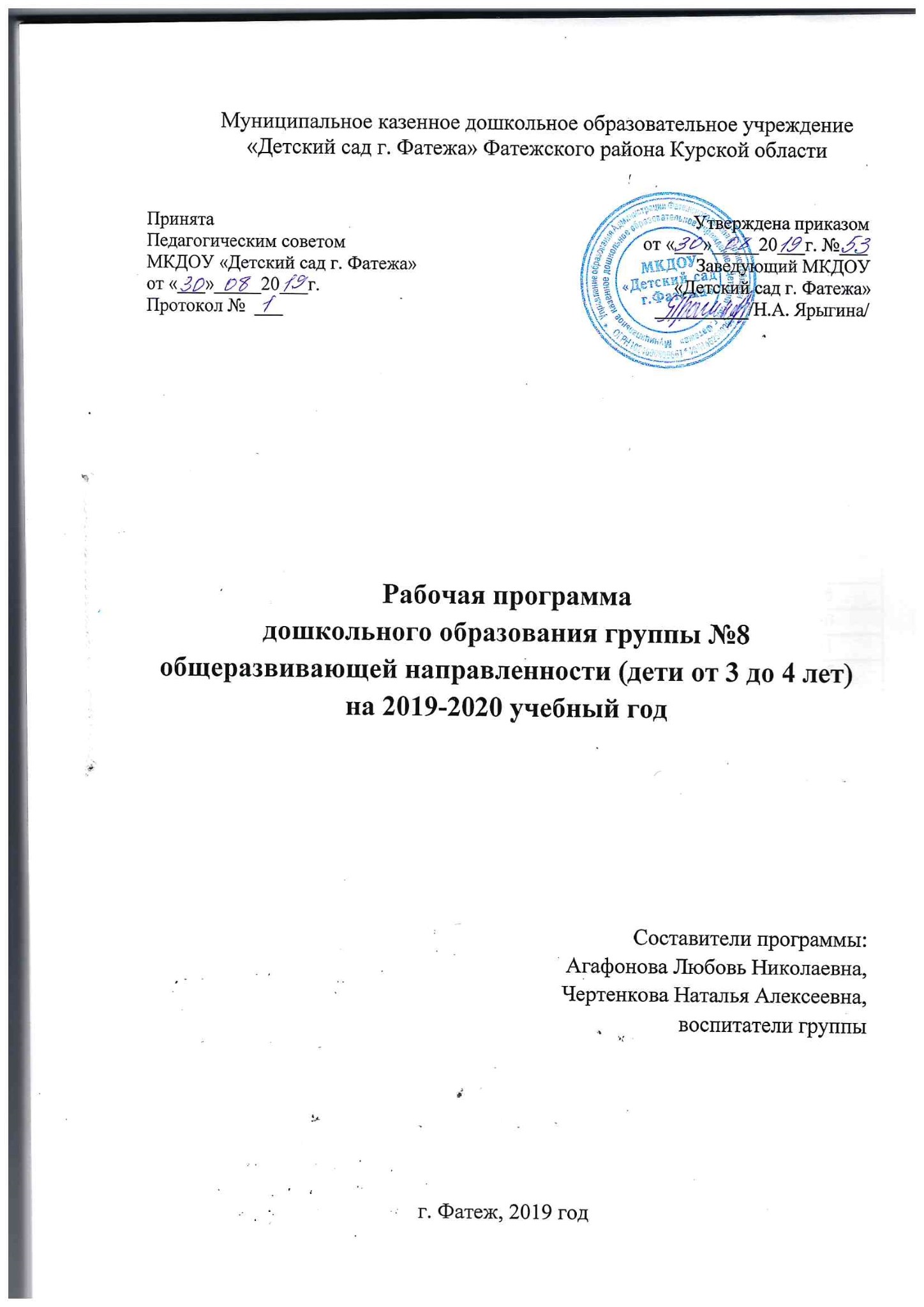 СОДЕРЖАНИЕ1. ЦЕЛЕВОЙ РАЗДЕЛ1.1. ОБЯЗАТЕЛЬНАЯ ЧАСТЬ ПРОГРАММЫ1.1.1. Пояснительная записка.Рабочая программа дошкольного образования (далее – Программа) группы общеразвивающей направленности № 8 (для детей 3-4 лет) МКДОУ «Детский сад г. Фатежа» разработана в соответствии с основной образовательной программой дошкольного образования МКДОУ «Детский сад г. Фатежа» на 2019-2020 учебный год. 1.1.2. Цели и задачи реализации Программы.Программа направлена на достижение следующих целей:- повышения социального статуса дошкольного образования;- обеспечение равенства возможностей для каждого воспитанника в получении качественного дошкольного образования;- обеспечение государственных гарантий уровня и качества дошкольного образования на основе единства обязательных требований к условиям реализации Программы, её структуре и результатам её освоения;- сохранение единства образовательного пространства Российской Федерации относительно уровня дошкольного образования.Программа направлена на решение следующих задач:- охраны и укрепления физического и психического здоровья детей, в том числе их эмоционального благополучия;-  обеспечения равных возможностей для полноценного развития каждого ребёнка в период дошкольного детства независимо от места жительства, пола, нации, языка, социального статуса,психофизиологических и других особенностей (в том числе ограниченных возможностей здоровья);- обеспечения преемственности целей, задач и содержания образования, реализуемых в рамках образовательных программ дошкольного и начального общего образования;- создания благоприятных условий развития детей в соответствии с их возрастными и индивидуальными особенностями и склонностями, развития способностей и творческого потенциала каждого ребёнка как субъекта отношений с самим собой, другими детьми, взрослыми и миром;-  объединения обучения и воспитания в целостный образовательный процесс на основе духовно-нравственных и социокультурных ценностей и принятых в обществе правил и норм поведения в интересах человека, семьи, общества;-  формирования общей культуры личности детей, в том числе ценностей здорового образа жизни, развития их социальных, нравственных, эстетических, интеллектуальных, физических качеств, инициативности, самостоятельности и ответственности ребёнка, формирования предпосылок учебной деятельности;-  обеспечения вариативности и разнообразия содержания образовательного процесса с учётом образовательных потребностей, способностей и состояния здоровья детей;- формирования социокультурной среды, соответствующей возрастным, индивидуальным, психологическим и физиологическим особенностям детей;- обеспечения психолого-педагогической поддержки семьи и повышения компетентности родителей (законных представителей) в вопросах развития и образования, охраны и укрепления здоровья детей.1.1.3. Принципы и подходы к формированию Программы.	Образовательная программа дошкольного учреждения  базируется на основных принципах дошкольного образования, лежащих в основе федерального государственного образовательного стандарта дошкольного образования;  соответствует  принципам примерной основной образовательной программы дошкольного образования «Радуга», разработанной коллективом авторов  под  руководством  Е.В. Соловьевой;  принципам примерной основной образовательной программы дошкольного образования, одобренной  решением федерального учебно-методического объединения по общему образованию от 20 мая 2015 г., № 2/15.	1. Поддержка разнообразия детства. Современный мир характеризуется возрастающим многообразием и неопределенностью, отражающимися в самых разных аспектах жизни человека и общества. Многообразие социальных, личностных, культурных, языковых, этнических особенностей, религиозных и других общностей, ценностей и убеждений, мнений и способов их выражения, жизненных укладов особенно ярко проявляется в условиях Российской Федерации – государства с огромной территорией, разнообразными природными условиями, объединяющего многочисленные культуры, народы, этносы. Возрастающая мобильность в обществе, экономике, образовании, культуре требует от людей умения ориентироваться в этом мире разнообразия, способности сохранять свою идентичность и в то же время гибко, позитивно и конструктивно взаимодействовать с другими людьми, способности выбирать и уважать право выбора других ценностей и убеждений, мнений и способов их выражения. Принимая вызовы современного мира, Программа рассматривает разнообразие как ценность, образовательный ресурс и предполагает использование разнообразия для обогащения образовательного процесса. Организация выстраивает образовательную деятельность с учетом региональной специфики, социокультурной ситуации развития каждого ребенка, его возрастных и индивидуальных особенностей, ценностей, мнений и способов их выражения.	2. Сохранение уникальности и самоценности детства как важного этапа в общем развитии человека. Самоценность детства – понимание детства как периода жизни значимого самого по себе, значимого тем, что происходит с ребенком сейчас, а не тем, что этот этап является подготовкой к последующей жизни. Этот принцип подразумевает полноценное проживание ребенком всех этапов детства (младенческого, раннего и дошкольного детства), обогащение (амплификацию) детского развития.	3. Позитивная социализация ребенка предполагает, что освоение ребенком культурных норм, средств и способов деятельности, культурных образцов поведения и общения с другими людьми, приобщение к традициям семьи, общества, государства происходят в процессе сотрудничества со взрослыми и другими детьми, направленного на создание предпосылок к полноценной деятельности ребенка в изменяющемся мире.	4. Личностно-развивающий и гуманистический характер взаимодействия взрослых (родителей (законных представителей), педагогических и иных работников) и детей. Такой тип взаимодействия предполагает базовую ценностную ориентацию на достоинство каждого участника взаимодействия, уважение и безусловное принятие личности ребенка, доброжелательность, внимание к ребенку, его состоянию, настроению, потребностям, интересам. Личностно-развивающее взаимодействие является неотъемлемой составной частью социальной ситуации развития ребенка в организации, условием его эмоционального благополучия и полноценного развития.	5. Содействие и сотрудничество детей и взрослых, признание ребенка полноценным участником (субъектом) образовательных отношений. Этот принцип предполагает активное участие всех субъектов образовательных отношений – как детей, так и взрослых – в реализации программы. Каждый участник имеет возможность внести свой индивидуальный вклад в ход игры, занятия, проекта, обсуждения, в планирование образовательного процесса, может проявить  инициативу.  Принцип  содействия  предполагает  диалогический  характер коммуникации между всеми участниками образовательных отношений. Детям предоставляется возможность высказывать свои взгляды, свое мнение, занимать позицию и отстаивать ее принимать решения и брать на себя ответственность в соответствии со своими возможностями.	6. Сотрудничество  с семьей. Сотрудничество, кооперация с семьей, открытость в отношении семьи, уважение семейных ценностей и традиций, их учет в образовательной работе являются важнейшим принципом образовательной программы. Сотрудники учреждения  должны знать об условиях жизни ребенка в семье, понимать проблемы, уважать ценности и традиции семей воспитанников. Программа предполагает разнообразные формы сотрудничества с семьей как в содержательном, так и в организационном планах.	7. Взаимодействие с организациями социализации, образования, охраны здоровья и другими партнерами, которые могут внести вклад в развитие и образование детей, а также использование ресурсов местного сообщества и вариативных программ дополнительного образования детей для обогащения детского развития. Программа предполагает, что учреждение устанавливает партнерские отношения не только с семьями детей, но и с другими организациями и лицами, которые могут способствовать обогащению социального и/или культурного опыта детей, приобщению детей к национальным традициям (посещение театров, музеев, освоение программ дополнительного образования), к природе и истории родного края; содействовать проведению совместных проектов, экскурсий, праздников, посещению концертов, а также удовлетворению особых потребностей детей, оказанию психолого- педагогической и/или медицинской поддержки в случае необходимости (центры семейного консультирования и др.).	8.  Индивидуализация  дошкольного  образования  предполагает  такое  построение образовательной деятельности, которое открывает возможности для индивидуализации образовательного процесса, появления индивидуальной траектории развития каждого ребенка с характерными для данного ребенка спецификой и скоростью, учитывающей его интересы, мотивы, способности и возрастно-психологические особенности. При этом сам ребенок становится активным в выборе содержания своего образования, разных форм активности. Для реализации этого принципа необходимы регулярное наблюдение за развитием ребенка, сбор данных о нем, анализ его действий и поступков; помощь ребенку в сложной ситуации; предоставление ребенку возможности выбора в разных видах деятельности, акцентирование внимания на инициативности, самостоятельности и активности ребенка.	9. Возрастная адекватность образования. Этот принцип предполагает подбор педагогом содержания и методов дошкольного образования в соответствии с возрастными особенностями детей.  Важно  использовать  все  специфические  виды  детской  деятельности  (игру, коммуникативную и познавательно-исследовательскую деятельность, творческую активность, обеспечивающую художественно-эстетическое развитие ребенка), опираясь на особенности возраста и задачи развития, которые должны быть решены в дошкольном возрасте. Деятельность педагога должна быть мотивирующей и соответствовать психологическим законам развития ребенка, учитывать его индивидуальные интересы, особенности и склонности.	10.  Развивающее  вариативное  образование.  Этот  принцип  предполагает,  что образовательное содержание предлагается ребенку через разные виды деятельности с учетом его актуальных и потенциальных возможностей усвоения этого содержания и совершения им тех или иных действий, с учетом его интересов, мотивов и способностей. Данный принцип предполагает работу педагога с ориентацией на зону ближайшего развития ребенка (Л.С. Выготский), что способствует развитию, расширению как явных, так и скрытых возможностей ребенка.	11. Полнота содержания и интеграция отдельных образовательных областей. В соответствии  со  Стандартом  Программа  предполагает  всестороннее  социально- коммуникативное, познавательное, речевое, художественно-эстетическое и физическое развитие детей посредством различных видов детской активности. Деление Программы на образовательные области не означает, что каждая образовательная область осваивается ребенком по отдельности, в форме изолированных занятий по модели школьных предметов. Между  отдельными  разделами  Программы  существуют  многообразные  взаимосвязи: познавательное  развитие  тесно  связано  с  речевым  и  социально-коммуникативным, художественно-эстетическое – с познавательным и речевым и т.п. Содержание образовательной деятельности в одной конкретной области тесно связано с другими областями. Такая организация образовательного процесса соответствует особенностям развития детей раннего и дошкольного возраста.	12. Инвариантность ценностей и целей при вариативности средств реализации и достижения целей Программы. Стандарт и Программа задают инвариантные ценности и ориентиры,  с  учетом  которых  Организация  должна  разработать  свою  основную образовательную программу и которые для нее являются научно-методическими опорами в современном мире разнообразия и неопределенности. При этом Программа оставляет за Организацией право выбора способов их достижения, выбора образовательных программ, учитывающих многообразие конкретных социокультурных, географических, климатических условий реализации Программы, разнородность состава групп воспитанников, их особенностей и интересов, запросов родителей (законных представителей), интересов и предпочтений педагогов и т.п.	13. Принципы программы «Радуга»построение образования в зоне ближайшего развития ребенка;принцип научной обоснованности и практической применимости: возможность применения полученной информации в практической деятельности детей; принцип интеграции: осуществление связанности, взаимопроникновения и взаимодействия отдельных образовательных областей, обеспечивающее целостность образовательного процесса; комплексно-тематический принцип: объединение комплекса различных видов специфических детских деятельностей вокруг единой темы при организации воспитательно-образовательного процесса; принцип адаптивности: адаптивность предметно-развивающей среды дошкольного учреждения к потребностям ребенка дошкольного возраста, обеспечивающей комфорт, сохранение и укрепление здоровья и полноценного развития – 	В Программе учитываются следующие подходы к организации воспитательно-образовательного процесса: Деятельностный подход предполагает, что в основе развития ребенка лежит не пассивное созерцание окружающей действительности, а активное и непрерывное взаимодействие с ней. Личностно- ориентированный подход предполагает ориентацию педагогического процесса на решение задач содействия развитию основ личностной культуры ребенка. Возрастной подход предполагает учитывать тот факт, что психическое развитие ребенка на каждом возрастном этапе подчиняется определенным возрастным закономерностям, а также имеет свою специфику отличную от другого возраста. Образовательная программа дошкольного учреждения предусматривает решение программных образовательных задач в совместной деятельности взрослого и детей и самостоятельной деятельности дошкольников не только в рамках непосредственно образовательной деятельности, но и при проведении режимных моментов в соответствии со спецификой дошкольного образования. Кроме того, программа предполагает построение образовательного процесса с учетом ряда правил принятых и действующих в дошкольном учреждении, а именно:  Ребенок и взрослый – оба субъекты взаимодействия;Во взаимодействии активность ребенка важнее, чем активность взрослого;Основной формой работы с воспитанниками и ведущим видом их деятельности является игра;  Основные формы работы с детьми – рассматривание, наблюдение, беседа, разговор, экспериментирование, исследование, коллекционирование, чтение, реализация проектов, мастерская и другие;  Мотивы образования – интерес воспитанников к определенным видам деятельности;  Взрослый, уважая ребенка, его состояние, настроение, предпочтение и интересы, предоставляет ему возможность выбора;  Образовательный процесс предполагает внесение изменений (корректив) в планы, программы в соответствии с учетом потребностей и интересов детей.  Разработка гибкого плана включает в себя: определение общей цели и ее конкретизацию в зависимости от разных этапов; подбор и организацию такого дидактического материала, который позволяет выявлять индивидуальную избирательность воспитанников к содержанию, виду и форме познания; планирование разных форм организации работы (соотношение фронтальной, индивидуальной, самостоятельной работы); выбор критериев оценки продуктивности работы с учетом характера заданий;  планирование характера общения и межличностных взаимодействий в процессе образовательной деятельности.1.1.4. Значимые для разработки Программы характеристики, в том числе характеристики особенностей развития детей дошкольного возраста.Общие сведения о коллективе детей, сотрудников, родителей (законных представителей).Основными участниками реализации Программы являются: дети в возрасте от 3 до 4 лет, родители (законные представители), педагоги.Характеристика группы	Социальными заказчиками образовательной деятельности  являются в первую очередь родители (законные представители) воспитанников. Поэтому одной из приоритетных задач деятельности коллектива  является – создание доброжелательной, психологически комфортной атмосферы, в основе которой лежит определенная система взаимопонимания и сотрудничества с родителями. Программа учитывает образовательные потребности, интересы и мотивы детей, членов из семей и педагогов.Программа сформирована как программа психолого-педагогической поддержки позитивной социализации и индивидуализации, развития личности детей дошкольного возраста и определяет комплекс основных характеристик дошкольного образования (объём, содержание и планируемые результаты в виде целевых ориентиров дошкольного образования). Программа направлена на:- создание условий развития ребенка, открывающих возможности для его позитивной социализации, его личностного развития, развития инициативы и творческих способностей на основе сотрудничества со взрослыми и сверстниками и соответствующим возрасту видам деятельности;- на создание развивающей образовательной среды, которая представляет собой систему условий социализации и индивидуализации детей.Программа реализуется в очной форме на государственном языке Российской Федерации.Содержание  Программы  обеспечивает  развитие  личности, мотивации  и  способностей  детей  в  различных  видах  деятельности  и  охватывает следующие  структурные  единицы,  представляющие  определенные  направления развития и образования детей (далее образовательные области):- социально-коммуникативное развитие;- познавательное развитие;- речевое развитие;- художественно-эстетическое развитие;- физическое развитие.Образовательные задачи Программы решаются в различных видах деятельности.Для детей дошкольного возраста это:- игровая деятельность (включая сюжетно-ролевую игру как ведущую деятельность детей дошкольного возраста, а также игру с правилами и другие виды игры);- коммуникативная (общение и взаимодействие со взрослыми и сверстниками);-познавательно-исследовательская (исследования объектов окружающего мира и экспериментирования с ними; восприятие художественной литературы и фольклора);- самообслуживание и элементарный бытовой труд (в помещении и на улице);- конструирование из разного материала, включая конструкторы, модули, бумагу, природный и иной материал;- изобразительная (рисования, лепки, аппликации);- музыкальная (восприятие и понимание смысла музыкальных произведений, пение, музыкально-ритмические движения, игры на детских музыкальных инструментах);- двигательная (овладение основными движениями) активность ребенка.Для успешной реализации Программы в ДОУ обеспечены следующие психолого-педагогические условия:- уважение педагогов к человеческому достоинству воспитанников, формирование и поддержка их положительной самооценки, уверенности в собственных возможностях и способностях;- использование в образовательном процессе форм и методов работы с детьми, соответствующих их возрастным и индивидуальным особенностям (недопустимость как искусственногоускорения, так и искусственного замедления развития детей);- построение образовательного процесса на основе взаимодействия взрослых с детьми, ориентированного на интересы и возможности каждого ребёнка и учитывающего социальную ситуацию его развития;- поддержка педагогами положительного, доброжелательного отношения детей друг к другу и взаимодействия детей друг с другом в разных видах деятельности;- поддержка инициативы и самостоятельности детей в специфических для них видах деятельности;- возможность выбора детьми материалов, видов активности, участников совместной деятельности и общения;- защита детей от всех форм физического и психического насилия;- поддержка  и педагогами родителей (законных представителей) дошкольников в воспитании детей, охране и укреплении их здоровья, вовлечение семей воспитанников непосредственно в образовательный процесс.Характеристики особенностей развития детей.Оптимальному и эффективному конструированию образовательного процесса в ДОУ способствует понимание характерных возрастных особенностей развития детей дошкольного возраста.Дети 3-4 лет.На рубеже трех лет любимым выражением ребёнка становится «Я сам!». Отделение себя от взрослого и вместе с тем желание быть как взрослый - характерное противоречие кризиса трех лет. Эмоциональное развитие ребёнка этого возраста характеризуется проявлениями таких чувств и эмоций, как любовь к близким, привязанность к воспитателю, доброжелательное отношение к окружающим, сверстникам. Ребёнок способен к эмоциональной отзывчивости - он может сопереживать другому ребенку. В младшем дошкольном возрасте поведение ребёнка непроизвольно, действия и поступки ситуативны, их последствия ребёнок чаще всего не представляет, нормативно развивающемуся ребенку свойственно ощущение безопасности, доверчиво-активное отношение к окружающему. Дети 3-4 лет усваивают элементарные нормы и правила поведения, связанные с определёнными разрешениями и запретами («можно», «нужно», «нельзя»). В 3 года ребёнок идентифицирует себя с представителями своего пола. В этом возрасте дети дифференцируют других людей по полу, возрасту; распознают детей, взрослых, пожилых людей, как в реальной жизни, так и на иллюстрациях. У развивающегося трёхлетнего человека есть все возможности овладения навыками самообслуживания (становление предпосылок трудовой деятельности) – самостоятельно есть, одеваться, раздеваться, умываться, пользоваться носовым платком, расчёской, полотенцем, отправлять свои естественные нужды. К концу четвёртого года жизни младший дошкольник овладевает элементарной культурой поведения во время еды за столом и умывания в туалетной комнате. Подобные навыки основываются на определённом уровне развития двигательной сферы ребёнка, одним из основных компонентов которого является уровень развития моторной координации.В этот период высока потребность ребёнка в движении (его двигательная активность составляет не менее половины времени бодрствования). Ребёнок начинает осваивать основные движения, обнаруживая при выполнении физических упражнений стремление к целеполаганию (быстро пробежать, дальше прыгнуть, точно воспроизвести движение и др.). Накапливается определённый запас представлений о разнообразных свойствах предметов, явлениях окружающей действительности и о себе самом. В этом возрасте у ребёнка при правильно организованном развитии уже должны быть сформированы основные сенсорные эталоны. Он знаком с основными цветами (красный, жёлтый, синий, зелёный). Трехлетний ребенок способен выбрать основные формы предметов (круг, овал, квадрат, прямоугольник, треугольник) по образцу, допуская иногда незначительные ошибки. Ему известны слова больше, меньше, и из двух предметов (палочек, кубиков, мячей и т.п.) он успешно выбирает больший или меньший. В 3 года дети практически осваивают пространство своей комнаты (квартиры), групповой комнаты в детском саду, двора, где гуляют, и т. п. На основании опыта у них складываются некоторые пространственные представления (рядом, перед, на, под). Освоение пространства происходит одновременно с развитием речи: ребёнок учится пользоваться словами, обозначающими пространственные отношения (предлоги и наречия). Малыш знаком с предметами ближайшего окружения, их назначением (на стуле сидят, из чашки пьют и т. п.), с назначением некоторых общественно-бытовых зданий (в магазине, супермаркете покупают игрушки, хлеб, молоко, одежду, обувь); имеет представления о знакомых средствах передвижения (легковая машина, грузовая машина, троллейбус, самолёт, велосипед и т. п.), о некоторых профессиях (врач, шофёр, дворник), праздниках (Новый год, день своего рождения), свойствах воды, снега, песка (снег белый, холодный, вода тёплая и вода холодная, лёд скользкий, твёрдый; из влажного песка можно лепить, делать куличики, а сухой песок рассыпается); различает и называет состояния погоды (холодно, тепло, дует ветер, идёт дождь). На четвёртом году жизни ребенок различает по форме, окраске, вкусу некоторые фрукты и овощи, знает два-три вида птиц, некоторых домашних животных, наиболее часто встречающихся насекомых.Внимание детей четвёртого года жизни непроизвольно. Однако его устойчивость зависит от интереса к деятельности. Обычно ребенок этого возраста может сосредоточиться в течение 10-15 мин, но привлекательное для него дело может длиться достаточно долго. Память детей непосредственна, непроизвольна и имеет яркую эмоциональную окраску. Дети сохраняют и воспроизводят только ту информацию, которая остаётся в их памяти без всяких внутренних усилий (понравившиеся стихи и песенки, 2-3 новых слова, рассмешивших или огорчивших его). Мышление трёхлетнего ребёнка является наглядно-действенным: малыш решает задачу путём непосредственного действия с предметами (складывание матрёшки, пирамидки, мисочек, конструирование по образцу и т. п.). В 3 года воображение только начинает развиваться, и прежде всего это происходит в игре. Малыш действует с одним предметом и при этом воображает на его месте другой: палочка вместо ложечки, камешек вместо мыла, стул – машина для путешествий и т. д. В младшем дошкольном возрасте ярко выражено стремление к деятельности. Взрослый для ребёнка – носитель определённой общественной функции. Желание ребёнка выполнять такую же функцию приводит к развитию игры. Дети овладевают игровыми действиями с игрушками и предметами-заместителями, приобретают первичные умения ролевого поведения. Игра ребёнка первой половины четвёртого года жизни – это скорее игра рядом, чем вместе. В играх, возникающих по инициативе детей, отражаются умения, приобретённые в совместных со взрослым играх. Сюжеты игр простые, неразвёрнутые, содержащие одну-две роли. Неумение объяснить свои действия партнёру по игре, договориться с ним, приводит к конфликтам, которые дети не в силах самостоятельно разрешить. Конфликты чаще всего возникают по поводу игрушек. Постепенно к 4 годам ребёнок начинает согласовывать свои действия, договариваться в процессе совместных игр, использовать речевые формы вежливого общения. В 3-4 года ребёнок начинает чаще и охотнее вступать в общение со сверстниками ради участия в общей игре или продуктивной деятельности. Однако ему всё ещё нужны поддержка и внимание взрослого. Главным средством общения со взрослыми и сверстниками является речь. Словарь младшего дошкольника состоит в основном из слов, обозначающих предметы обихода, игрушки, близких ему людей. Ребёнок овладевает грамматическим строем речи, начинает использовать сложные предложения. Девочки по многим показателям развития (артикуляция, словарный запас, беглость речи, понимание прочитанного, запоминание увиденного и услышанного) превосходят мальчиков. В 3-4 года в ситуации взаимодействия с взрослым продолжает формироваться интерес к книге и литературным персонажам. Круг чтения ребёнка пополняется новыми произведениями, но уже известные тексты по-прежнему вызывают интерес. Интерес к продуктивной деятельности неустойчив. Замысел управляется изображением и меняется по ходу работы, происходит овладение изображением формы предметов. Работы чаще всего схематичны, поэтому трудно догадаться, что изобразил ребёнок. Конструирование носит процессуальный характер. Ребёнок может конструировать по образцу лишь элементарные предметные конструкции из двух-трёх частей.Музыкально-художественная деятельность детей носит непосредственный и синкретический характер. Восприятие музыкальных образов происходит при организации практической деятельности (проиграть сюжет, рассмотреть иллюстрацию и др.). Совершенствуется звукоразличение, слух: ребёнок дифференцирует звуковые свойства предметов, осваивает звуковые предэталоны (громко-тихо, высоко-низко и пр.). Начинает проявлять интерес и избирательность по отношению к различным видам музыкально-художественной деятельности (пению, слушанию, музыкально-ритмическим движениям).1.1.5. Планируемые результаты  освоения Программы.Содержание основных (ключевых) характеристик развития личности ребенка.Реализация образовательных целей и задач Программы направлена на достижение целевых ориентиров дошкольного образования, которые описаны как основные (ключевые) характеристики развития личности ребенка. Основные (ключевые) характеристики развития личности представлены в виде характеристик возможных достижений воспитанников на этапе завершения дошкольного образования и являются определенным отражением образовательных воздействий при реализации основных образовательных областей:- социально-коммуникативное развитие;- познавательное развитие;- речевое развитие;- художественно-эстетическое развитие;- физическое развитие.Целевые ориентиры на этапе завершения дошкольного образования:К 7 годам ребенок способен:- использовать основные культурные способы деятельности;- принимать собственные решения, опираясь на свои знания и умения в различных видах деятельности;- проявлять инициативу и самостоятельность в разных видах деятельности – игре, общении, конструировании и др.; выбирать себе род занятий, участников по совместной деятельности;- проявлять положительное отношение к миру, другим людям и самому себе; чувство собственного достоинства; адекватно проявлять свои чувства (в том числе чувство веры в себя), сопереживать неудачам и сорадоваться успехам других;- активно взаимодействовать со сверстниками и взрослыми и участвовать в совместных играх, стараясь продуктивно разрешать конфликты, договариваясь, учитывая интересы и чувства других;- следовать социальным нормам поведения и правилам в разных видах деятельности, во взаимоотношениях со взрослыми и сверстниками, проявляя способность к волевым усилиям;- проявлять развитое воображение в разных видах деятельности, и, прежде всего, в игре;- выражать свои мысли и желания, демонстрируя достаточно хорошее владение устной речью; использовать речь для выражения своих мыслей, чувств и желаний в ситуации общения;- контролировать свои движения и управлять ими;- соблюдать правила безопасного поведения и личной гигиены.К основным (ключевым) характеристикам возможных достижений воспитанников относится также то, что на этапе завершения дошкольного образования ребенок:- владеет разными формами и видами игры, различает условную и реальную ситуации, умеет подчиняться разным правилам и социальным нормам;- проявляет любознательность, задаёт вопросы взрослым и сверстникам, интересуется причинно-следственными связями, пытается самостоятельно придумывать объяснения явлениям природы и поступкам людей; склонен наблюдать, экспериментировать;- обладает начальными знаниями о себе, о природном и социальном мире, в котором он живёт; знаком с произведениями детской литературы, обладает элементарными представлениями из области живой природы, естествознания, математики, истории и т.п.; у него складываются предпосылки грамотности;- подвижен, вынослив, владеет основными движениями, у него развита крупная и мелкая моторика.Все перечисленные выше характеристики являются необходимыми предпосылками для перехода на следующий уровень начального общего образования, успешной адаптации к условиям жизни в общеобразовательной организации и требованиям образовательной деятельности.Степень реального развития этих характеристик и способности ребенка их проявлять к моменту перехода на следующий уровень образования может существенно варьировать у  разных детей в силу различий в условиях жизни и индивидуальных особенностей развития конкретного ребенка.Особенности оценки основных (ключевых) характеристик развития личности ребенка.Освоение Программы не сопровождается проведением промежуточной и итоговой аттестаций воспитанников.Оценка индивидуального развития детей может проводиться педагогом в ходе внутреннего мониторинга становления основных (ключевых) характеристик развития личности ребенка, результаты которого могут быть использованы только для оптимизации образовательной работы с группой дошкольников и для решения задач индивидуализации образования через построение образовательной траектории для детей, испытывающих трудности в образовательном процессе или имеющих особые образовательные потребности.Мониторинг в ДОУ осуществляется в форме регулярных наблюдений педагога за детьми в повседневной жизни и в процессе непосредственной образовательной работы с ними.В качестве показателей оценки основных (ключевых) характеристик развития личности ребенка выделены внешние (наблюдаемые) проявления этих характеристик у ребенка в поведении, в деятельности, во взаимодействии со сверстниками и взрослыми, которые отражают становление этой характеристики на протяжении всего дошкольного возраста. Для построения развивающего образования система мониторинга становления основных (ключевых) характеристик развития личности ребенка учитывает необходимость организации образовательной работы в зоне его ближайшего развития. Поэтому диапазон оценки выделенных показателей определяется уровнем развития интегральной характеристики - от возможностей, которые еще не доступны ребенку, до способности проявлять характеристики в самостоятельной деятельности и поведении.Общая картина по группе позволит выделить детей, которые нуждаются в особом внимании педагога и в отношении которых необходимо скорректировать, изменить способы взаимодействия.Данные мониторинга должны отражать динамику становления основных (ключевых) характеристик, которые развиваются у детей на протяжении всего образовательного процесса. Прослеживая динамику развития основных (ключевых) характеристик, выявляя, имеет ли она неизменяющийся, прогрессивный или регрессивный характер, можно дать общую психолого-педагогическую оценку успешности воспитательных и образовательных воздействий взрослых на разных ступенях образовательного процесса, а также выделить направления развития, в которых ребенок нуждается в помощи.Выделенные показатели отражают основные моменты развития дошкольников, те характеристики, которые складываются и развиваются в дошкольном детстве и обуславливают успешность перехода ребенка на следующий возрастной этап. Поэтому данные мониторинга – особенности динамики становления основных (ключевых) характеристик развития личности ребенка в дошкольном образовании – окажут помощь и педагогу начального общего образования для построения более эффективного взаимодействия с ребенком в период адаптации к новым условиям развития на следующем уровне образования.1.2.  ЧАСТЬ, ФОРМИРУЕМАЯ УЧАСТНИКАМИ ОБРАЗОВАТЕЛЬНЫХ ОТНОШЕНИЙ.Особенности осуществления воспитательно-образовательного процесса.	В части Программы, формируемой участниками образовательных отношений, представлены следующие парциальные программы, которые реализуются с воспитанниками, начиная с 3-х летнего возраста: 	В ДОУ в группах общеразвивающей направленности реализуются парциальные программы:	 - Н.Н. Авдеева, О.Л. Князева, Р.Б. Стеркина «Основы безопасности детей дошкольного возраста»; 	- О.Л. Князева «Я – Ты – Мы.  Программа социально-эмоционального развития дошкольников»;- О.Л. Князева, М.Д. Маханева. Приобщение детей к истокам русской народной культуры;             - С.Н. Николаева «Юный эколог» (программа экологического воспитания дошкольников); 	- Е.В. Колесникова «Математические ступеньки» (авторская парциальная программа развития математических представлений  у дошкольников от 3-х до 7 лет).	- И.А. Лыкова «Цветные ладошки»: Программа художественного воспитания, обучения и развития детей 2 – 7 лет; 	- О.П. Радынова «Музыкальные шедевры» (авторская программа  формирования основ музыкальной культуры дошкольников).	- Н.В. Полтавцева, Н.А. Гордова «Физическая культура в дошкольном детстве» (система занятий физической культурой с детьми дошкольного возраста).	Вышеперечисленные парциальные программы лежат в основе рабочих программ педагогов ДОУ и направлены на расширение содержания отдельных образовательных областей обязательной части Программы.Воспитательно-образовательный процесс в ДОУ осуществляется с учетом принципа интеграции образовательных областей (социально-коммуникативное развитие, познавательное развитие, речевое развитие, художественно-эстетическое развитие, физическое развитие) в соответствии с возрастными возможностями и особенностями воспитанников. В основу организации образовательного процесса определен комплексно-тематический принцип с ведущей игровой деятельностью, а решение программных задач осуществляется в разных формах совместной деятельности взрослых и детей, а также в самостоятельной деятельности детей.Содержание каждой из образовательных областей нацелено на развитие практических навыков гармоничного взаимодействия детей с природным и социальным миром нашего региона, тем самым, обеспечивая реализацию компетентностного подхода в воспитании и обучении.При ознакомлении детей с историей, культурой и природой родного края предусматривается формирование следующих представлений:• об основных способах обеспечения и укрепления физического здоровья в природных климатических условиях средней полосы России доступными средствами;• о нравственной, этической, трудовой культуре Курского края и ее взаимосвязи с культурой других регионов страны, мира;• о культурных особенностях Курской области на основе ознакомления со сказками, песнями, танцами, народными играми и др.;• об особенностях жизни детей и взрослых в ближайшем окружении ребенка, а также в других регионах страны, мира (особенности внешнего вида, поведения);• о своих достоинствах и способах их активного проявления, о толерантности в познавательной,игровой деятельности, при общении с разными людьми;• о материалах и техниках художественной деятельности, традиционных для Курского края;• способах создания художественного образа различными видами искусства.Режимные моменты в разных возрастных группах организуются в соответствии с требованиями СанПиН и с учетом климатических особенностей. Так, продолжительность прогулки при температуре воздуха ниже -15°С и скорости ветра до 7 м/с сокращается. Прогулка не проводится при температуре воздуха ниже -15°С и скорости ветра более 15 м/с для детей до 4 лет, а для детей 5-7 лет при температуре воздуха ниже -20°С и скорости ветра более 15м/с.ДОУ работает в условиях полного дня (12-часового пребывания воспитанников), режим работы групп – с 7.00 до 19.00.Соотношение обязательной части Программы и части, формируемой участниками образовательного процесса (с учётом регионального компонента) определено как 60% и 40%.	Мониторинг адаптации ребёнка к условиям ДОУ.	Контроль за адаптацией детей ведет педагог-психолог, используя «Комплексную психолого-педагогическую программу профилактики психоэмоционального напряжения детей младшего дошкольного возраста в период адаптации в условиях дошкольного образовательного учреждения».  Определение уровня адаптации проводится через:- сравнение результатов по индивидуальным листам наблюдений за детьми в начале адаптационного периода и через месяц посещения ими детского сада;- балльная оценка каждого параметра адаптации и заполнение сводного бланка на группу.	Первоначальное психологическое обследование основывается на методе фиксированного наблюдения в естественных или моделируемых ситуациях (эмоциональная сфера, игровая деятельность). В адаптационный период заполняется индивидуальный лист адаптации ребенка, который имеет ряд параметров, отслеживаемых каждый день. Помимо наблюдения проводится психологическое обследование с использованием специальных методик, заполняется протокол обследования.	Качественный анализ результатов диагностики позволяет выявлять достижения ребенка, его трудности, особенности его развития. Система образовательного мониторинга состоит из первичного (в начале учебного года) и итогового (в конце учебного года) диагностических измерений.	В начале учебного года (в сентябре) проводится основная первичная диагностика: выявляются стартовые условия (исходный уровень развития), определяются достижения ребенка к этому времени, а также проблемы развития, для решения которых требуется помощь воспитателя. На основе этой диагностики воспитателем в сотрудничестве с психологом и педагогами-специалистами определяются задачи педагогической работы и проектируется образовательный маршрут ребенка на год. В конце учебного года (в мае) проводится итоговая диагностика и определяются перспективы дальнейшего проектирования педагогического процесса с учетом новых задач развития данного ребенка.	В качестве методов педагогического мониторинга используются как включенное наблюдение, так и простые тестовые задания детям. Основная диагностика решает задачу выявления фактического состояния диагностируемого объекта, его специфических особенностей и тенденций развития (прогноз развития). Основной метод проведения диагностики - метод включенного наблюдения, который дает возможность увидеть общую картину эмоционально-психологического климата в группе, определить уровень общего развития и освоения детьми отдельных видов деятельности, выявить особенности поведения каждого ребенка.	Первый этап - предварительный, предполагает использования метода наблюдения. Наблюдение за поведением детей в разных видах детской деятельности (игра, общение со взрослыми и сверстниками, детский труд и самообслуживание, изобразительная и конструктивная деятельность и т.д.) дает возможность увидеть общую картину эмоционально-психологического климата в группе, определить специфику развития и особенности взаимодействия ребенка со сверстниками и взрослыми. Процесс анализа полученных данных и выведения из них определенного заключения называется их интерпретацией. Преимущественно используется метод экспертных оценок. На этом этапе все педагоги, которые взаимодействуют с детьми группы, собираются вместе и обсуждают полученную в результате диагностики информацию.	По результатам педагогической диагностики заполняются диагностические карты по освоению детьми Программы ДОУ и проводится проектирование педагогического процесса. Если существенных проблем не выявлено, акцент в проекте делается на направлениях, характерных для данного возрастного этапа.	Предусматриваются педагогические средства и способы для сохранения, поддержки и развития индивидуальности ребенка. Если же в развитии ребенка наблюдаются проблемы, целесообразно концентрировать усилия на решении тех аспектов развития, где более сильно проявляются проблемы или эти проблемы существенно влияют на процесс развития ребенка. 	Диагностическая карта отражает также общую картину развития детей группы, по вертикальным ячейкам можно выделить наиболее проблемные сферы, что требует постановки образовательных задач для подгруппы или всей группы детей. Таким образом, педагогическая диагностика является основанием для построения образовательной работы с детьми.2.  СОДЕРЖАТЕЛЬНЫЙ РАЗДЕЛ.2.1. ОБЯЗАТЕЛЬНАЯ ЧАСТЬ.2.1.1. Описание образовательной деятельности в соответствии с направлениями развития ребенка, представленными в пяти образовательных областях:Образовательная деятельность в ДОУ осуществляется в соответствии с направлениями развития ребенка, представленными в пяти образовательных областях: «Социально-коммуникативное развитие», «Познавательное развитие», «Речевое развитие», «Художественно-эстетическое развитие», «Физическое развитие».Содержание образовательной деятельности по освоению детьми образовательных областей реализуется на основе  примерной основной образовательной программы дошкольного образования, одобренной  решением федерального учебно-методического объединения по общему образованию (протокол от 20 мая 2015 г. № 2/15), примерной основной образовательной программы дошкольного образования «Радуга» (научный руководитель Е.В. Соловьева) через:- непрерывную образовательную деятельность;- образовательную деятельность, осуществляемую в ходе режимных моментов;- самостоятельную деятельность детей;- взаимодействие с семьями детей по реализации Программы.Психолого-педагогическая работа в ДОУ ориентирована на разностороннее развитие дошкольников с учетом их возрастных и индивидуальных особенностей. Задачи психолого-педагогической работы по формированию физических, интеллектуальных и личностных качеств детей решаются интегрировано в ходе освоения всех образовательных областей наряду с задачами, отражающими специфику каждой образовательной области, с обязательным психологическим сопровождением.2.1.2. ОБРАЗОВАТЕЛЬНАЯ ОБЛАСТЬ«СОЦИАЛЬНО-КОММУНИКАТИВНОЕ РАЗВИТИЕ».Социально-коммуникативное развитие направлено на усвоение норм и ценностей, принятых в обществе, включая моральные и нравственные ценности; развитие общения и взаимодействия ребенка со взрослыми и сверстниками; становление самостоятельности, целенаправленности саморегуляции собственных действий; развитие социального и эмоционального интеллекта, эмоциональной отзывчивости, сопереживания, формирование готовности к совместной деятельности со сверстниками, формирование уважительного отношения и чувства принадлежности к своей семье и к сообществу детей и взрослых в ДОУ; формирование позитивных установок к различным видам труда и творчества; формирование основ безопасного поведения в быту, социуме, природе.Основные цели и задачи.Социализация, развитие общения, нравственное воспитание.Усвоение норм и ценностей, принятых в обществе, воспитание моральных и нравственных качеств ребенка, формирование умения правильно оценивать свои поступки и поступки сверстников.Развитие общения и взаимодействия ребенка с взрослыми и сверстниками, развитие социального и эмоционального интеллекта, эмоциональной отзывчивости, сопереживания, уважительного и доброжелательного отношения к окружающим.Формирование готовности детей к совместной деятельности, развитие умения договариваться, самостоятельно разрешать конфликты со сверстниками.Ребенок в семье и сообществе, патриотическое воспитание.Формирование образа Я, уважительного отношения и чувства принадлежности к своей семье и к сообществу детей и взрослых в организации; формирование гендерной, семейной, гражданской принадлежности; воспитание любви к Родине, гордости за ее достижения, патриотических чувств.Самообслуживание, самостоятельность, трудовое воспитание.Развитие навыков самообслуживания; становление самостоятельности, целенаправленности саморегуляции собственных действий. Воспитание культурно-гигиенических навыков.Формирование позитивных установок к различным видам труда и творчества, воспитание положительного отношения к труду, желания трудиться.Воспитание ценностного отношения к собственному труду, труду других людей и его результатам.Формирование умения ответственно относиться к порученному заданию (умение и желание доводить дело до конца, стремление сделать его хорошо).Формирование первичных представлений о труде взрослых, его роли в обществе и жизни каждого человека.Формирование основ безопасности.Формирование первичных представлений о безопасном поведении в быту, социуме, природе. Воспитание осознанного отношения к выполнению правил безопасности.Формирование осторожного и осмотрительного отношения к потенциально опасным для человека и окружающего мира природы ситуациям.Формирование представлений о некоторых типичных опасных ситуациях и способах поведения в них.Формирование элементарных представлений о правилах безопасности дорожного движения; воспитание осознанного отношения к необходимости выполнения этих правил.Содержание психолого-педагогической работы.Социализация, развитие общения, нравственное воспитание.Группа для детей от 3 до 4 лет.Закреплять навыки организованного поведения в детском саду, дома, на улице	Продолжать формировать элементарные представления о том, что хорошо и что плохо. Обеспечивать условия для нравственного воспитания детей. Поощрять попытки пожалеть сверстника, обнять его, помочь. Создавать игровые ситуации, способствующие формированию внимательного, заботливого отношения к окружающим. Приучать детей общаться спокойно, без крика.     	Формировать доброжелательное отношение друг к другу, умение делиться с товарищем, опыт правильной оценки хороших и плохих поступков.Учить жить дружно, вместе пользоваться игрушками, книгами, помогать друг другу.	Приучать детей к вежливости (учить здороваться, прощаться, благодарить за помощь).Ребенок в семье и сообществе, патриотическое воспитание..Группа для детей от 3 до 4 лет.Образ Я. Постепенно формировать образ Я. Сообщать детям разнообразные, касающиеся непосредственно их сведения (ты мальчик, у тебя серые глаза, ты любишь играть и т. п.), в том числе сведения о прошлом (не умел ходить, говорить; ел из бутылочки) и о происшедших с ними изменениях (сейчас умеешь правильно вести себя за столом, рисовать, танцевать; знаешь «вежливые» слова).Семья. Беседовать с ребенком о членах его семьи (как зовут, чем занимаются, как играют с ребенком и пр.).Детский сад. Формировать у детей положительное отношение к детскому саду. Обращать их внимание на красоту и удобство оформления групповой комнаты, раздевалки (светлые стены, красивые занавески, удобная мебель, новые игрушки, в книжном уголке аккуратно расставлены книги с яркими картинками).Знакомить детей с оборудованием и оформлением участка для игр и занятий, подчеркивая его красоту, удобство, веселую, разноцветную окраску строений. Обращать внимание детей на различные растения, на их разнообразие и красоту. Вовлекать детей в жизнь группы, воспитывать стремление поддерживать чистоту и порядок в группе, формировать бережное отношение к игрушкам, книгам, личным вещам и пр. Формировать чувство общности, значимости каждого ребенка для детского сада.Совершенствовать умение свободно ориентироваться в помещениях и на участке детского сада.Формировать уважительное отношение к сотрудникам детского сада (музыкальный руководитель, медицинская сестра, заведующая, старший воспитатель и др.), их труду; напоминать их имена и отчества.Родная страна. Формировать интерес к малой родине и первичные представления о ней: напоминать детям название города (поселка), в котором они живут; побуждать рассказывать о том, где они гуляли в выходные дни (в парке, сквере, детском городке).Самообслуживание, самостоятельность, трудовое воспитание.Группа для детей от 3 до 4 лет.Культурно-гигиенические навыки. Совершенствовать культурно-гигиенические навыки, формировать простейшие навыки поведения во время еды, умывания. Приучать детей следить за своим внешним видом; учить правильно пользоваться мылом, аккуратно мыть руки, лицо, уши; насухо вытираться после умывания, вешать полотенце на место, пользоваться расческой и носовым платком. Формировать элементарные навыки поведения за столом: умение правильно пользоваться столовой и чайной ложками, вилкой, салфеткой; не крошить хлеб, пережевывать пищу с закрытым ртом, не разговаривать с полным ртом.Самообслуживание. Учить детей самостоятельно одеваться и раздеваться в определенной последовательности (надевать и снимать одежду, расстегивать и застегивать пуговицы, складывать, вешать предметы одежды и т. п.). Воспитывать навыки опрятности, умение замечать непорядок в одежде и устранять его при небольшой помощи взрослых.Общественно-полезный труд. Формировать желание участвовать в посильном труде, умение преодолевать небольшие трудности. Побуждать детей к самостоятельному выполнению элементарных поручений: готовить материалы к занятиям (кисти, доски для лепки и пр.), после игры убирать на место игрушки, строительный материал. Приучать соблюдать порядок и чистоту в помещении и на участке детского сада. Во второй половине года начинать формировать у детей умения, необходимые при дежурстве по столовой (помогать накрывать стол к обеду: раскладывать ложки, расставлять хлебницы (без хлеба), тарелки, чашки и т. п.).Труд в природе. Воспитывать желание участвовать в уходе за растениями и животными в уголке природы и на участке: с помощью взрослого кормить рыб, птиц, поливать комнатные растения, растения на грядках, сажать лук, собирать овощи, расчищать дорожки от снега, счищать снег со скамеек.Уважение к труду взрослых. Формировать положительное отношение к труду взрослых. Рассказывать детям о понятных им профессиях (воспитатель, помощник воспитателя, музыкальный руководитель, врач, продавец, повар, шофер, строитель), расширять и обогащать представления о трудовых действиях, результатах труда. Воспитывать уважение к людям знакомых профессий. Побуждать оказывать помощь взрослым, воспитывать бережное отношение к результатам их труда.Формирование основ безопасности.Группа для детей от 3 до 4 лет.	Безопасное поведение в природе. Формировать представления о простейших взаимосвязях в живой и неживой природе. Знакомить с правилами поведения в природе (не рвать без надобности растения, не ломать ветки деревьев, не трогать животных и др.).	Безопасность на дорогах. Расширять ориентировку в окружающем пространстве. Знакомить детей с правилами дорожного движения. Учить различать проезжую часть дороги, тротуар, понимать значение зеленого, желтого и красного сигналов светофора.Формировать первичные представления о безопасном поведении на дорогах (переходить дорогу, держась за руку взрослого). Знакомить с работой водителя.	Безопасность собственной жизнедеятельности. Знакомить с источниками опасности дома (горячая плита, утюг и др.). Формировать навыки безопасного передвижения в помещении (осторожно спускаться и подниматься по лестнице, держась за перила; открывать и закрывать двери, держась за дверную ручку). Формировать умение соблюдать правила в играх с мелкими предметами (не засовывать предметы в ухо, нос; не брать их в рот). Развивать умение обращаться за помощью к взрослым. Развивать умение соблюдать правила безопасности в играх с песком, водой, снегом.2.1.3. ОБРАЗОВАТЕЛЬНАЯ ОБЛАСТЬ «ПОЗНАВАТЕЛЬНОЕ РАЗВИТИЕ».	Познавательное развитие предполагает развитие интересов детей, любознательности и познавательной мотивации; формирование познавательных действий, становление сознания; развитие воображения и творческой активности; формирование первичных представлений о себе, других людях, объектах окружающего мира, о свойствах и отношениях объектов окружающего мира(форме, цвете, размере, материале, звучании, ритме, темпе, количестве, числе, части и целом, пространстве и времени, движении и покое, причинах и следствиях и др.), о малой родине и Отечестве, представлений о социокультурных ценностях нашего народа, об отечественных традициях и праздниках, о планете Земля как общем доме людей, об особенностях ее природы, многообразии стран и народов мира».Основные цели и задачи.Развитие познавательно-исследовательской деятельности.	Развитие познавательных интересов детей, расширение опыта ориентировки в окружающем, сенсорное развитие, развитие любознательности и познавательной мотивации; формирование познавательных действий, становление сознания; развитие воображения и творческой активности; формирование первичных представлений об объектах окружающего мира, о свойствах и отношениях объектов окружающего мира (форме, цвете, размере, материале, звучании, ритме, темпе, причинах и следствиях и др.).Развитие восприятия, внимания, памяти, наблюдательности, способности анализировать,сравнивать, выделять характерные, существенные признаки предметов и явлений окружающего мира; умения устанавливать простейшие связи между предметами и явлениями, делать простейшие обобщения.Приобщение к социокультурным ценностям	Ознакомление с окружающим социальным миром, расширение кругозора детей, формирование целостной картины мира.	Формирование первичных представлений о малой родине и Отечестве, представлений о социокультурных ценностях нашего народа, об отечественных традициях и праздниках.	Формирование элементарных представлений о планете Земля как общем доме людей, о многообразии стран и народов мира.	Формирование элементарных математических представлений	Формирование элементарных математических представлений, первичных представлений об основных свойствах и отношениях объектов окружающего мира: форме, цвете, размере, количестве, числе, части и целом, пространстве и времени.	Ознакомление с миром природы	Ознакомление с природой и природными явлениями. Развитие умения устанавливать причинно-следственные связи между природными явлениями. Формирование первичных представлений о природном многообразии планеты Земля.	Формирование элементарных экологических представлений. Формирование понимания того, что человек — часть природы, что он должен беречь, охранять и защищать ее, что в природе все взаимосвязано, что жизнь человека на Земле во многом зависит от окружающей среды.	Воспитание умения правильно вести себя в природе. Воспитание любви к природе, желания беречь ее.Содержание психолого-педагогической работы.Развитие познавательно-исследовательской деятельности.Группа для детей от 3 до 4 лет.Первичные представления об объектах окружающего мира.	Формировать умение сосредоточивать внимание на предметах и явлениях предметно-пространственной развивающей среды; устанавливать простейшие связи между предметами и явлениями, делать простейшие обобщения.	Учить определять цвет, величину, форму, вес (легкий, тяжелый) предметов; расположение их по отношению к ребенку (далеко, близко, высоко). Знакомить с материалами (дерево, бумага, ткань, глина), их свойствами (прочность, твердость, мягкость).	Поощрять исследовательский интерес, проводить простейшие наблюдения. Учить способам обследования предметов, включая простейшие опыты (тонет – не тонет, рвется –не рвется).	Учить группировать и классифицировать знакомые предметы (обувь — одежда; посуда чайная, столовая, кухонная).Сенсорное развитие.	Обогащать чувственный опыт детей, развивать умение фиксировать его в речи. 	Совершенствовать восприятие (активно включая все органы чувств). Развивать образные представления (используя при характеристике предметов эпитеты и сравнения).	Создавать условия для ознакомления детей с цветом, формой, величиной, осязаемыми свойствами предметов (теплый, холодный, твердый, мягкий, пушистый и т. п.); развивать умение воспринимать звучание различных музыкальных инструментов, родной речи.	Закреплять умение выделять цвет, форму, величину как особые свойства предметов; группировать однородные предметы по нескольким сенсорным признакам: величине, форме, цвету.	Совершенствовать навыки установления тождества и различия предметов по их свойствам: величине, форме, цвету.	Подсказывать детям название форм (круглая, треугольная, прямоугольная и квадратная).Дидактические игры.	Подбирать предметы по цвету и величине (большие, средние и маленькие; 2–3 цветов), собирать пирамидку из уменьшающихся по размеру колец, чередуя в определенной последовательности 2–3 цвета; собирать картинку из 4–6 частей.	В совместных дидактических играх учить детей выполнять постепенно усложняющиеся правила.Приобщение к социокультурным ценностямГруппа для детей от 3 до 4 лет.	Продолжать знакомить детей с предметами ближайшего окружения, их назначением.	Знакомить с театром через мини-спектакли и представления, а также через игры-драматизации по произведениям детской литературы.	Знакомить с ближайшим окружением (основными объектами городской/поселковой инфраструктуры): дом, улица, магазин, поликлиника, парикмахерская.	Рассказывать детям о понятных им профессиях (воспитатель, младший воспитатель, музыкальный руководитель, врач, продавец, повар, шофер, строитель), расширять и обогащать представления о трудовых действиях, результатах труда.Формирование элементарных математических представлений.Группа для детей от 3 до 4 лет.	Количество. Развивать умение видеть общий признак предметов группы (все мячи – круглые, эти – все красные, эти – все большие и т. д.). Учить составлять группы из однородных предметов и выделять из них отдельные предметы; различать понятия «много», «один», «по одному», «ни одного»; находить один и несколько одинаковых предметов в окружающей обстановке; понимать вопрос «Сколько?»; при ответе пользоваться словами «много», «один», «ни одного». Сравнивать две равные (неравные) группы предметов на основе взаимного сопоставления элементов (предметов). Познакомить с приемами последовательного наложения и приложения предметов одной группы к предметам другой; учить понимать вопросы: «Поровну ли?», «Чего больше (меньше)?»; отвечать на вопросы, пользуясь предложениями типа: «Я на каждый кружок положил грибок. Кружков больше, а грибов меньше» или «Кружков столько же, сколько грибов». Учить устанавливать равенство между неравными по количеству группами предметов путем добавления одного предмета или предметов к меньшей по количеству группе или убавления одного предмета из большей группы.	Величина. Сравнивать предметы контрастных и одинаковых размеров; при сравнении предметов соизмерять один предмет с другим по заданному признаку величины (длине, ширине, высоте, величине в целом), пользуясь приемами наложения и приложения; обозначать результат сравнения словами (длинный – короткий, одинаковые (равные) по длине, широкий – узкий, одинаковые (равные) по ширине, высокий – низкий, одинаковые (равные) по высоте, большой – маленький, одинаковые (равные) по величине).	Форма. Познакомить детей с геометрическими фигурами: кругом, квадратом, треугольником. Учить обследовать форму этих фигур, используя зрение и осязание.	Ориентировка в пространстве. Развивать умение ориентироваться в расположении частей своего тела и в соответствии с ними различать пространственные направления от себя: вверху – внизу, впереди – сзади (позади), справа – слева. Различать правую и левую руки.	Ориентировка во времени. Учить ориентироваться в контрастных частях суток: день – ночь, утро – вечер.Ознакомление с миром природы.Группа для детей от 3 до 4 лет.	Расширять представления детей о растениях и животных. Продолжать знакомить с домашними животными и их детенышами, особенностями их поведения и питания. Знакомить детей с обитателями уголка природы: аквариумными рыбками и декоративными птицами (волнистыми попугайчиками, канарейками и др.).	Расширять представления о диких животных (медведь, лиса, белка, еж и др.). Учить узнавать лягушку.	Учить наблюдать за птицами, прилетающими на участок (ворона, голубь, синица, воробей, снегирь и др.), подкармливать их зимой.	Расширять представления детей о насекомых (бабочка, майский жук, божья коровка, стрекоза и др.).	Учить отличать и называть по внешнему виду: овощи (огурец, помидор, морковь, репа и др.), фрукты (яблоко, груша, персики и др.), ягоды (малина, смородина и др.).	Знакомить с некоторыми растениями данной местности: с деревьями, цветущими травянистыми растениями (одуванчик, мать-и-мачеха и др.).	Знакомить с комнатными растениями (фикус, герань и др.). Дать представления о том, что для роста растений нужны земля, вода и воздух.	Знакомить с характерными особенностями следующих друг за другом времен года и теми изменениями, которые происходят в связи с этим в жизни и деятельности взрослых и детей. Дать представления о свойствах воды (льется, переливается, нагревается, охлаждается), песка (сухой –  рассыпается, влажный – лепится), снега (холодный, белый, от тепла – тает). 	Учить отражать полученные впечатления в речи и продуктивных видах деятельности. 	Формировать умение понимать простейшие взаимосвязи в природе (если растение не полить, оно может засохнуть и т. п.).	Знакомить с правилами поведения в природе (не рвать без надобности растения, не ломать ветки деревьев, не трогать животных и др.).Сезонные наблюдения.	Осень. Учить замечать изменения в природе: становится холоднее, идут дожди, люди надевают теплые вещи, листья начинают изменять окраску и опадать, птицы улетают в теплые края.	Расширять представления о том, что осенью собирают урожай овощей и фруктов. Учить различать по внешнему виду, вкусу, форме наиболее распространенные овощи и фрукты и называть их.	Зима. Расширять представления о характерных особенностях зимней природы (холодно, идет снег; люди надевают зимнюю одежду). Организовывать наблюдения за птицами, прилетающими на участок, подкармливать их. Учить замечать красоту зимней природы: деревья в снежном уборе, пушистый снег, прозрачные льдинки и т.д.; участвовать в катании с горки на санках, лепке поделок из снега, украшении снежных построек.	Весна. Продолжать знакомить с характерными особенностями весенней природы: ярче светит солнце, снег начинает таять, становится рыхлым, выросла трава, распустились листья на деревьях, появляются бабочки и майские жуки.	Расширять представления детей о простейших связях в природе: стало пригревать солнышко – потеплело – появилась травка, запели птицы, люди заменили теплую одежду на облегченную.	Показать, как сажают крупные семена цветочных растений и овощей на грядки.	Лето. Расширять представления о летних изменениях в природе:жарко, яркое солнце, цветут растения, люди купаются, летают бабочки, появляются птенцы в гнездах.	Дать элементарные знания о садовых и огородных растениях. Закреплять знания о том, что летом созревают многие фрукты, овощи и ягоды.2.1.4. ОБРАЗОВАТЕЛЬНАЯ ОБЛАСТЬ «РЕЧЕВОЕ РАЗВИТИЕ».	Речевое развитие включает владение речью как средством общения и культуры; обогащение активного словаря; развитие связной, грамматически правильной диалогической и монологической речи; развитие речевого творчества; развитие звуковой и интонационной культуры речи, фонематического слуха; знакомство с книжной культурой, детской литературой, понимание на слух текстов различных жанров детской литературы; формирование звуковой аналитико-синтетической активности как предпосылки обучения грамоте.Основные цели и задачиРазвитие речи	Развитие свободного общения с взрослыми и детьми, овладение конструктивными способами и средствами взаимодействия с окружающими.	Развитие всех компонентов устной речи детей: грамматического строя речи, связной речи – диалогической и монологической форм; формирование словаря, воспитание звуковой культуры речи.	Практическое овладение воспитанниками нормами речи.Художественная литература	Воспитание интереса и любви к чтению; развитие литературной речи.	Воспитание желания и умения слушать художественные произведения, следить за развитием действия.Содержание психолого-педагогической работы.Развитие речи.Группа для детей от 3 до 4 лет.	Развивающая речевая среда. Продолжать помогать детям общаться со знакомыми взрослыми и сверстниками посредством поручений (спроси, выясни, предложи помощь, поблагодари и т. п.). Подсказывать детям образцы обращения к взрослым, зашедшим в группу («Скажите: „Проходите, пожалуйста …», «Предложите: „Хотите посмотреть…», «Спросите: «Понравились ли наши рисунки?..»). В быту, в самостоятельных играх помогать детям посредством речи взаимодействовать и налаживать контакты друг с другом («Посоветуй Мите перевозить кубики на большой машине», «Предложи Саше сделать ворота пошире», «Скажи: „Стыдно драться! Ты уже большой…»). В целях развития инициативной речи, обогащения и уточнения представлений о предметах ближайшего окружения предоставлять детям для самостоятельного рассматривания картинки, книги, наборы предметов. Продолжать приучать детей слушать рассказы воспитателя о забавных случаях из жизни.	Формирование словаря. На основе обогащения представлений о ближайшем окружении продолжать расширять и активизировать словарный запас детей. Уточнять названия и назначение предметов одежды, обуви, головных уборов, посуды, мебели, видов транспорта. Учить детей различать и называть существенные детали и части предметов (у платья – рукава, воротник, карманы, пуговицы), качества (цвет и его оттенки, форма, размер), особенности поверхности (гладкая, пушистая, шероховатая), некоторые материалы и их свойства (бумага легко рвется и размокает, стеклянные предметы бьются, резиновые игрушки после сжимания восстанавливают первоначальную форму), местоположение (за окном, высоко, далеко, под шкафом). Обращать внимание детей на некоторые сходные по назначению предметы (тарелка – блюдце, стул – табурет – скамеечка, шуба – пальто – дубленка). Учить понимать обобщающие слова (одежда, посуда, мебель, овощи, фрукты, птицы и т.п.); называть части суток (утро, день, вечер, ночь); называть домашних животных и их детенышей, овощи и фрукты.	Звуковая культура речи. Продолжать учить детей внятно произносить в словах гласные (а, у, и, о, э) и некоторые согласные звуки: п - б - т - д - к -г; ф - в; т - с - з - ц.	Развивать моторику речедвигательного аппарата, слуховое восприятие, речевой слух и речевое дыхание, уточнять и закреплять артикуляцию звуков. Вырабатывать правильный темп речи, интонационную выразительность. Учить отчетливо произносить слова и короткие фразы, говорить спокойно, с естественными интонациями.	Грамматический строй речи. Продолжать учить детей согласовывать прилагательные с существительными в роде, числе, падеже; употреблять существительные с предлогами (в, на, под, за, около). Помогать употреблять в речи имена существительные в форме единственного и множественного числа, обозначающие животных и их детенышей (утка - утенок - утята); форму множественного числа существительных в родительном падеже (ленточек, матрешек, книг, груш, слив).	Относиться к словотворчеству детей как к этапу активного овладения грамматикой, подсказывать им правильную форму слова.	Помогать детям получать из нераспространенных простых предложений (состоят только из подлежащего и сказуемого) распространенные путем введения в них определений, дополнений, обстоятельств; составлять предложения с однородными членами («Мы пойдем в зоопарк и увидим слона, зебру и тигра»).	Связная речь. Развивать диалогическую форму речи. Вовлекать детей в разговор во время рассматривания предметов, картин, иллюстраций; наблюдений за живыми объектами; после просмотра спектаклей, мультфильмов. Обучать умению вести диалог с педагогом: слушать и понимать заданный вопрос, понятно отвечать на него, говорить в нормальном темпе, не перебивая говорящего взрослого.	Напоминать детям о необходимости говорить «спасибо», «здравствуйте», «до свидания», «спокойной ночи» (в семье, группе). Помогать доброжелательно общаться друг с другом. 	Формировать потребность делиться своими впечатлениями с воспитателями и родителями.   Художественная литература.Группа для детей от 3 до 4 лет.	Читать знакомые, любимые детьми художественные произведения, рекомендованные программой для первой младшей группы.	Воспитывать умение слушать новые сказки, рассказы, стихи, следить за развитием действия, сопереживать героям произведения.	Объяснять детям поступки персонажей и последствия этих поступков.	Повторять наиболее интересные, выразительные отрывки из прочитанного произведения, предоставляя детям возможность договаривать слова и несложные для воспроизведения фразы.	Учить с помощью воспитателя инсценировать и драматизировать небольшие отрывки из народных сказок. Учить детей читать наизусть потешки и небольшие стихотворения.	Продолжать способствовать формированию интереса к книгам. Регулярно рассматривать с детьми иллюстрации.2.1.5. ОБРАЗОВАТЕЛЬНАЯ ОБЛАСТЬ«ХУДОЖЕСТВЕННО-ЭСТЕТИЧЕСКОЕ РАЗВИТИЕ»	Художественно-эстетическое развитие предполагает развитие предпосылок ценностно-смыслового восприятия и понимания произведений искусства (словесного, музыкального, изобразительного), мира природы; становление эстетического отношения к окружающему миру; формирование элементарных представлений о видах искусства; восприятие музыки, художественной литературы, фольклора; стимулирование сопереживания персонажам художественных произведений; реализацию самостоятельной творческой деятельности детей (изобразительной, конструктивно-модельной, музыкальной и др.).Основные цели и задачи	Формирование интереса к эстетической стороне окружающей действительности, эстетического отношения к предметам и явлениям окружающего мира, произведениям искусства; воспитание интереса к художественно-творческой деятельности.	Развитие эстетических чувств детей, художественного восприятия, образных представлений, воображения, художественно-творческих способностей.	Развитие детского художественного творчества, интереса к самостоятельной творческой деятельности (изобразительной, конструктивно-модельной, музыкальной и др.); удовлетворение потребности детей в самовыражении.Приобщение к искусству.	Развитие эмоциональной восприимчивости, эмоционального отклика на литературные имузыкальные произведения, красоту окружающего мира, произведения искусства.	Приобщение детей к народному и профессиональному искусству (словесному, музыкальному, изобразительному, театральному, к архитектуре) через ознакомление с лучшими образцами отечественного и мирового искусства; воспитание умения понимать содержание произведений искусства.	Формирование элементарных представлений о видах и жанрах искусства, средствах выразительности в различных видах искусства.Изобразительная деятельность.	Развитие интереса к различным видам изобразительной деятельности; совершенствование умений в рисовании, лепке, аппликации, художественном труде.	Воспитание эмоциональной отзывчивости при восприятии произведений изобразительного искусства.	Воспитание желания и умения взаимодействовать со сверстниками при создании коллективных работ.Конструктивно-модельная деятельность.	Приобщение к конструированию; развитие интереса к конструктивной деятельности, знакомство с различными видами конструкторов.	Воспитание умения работать коллективно, объединять свои поделки в соответствии с общим замыслом, договариваться, кто какую часть работы будет выполнять.Музыкально-художественная деятельность	Приобщение к музыкальному искусству; формирование основ музыкальной культуры, ознакомление с элементарными музыкальными понятиями, жанрами; воспитание эмоциональной отзывчивости при восприятии музыкальных произведений.	Развитие музыкальных способностей: поэтического и музыкального слуха, чувства ритма, музыкальной памяти; формирование песенного, музыкального вкуса.	Воспитание интереса к музыкально-художественной деятельности, совершенствование умений в этом виде деятельности.	Развитие детского музыкально-художественного творчества, реализация самостоятельной творческой деятельности детей; удовлетворение потребности в самовыражении.Содержание психолого-педагогической работы.Приобщение к искусству.Группа для детей от 3 до 4 лет.	Развивать эстетические чувства детей, художественное восприятие, содействовать возникновению положительного эмоционального отклика на литературные и музыкальные произведения, красоту окружающего мира, произведения народного и профессионального искусства (книжные иллюстрации, изделия народных промыслов, предметы быта, одежда).	Подводить детей к восприятию произведений искусства.Знакомить с элементарными средствами выразительности в разных видах искусства (цвет, звук, форма, движение, жесты), подводить к различению видов искусства через художественный образ.	Готовить детей к посещению кукольного театра, выставки детских работ и т. д.Изобразительная деятельностьГруппа для детей от 3 до 4 лет.	Развивать эстетическое восприятие; обращать внимание детей на красоту окружающих предметов (игрушки), объектов природы (растения, животные), вызывать чувство радости. 	Формировать интерес к занятиям изобразительной деятельностью.	Учить в рисовании, лепке, аппликации изображать простые предметы и явления, передавая их образную выразительность.	Включать в процесс обследования предмета движения обеих рук по предмету, охватывание его руками.	Вызывать положительный эмоциональный отклик на красоту природы, произведения искусства (книжные иллюстрации, изделия народных промыслов, предметы быта, одежда). 	Учить создавать как индивидуальные, так и коллективные композиции в рисунках, лепке, аппликации.	Рисование. Предлагать детям передавать в рисунках красоту окружающих предметов и природы (голубое небо с белыми облаками; кружащиеся на ветру и падающие на землю разноцветные листья; снежинки и т. п.). Продолжать учить правильно держать карандаш, фломастер, кисть, не напрягая мышц и не сжимая сильно пальцы; добиваться свободного движения руки с карандашом и кистью во время рисования. Учить набирать краску на кисть: аккуратно обмакивать ее всем ворсом в баночку с краской, снимать лишнюю краску о край баночки легким прикосновением ворса, хорошо промывать кисть, прежде чем набрать краску другого цвета. Приучать осушать промытую кисть о мягкую тряпочку или бумажную салфетку. Закреплять знание названий цветов (красный, синий, зеленый, желтый, белый, черный), познакомить с оттенками (розовый, голубой, серый). Обращать внимание детей на подбор цвета, соответствующего изображаемому предмету.	Приобщать детей к декоративной деятельности: учить украшать дымковскими узорами силуэты игрушек, вырезанных воспитателем (птичка, козлик, конь и др.), и разных предметов (блюдечко, рукавички). Учить ритмичному нанесению линий, штрихов, пятен, мазков (опадают с деревьев листочки, идет дождь, «снег, снег кружится, белая вся улица», «дождик, дождик, кап, кап, кап...»).	Учить изображать простые предметы, рисовать прямые линии (короткие, длинные) в разных направлениях, перекрещивать их (полоски, ленточки, дорожки, заборчик, клетчатый платочек и др.). Подводить детей к изображению предметов разной формы (округлая, прямоугольная) и предметов, состоящих из комбинаций разных форм и линий (неваляшка, снеговик, цыпленок, тележка, вагончик и др.). Формировать умение создавать несложные сюжетные композиции, повторяя изображение одного предмета (елочки на нашем участке, неваляшки гуляют) или изображая разнообразные предметы, насекомых и т. п. (в траве ползают жучки и червячки; колобок катится по дорожке и др.). Учить располагать изображения по всему листу.	Лепка. Формировать интерес к лепке. Закреплять представления о свойствах глины, пластилина, пластической массы и способах лепки. Учить раскатывать комочки прямыми и круговыми движениями, соединять концы получившейся палочки, сплющивать шар, сминая его ладонями обеих рук. Побуждать детей украшать вылепленные предметы, используя палочку с заточенным концом; учить создавать предметы, состоящие из 2–3 частей, соединяя их путем прижимания друг к другу. Закреплять умение аккуратно пользоваться глиной, класть комочки и вылепленные предметы на дощечку. Учить детей лепить несложные предметы, состоящие из нескольких частей (неваляшка, цыпленок, пирамидка и др.). Предлагать объединять вылепленные фигурки в коллективную композицию (неваляшки водят хоровод, яблоки лежат на тарелке и др.). Вызывать радость от восприятия результата общей работы.	Аппликация. Приобщать детей к искусству аппликации, формировать интерес к этому виду деятельности. Учить предварительно выкладывать (в определенной последовательности) на листе бумаги готовые детали разной формы, величины, цвета, составляя изображение (задуманное ребенком или заданное воспитателем), и наклеивать их. Учить аккуратно пользоваться клеем: намазывать его кисточкой тонким слоем на обратную сторону наклеиваемой фигуры (на специально приготовленной клеенке); прикладывать стороной, намазанной клеем, к листу бумаги и плотно прижимать салфеткой. Формировать навыки аккуратной работы. Вызывать у детей радость от полученного изображения. Учить создавать в аппликации на бумаге разной формы (квадрат, розетка и др.) предметные и декоративные композиции из геометрических форм и природных мате риалов, повторяя и чередуя их по форме и цвету. Закреплять знание формы предметов и их цвета. Развивать чувство ритма.Конструктивно-модельная деятельностьГруппа для детей от 3 до 4 лет.	Подводить детей к простейшему анализу созданных построек.	Совершенствовать конструктивные умения, учить различать, называть и использовать основные строительные детали (кубики, кирпичики, пластины, цилиндры, трехгранные призмы), сооружать новые постройки, используя полученные ранее умения (накладывание, приставление, прикладывание), использовать в постройках детали разного цвета.	Вызывать чувство радости при удавшейся постройке.	Учить располагать кирпичики, пластины вертикально (в ряд, по кругу, по периметру четырехугольника), ставить их плотно друг к другу, на определенном расстоянии (заборчик, ворота).	Побуждать детей к созданию вариантов конструкций, добавляя другие детали (на столбики ворот ставить трехгранные призмы, рядом со столбами - кубики и др.). Изменять постройки двумя способами: заменяя одни детали другими или надстраивая их в высоту, длину (низкая и высокая башенка, короткий и длинный поезд).	Развивать желание сооружать постройки по собственному замыслу.	Продолжать учить детей обыгрывать постройки, объединять их по сюжету: дорожка и дома - улица; стол, стул, диван - мебель для кукол. Приучать детей после игры аккуратно складывать детали в коробки.Музыкально-художественная деятельность.Группа для детей от 3 до 4 лет.	Воспитывать у детей эмоциональную отзывчивость на музыку.	Познакомить с тремя музыкальными жанрами: песней, танцем, маршем.	Способствовать развитию музыкальной памяти.	Формировать умение узнавать знакомые песни, пьесы; чувствовать характер музыки (веселый, бодрый, спокойный), эмоционально на нее реагировать.	Слушание. Учить слушать музыкальное произведение до конца, понимать характер музыки, узнавать и определять, сколько частей в произведении. Развивать способность различать звуки по высоте в пределах октавы – септимы, замечать изменение в силе звучания мелодии (громко, тихо).	Совершенствовать умение различать звучание музыкальных игрушек, детских музыкальных инструментов (музыкальный молоточек, шарманка, погремушка, барабан, бубен, металлофон и др.).	Пение. Способствовать развитию певческих навыков: петь без напряжения в диапазоне ре (ми) - ля (си), в одном темпе со всеми, чисто и ясно произносить слова, передавать характер песни (весело, протяжно, ласково, напевно).	Песенное творчество. Учить допевать мелодии колыбельных песен на слог «баю-баю» и веселых мелодий на слог «ля-ля». Формировать навыки сочинительства веселых и грустных мелодий по образцу.	Музыкально-ритмические движения. Учить двигаться в соответствии с двухчастной формой музыки и силой ее звучания (громко, тихо); реагировать на начало звучания музыки и ее окончание.	Совершенствовать навыки основных движений (ходьба и бег). Учить маршировать вместе со всеми и индивидуально, бегать легко, в умеренном и быстром темпе под музыку. Улучшать качество исполнения танцевальных движений: притопывать попеременно двумя ногами и одной ногой. Развивать умение кружиться в парах, выполнять прямой галоп, двигаться под музыку ритмично и согласно темпу и характеру музыкального произведения, с предметами, игрушками и без них. Способствовать развитию навыков выразительной и эмоциональной передачи игровых и сказочных образов: идет медведь, крадется кошка, бегают мышата, скачет зайка, ходит петушок, клюют зернышки цыплята, летают птички и т. д.	Развитие танцевально-игрового творчества. Стимулировать самостоятельное выполнение танцевальных движений под плясовые мелодии. Учить более точно выполнять движения, передающие характер изображаемых животных.	Игра на детских музыкальных инструментах. Знакомить детей с некоторыми детскими музыкальными инструментами: дудочкой, металлофоном, колокольчиком, бубном, погремушкой, барабаном, а также их звучанием. Учить дошкольников подыгрывать на детских ударных музыкальных инструментах.2.1.6. ОБРАЗОВАТЕЛЬНАЯ ОБЛАСТЬ «ФИЗИЧЕСКОЕ РАЗВИТИЕ».	Физическое развитие включает приобретение опыта в следующих видах деятельности детей: двигательной, в том числе связанной с выполнением упражнений, направленных на развитие таких физических качеств, как координация и гибкость; способствующих правильному формированию опорно-двигательной системы организма, развитию равновесия, координации движения крупной и мелкой моторики обеих рук, а также с правильным, не наносящим ущерба организму, выполнением основных движений (ходьба, бег, мягкие прыжки, повороты в обе стороны), формирование начальных представлений о некоторых видах спорта, овладение подвижными играми с правилами; становление целенаправленности и саморегуляции в двигательной сфере; становление ценностей здорового образа жизни, овладение его элементарными нормами и правилами (в питании, двигательном режиме, закаливании, при формировании полезных привычек и др.)Основные цели и задачи.	Формирование начальных представлений о здоровом образе жизни	Формирование у детей начальных представлений о здоровом образе жизни.	Физическая культура	Сохранение, укрепление и охрана здоровья детей; повышение умственной и физической работоспособности, предупреждение утомления.	Обеспечение гармоничного физического развития, совершенствование умений и навыков в основных видах движений, воспитание красоты, грациозности, выразительности движений, формирование правильной осанки.	Формирование потребности в ежедневной двигательной деятельности.	Развитие инициативы, самостоятельности и творчества в двигательной активности, способности к самоконтролю, самооценке при выполнении движений.	Развитие интереса к участию в подвижных и спортивных играх и физических упражнениях, активности в самостоятельной двигательной деятельности; интереса и любви к спорту.Содержание психолого-педагогической работы.	Формирование начальных представлений о здоровом образе жизни.Группа для детей от 3 до 4 лет.	Развивать умение различать и называть органы чувств (глаза, рот, нос, уши), дать представление об их роли в организме и о том, как их беречь и ухаживать за ними.	Дать представление о полезной и вредной пище; об овощах и фруктах, молочных продуктах, полезных для здоровья человека.	Формировать представление о том, что утренняя зарядка, игры, физические упражнения вызывают хорошее настроение; с помощью сна восстанавливаются силы.	Познакомить детей с упражнениями, укрепляющими различные органы и системы организма.	Дать представление о необходимости закаливания.	Дать представление о ценности здоровья; формировать желание вести здоровый образ жизни.	Формировать умение сообщать о своем самочувствии взрослым, осознавать необходимость лечения.	Формировать потребность в соблюдении навыков гигиены и опрятности в повседневной жизни.Физическая культура.Группа для детей от 3 до 4 лет.	Продолжать развивать разнообразные виды движений.	Учить детей ходить и бегать свободно, не шаркая ногами, не опуская головы, сохраняя перекрестную координацию движений рук и ног.	Приучать действовать совместно.	Учить строиться в колонну по одному, шеренгу, круг, находить свое место при построениях.	Учить энергично отталкиваться двумя ногами и правильно приземляться в прыжках с высоты, на месте и с продвижением вперед; принимать правильное исходное положение в прыжках в длину и высоту с места; в метании мешочков с песком, мячей диаметром 15–20 см.	Закреплять умение энергично отталкивать мячи при катании, бросании.	Продолжать учить ловить мяч двумя руками одновременно. Обучать хвату за перекладину во время лазанья.	Закреплять умение ползать.	Учить сохранять правильную осанку в положениях сидя, стоя, в движении, при выполнении упражнений в равновесии.	Учить кататься на санках, садиться на трехколесный велосипед, кататься на нем и слезать с него.	Учить детей надевать и снимать лыжи, ходить на них, ставить лыжи на место.	Учить реагировать на сигналы «беги», «лови», «стой» и др.; выполнять правила в подвижных играх.	Развивать самостоятельность и творчество при выполнении физических упражнений, в подвижных играх.	Подвижные игры. Развивать активность и творчество детей в процессе двигательной деятельности. Организовывать игры с правилами. Поощрять самостоятельные игры с каталками, автомобилями, тележками, велосипедами, мячами, шарами. Развивать навыки лазанья, ползания; ловкость, выразительность и красоту движений. Вводить в игры более сложные правила со сменой видов движений. Воспитывать у детей умение соблюдать элементарные правила, согласовывать движения, ориентироваться в пространстве.2.1.7. РАЗВИТИЕ ИГРОВОЙ ДЕЯТЕЛЬНОСТИ.Основные цели и задачи.	Создание условий для развития игровой деятельности детей.	Формирование игровых умений, развитых культурных форм игры.	Развитие у детей интереса к различным видам игр.	Разностороннее воспитание и гармоничное развитие детей в игре (эмоционально-нравственное,  умственное,  физическое,  художественно-эстетическое  и  социально-коммуникативное).	Развитие самостоятельности, инициативы, творчества, навыков саморегуляции; формирование доброжелательного отношения к сверстникам, умения взаимодействовать, договариваться, самостоятельно разрешать конфликтные ситуации.Содержание психолого-педагогической работы.Группа для детей от 3 до 4 лет.	Сюжетно-ролевые игры. Способствовать возникновению у детей игр на темы из окружающей жизни, по мотивам литературных произведений (потешек, песенок, сказок, стихов); обогащению игрового опыта детей посредством объединения отдельных действий в единую сюжетную линию.	Развивать умение выбирать роль, выполнять в игре с игрушками несколько взаимосвязанных действий (готовить обед, накрывать на стол, кормить). Учить взаимодействовать в сюжетах с двумя действующими лицами (шофер –пассажир, мама –дочка, врач – больной); в индивидуальных играх с игрушками-заместителями исполнять роль за себя и за игрушку. Показывать способы ролевого поведения, используя обучающие игры. Поощрять попытки детей самостоятельно подбирать атрибуты для той или иной роли; дополнять игровую обстановку недостающими предметами, игрушками. Усложнять, обогащать предметно-игровую среду за счет использования предметов полифункционального назначения и увеличения количества игрушек. Учить детей использовать в играх строительный материал (кубы, бруски, пластины), простейшие деревянные и пластмассовые конструкторы, природный материал (песок, снег, вода); разнообразно действовать с ними (строить горку для кукол, мост, дорогу; лепить из снега заборчик, домик; пускать по воде игрушки). Развивать умение взаимодействовать и ладить друг с другом в непродолжительной совместной игре.	Подвижные игры. Развивать активность детей в двигательной деятельности. 	Организовывать игры со всеми детьми группы. Поощрять игры с каталками, автомобилями, тележками, велосипедами; игры, в которых развиваются навыки лазания, ползанья; игры с мячами, шарами, развивающие ловкость движений. Постепенно вводить игры с более сложными правилами и сменой видов движений.	Театрализованные игры. Пробуждать интерес детей к театрализованной игре, создавать условия для ее проведения. Формировать умение следить за развитием действия в играх-драматизациях и кукольных спектаклях, созданных силами взрослых и старших детей. Учить детей имитировать характерные действия персонажей (птички летают, козленок скачет), передавать эмоциональное состояние человека (мимикой, позой, жестом, движением). Знакомить детей с приемами вождения настольных кукол. Учить сопровождать движения простой песенкой. Вызывать желание действовать с элементами костюмов (шапочки, воротнички и т. д.) и атрибутами как внешними символами роли. 	Развивать стремление импровизировать на несложные сюжеты песен, сказок. Вызывать желание выступать перед куклами и сверстниками, обустраивая место для выступления. Побуждать участвовать в беседах о театре (театр - актеры - зрители, поведение людей в зрительном зале).	Дидактические игры. Закреплять умение детей подбирать предметы по цвету и величине (большие, средние и маленькие шарики 2–3 цветов), собирать пирамидку из уменьшающихся по размеру колец, чередуя в определенной последовательности 2–3 цвета. 	Учить собирать картинку из 4–6 частей («Наша посуда», «Игрушки» и др.).	В совместных дидактических играх учить детей выполнять постепенно усложняющиеся правила.2.1.8. Описание вариативных форм, способов, методов и средств реализации Программы с учетом возрастных и индивидуальных особенностей воспитанников, специфики их образовательных потребностей и интересов.Формы   реализации Программы.Образовательная деятельность.игры: дидактические, дидактические с элементами движения, сюжетно-ролевые, подвижные, психологические, музыкальные, хороводные, театрализованные, игры-драматизации, режиссёрские,  подвижные игры имитационного характера;просмотр и обсуждение мультфильмов, видеофильмов, телепередач;чтение и обсуждение программных произведений разных жанров, чтение, рассматривание и обсуждение познавательных и художественных книг, детских иллюстрированных энциклопедий;создание ситуаций педагогических, морального выбора; беседы социально-нравственного содержания, специальные рассказы педагога детям об интересных фактах и событиях, о выходе из трудных житейских ситуаций, ситуативные разговоры с детьми;наблюдения за трудом взрослых, за живой и неживой природой, за сезонными изменениями в природе;изготовление предметов для игр, познавательно-исследовательской деятельности; создание макетов, коллекций и их оформление, изготовление украшений для группового помещения к праздникам, сувениров; украшение предметов для личного пользования;проектная деятельность, познавательно-исследовательская деятельность, экспериментирование, конструирование;оформление выставок работ народных мастеров, произведений декоративно-прикладного искусства, книг с иллюстрациями, репродукций произведений живописи и др.; тематических выставок, выставок детского творчества, уголков природы;викторины, сочинение загадок;инсценирование и драматизация отрывков из сказок, разучивание стихотворений, развитие артистических способностей в подвижных играх имитационного характера;рассматривание и обсуждение предметных и сюжетных картинок, иллюстраций к знакомым сказкам и потешкам, игрушек, эстетически привлекательных предметов (деревьев, цветов, предметов быта и др.), произведений искусства (народного, декоративно-прикладного, изобразительного, книжной графики и пр.), обсуждение средств выразительности;продуктивная деятельность (рисование, лепка, аппликация, художественный труд) по замыслу, на темы народных потешек, по мотивам знакомых стихов и сказок, под музыку, на тему прочитанного или просмотренного произведения; рисование иллюстраций к художественным произведениям; рисование, лепка сказочных животных; творческие задания, рисование, иллюстраций к прослушанным музыкальным произведениям;слушание и обсуждение народной, классической, детской музыки, дидактические игры, связанные с восприятием музыки;подыгрывание на музыкальных инструментах, оркестр детских музыкальных инструментов;пение, совместное пение, упражнения на развитие голосового аппарата, артикуляции, певческого голоса, беседы по содержанию песни (ответы на вопросы), драматизация песен;танцы, показ взрослым танцевальных и плясовых движений, совместные действия детей, совместное составление плясок под народные мелодии, хороводы;непрерывная образовательная деятельность по физическому воспитанию, игровая, сюжетная, тематическая (с одним видом физических упражнений), комплексная (с элементами развития речи, математики, конструирования), контрольно-диагностическая, учебно-тренирующего характера, физкульминутки; игры и упражнения под тексты стихотворений, потешек, народных песенок,  авторских стихотворений, считалок; ритмическая гимнастика, игры и упражнения под музыку, игровые беседы с элементами движений.Мероприятия групповые, межгрупповые.Прогулки, экскурсии.Физкультурные досуги (проводятся 1 раз в месяц). Музыкальные досуги (проводятся 1 раз в неделю)Спортивные праздники (проводятся 2 раза в год).Соревнования.Дни здоровья.Тематические досуги.Праздники.Театрализованные представления.Смотры и конкурсМетоды и средства реализации программы.Проектная деятельностьПроблемно-поисковая  (исследовательская ) деятельностьМетод моделированияДифференцированное обучениеДеятельностный  методИнтегрированное обучениеПроблемно-игровое обучениеЗдоровьесберегающие технологииИнформационно-компьютерные технологииПроектирование воспитательно-образовательного процесса.Комплексно-тематическое планирование для детей 3-4 лет ПРОЕКТИРОВАНИЕ ВОСПИТАТЕЛЬНО-ОБРАЗОВАТЕЛЬНОЙ ДЕЯТЕЛЬНОСТИПроектирование воспитательно-образовательного процесса через образовательную деятельность, осуществляемую в ходе совместной деятельности взрослого с детьми.Модель самостоятельной деятельности детей в режимных моментах.Модель физического воспитания детей от 3 до 4 летФормы работы по образовательным областям.	Конкретное содержание указанных образовательных областей зависит от возрастных и индивидуальных особенностей детей, определяется целями и задачами Программы и реализуется в различных видах деятельности (общении, игре, познавательно-исследовательской деятельности – как сквозных механизмов развития ребенка)Описание основных форм  совместной деятельности взрослых и детей (культурных практик).Сюжетная игра.	Цель: овладение ребенком двойной системой средств построения игровой деятельности через поэтапную передачу детям постепенно усложняющихся способов построения игры.	Специфика игровой деятельности (ее «замещающий» характер) требует одновременного овладения ребенком двойной системой средств ее построения. Ребенок должен научиться не только совершать условное игровое действием, но и обозначать воображаемое явление или событие.	Формирование игровой деятельности предполагает поэтапную передачу детям постепенно усложняющихся способов построения игры. В младшем дошкольном возрасте это ролевое поведение, а в старшем – сюжетосложение. Передача детям способов построения игры осуществляется в их совместной игре со взрослым, где последний выступает партнером, живым носителем формируемого способа во всей его целостности.	Процесс игры не представляет собой непрерывное движение ребенка в условном плане.	Построение сюжета игры представляет собой постоянный переход из совершения условных игровых действий к обозначению смысла этих действий и обратно. Такие поясняющие действия органично входят в процесс игры, выполняя функции планирования ребенком индивидуального плана развертывания сюжета и согласования их с намерениями других играющих. Указанные способы постепенно изменяются (усложняются) на протяжении всего дошкольного детства.	Выделены три основных способа построения сюжета в раннем и дошкольном возрастах.	Первичным и наиболее простым является обозначение и развертывание действий с предметами в игре. Следующий способ – ролевое поведение реализуется за счет обозначения и осуществления условной ролевой позиции. Условные предметные действия при этом становятся вторичны, и подчиняются роли. Третьим способом является сюжетосложение (игра-фантазирование), который заключается в развертывании в игре целостных, связанных друг с другом ситуаций, характеризующихся сложным и многообразным содержанием, и которые могут строиться различным образом.	В настоящее время, сюжетная игра для полноценного развития нуждается в формирующих воздействиях со стороны взрослого. Являясь особой субкультурой детства, образцы способов построения сюжета передавались от старших поколений детей к младшим в естественном процессе их совместной игры. В настоящее время по ряду причин взаимодействие детей в разновозрастных группах затруднено, и функция передачи способов игры перешла к взрослому, который и демонстрирует ребенку образцы игровых действий. Успешность подобных культурных воздействий может быть успешна только в том случае, если взрослому удастся сохранить естественность детской игры.Продуктивная деятельность.	Цель: овладения ребенком репрезентирующими (моделирующими) видами деятельности.	Задачи: созидательная работа, направленная на получение предметно оформленного результата, соответствующего в той или иной степени начальному замыслу игры.	Под продуктивной деятельностью в дошкольной педагогике подразумеваются репрезентирующие (моделирующие) виды деятельности, доступные дошкольнику. Это рисование, конструирование, лепка, аппликация и различные синтетические, комплексные формы. Во многом, продуктивная деятельность в дошкольном детстве переплетается с сюжетной игрой. Но, в тоже время, продуктивные виды деятельности имеют существенное отличие от сюжетной игры. Вне зависимости от используемых материалов продуктивные виды деятельности представляют собой созидательную работу, направленную на получение предметнооформленного результата, соответствующего в той или иной степени начальному замыслу, в чем и заключается их развивающий смысл.	Основы продуктивного целеполагания закладываются у ребенка в раннем возрасте. В дошкольном детстве в продуктивной деятельности у ребенка происходит дальнейшее развитие целеполагания и произвольной организации деятельности. Между отдельными целями создания чего-либо появляется осознанная связь. Ребенок делает из конструктора автомобиль, а затем, строит для нее гараж. У ребенка появляется интерес к образцам, который поддерживается и развивается за счет способности их воспроизводить. Ребенок начинает объективно оценивать результат своей работы, сравнивать его с мысленным, идеальным результатом и аналогичными продуктами, сделанными другими людьми. В результате, ребенок готов овладевать новыми культурными способами, позволяющими достичь наилучшего результата – правильно держать кисть и карандаш, овладевать новыми приемами их использования. Поначалу, желание овладеть новым навыком целиком опосредовано конечной целью ребенка. Например, желая нарисовать действительно круглое колесо у автомобиля, он будет тренировать так называемые круговые движения.	Содержания, предлагаемые взрослым ребенку для осуществления педагогически целенаправленной продуктивной деятельности, можно разделить на четыре вида: работа по образцам, работа с незавершенными продуктами, работа по графическим схемам, и работа по словесному описанию цели.	Работа по образцам. Данная форма продуктивной деятельности представляет собой работу ребенка по образцам, предложенным ему взрослым. Это могут быть плоскостные изображения, требующие копирования, объемные нерасчленённые образцы, требующие анализа составляющих его элементов.	Работа с незавершенными продуктами. Здесь ребенку могут быть предложены продукты, в структуре которых присутствует незавершенность, и которые ребенок должен завершить. Также, это могут быть продукты с неочевидным конечным видом и назначением и требующие творческой разработки.Познавательно-исследовательская деятельность.	Цель: расширять представления детей об окружающем мире.	Задача: овладение детьми характерными способами упорядочения опыта.	Познавательно-исследовательская деятельность в дошкольном детстве представляет собой активность, направленную на постижение окружающего мира. Лишь к старшему дошкольному возрасту познавательно-исследовательская деятельность начинает носить целенаправленный характер, со своими мотивами и целями. В целом, на протяжении дошкольного детства познавательно-исследовательская деятельность сопровождает игру, продуктивную деятельность, вплетаясь в них в виде ориентировочных действий, опробования возможностей различных материалов, обдумывания и рассуждения об окружающих вещах и явлениях.	По мере развития психофизиологических функций ребенка познавательно-исследовательская деятельность становится все сложнее. Развитие восприятия, мышления, речи дает возможность ребенку сместиться с изучения непосредственно окружающих его вещей к более отвлеченным предметам. Естественными формами познавательно-исследовательской деятельности дошкольника являются непосредственные действия с предметами и вербальные формы исследования. Начиная с младшего дошкольного возраста в познавательно-исследовательской деятельности ребенок, не только расширяет свои представления об окружающем, но и овладевает характерными для данной культуры способами упорядочения опыта, что позволяет ему в старшем дошкольном возрасте иметь достаточно целостные представления об окружающем мире.Чтение художественной литературы.	Цель: активизации воображения ребенка, расширение осведомленности о мире, о явлениях,не данных в непосредственном наблюдении и практическом опыте.	Задачи: овладение детьми моделями человеческого поведения, интуитивно и эмоционально схватывать целостную картину мира.	Художественная литература является универсальным развивающим образовательным средством, благодаря которым ребенок выходит за пределы непосредственно воспринимаемой реальности. Благодаря чтению художественной литературы ребенок овладевает моделями человеческого поведения, интуитивно и эмоционально схватывает целостную картину мира, овладевает богатой языковой средой. Условно функции художественной литературы можно разделить на два больших класса: познавательно-нравственная и эстетическая функции.	Содержание познавательно-нравственной функции заключается в активизации воображения ребенка, расширении осведомленности о мире, особенно о явлениях, не данных в непосредственном наблюдении и практическом опыте; освоении таких методов упорядочивания информации, как причинно-следственные и временные связи между событиями; освоение моделей человеческого поведения в различных ситуациях; формирование ценностных установок к различным явлениям действительности.	К эстетической функции относится знакомство и приобщение ребенка к словестному искусству и развитие хорошей разговорной речи за счет знакомства с литературным языком, ориентация ребенка на индивидуальное словесное творчество через образцы, данные в литературных текстах, воспитание культуры переживаний и чувств.	Для решения указанного круга задач в программе предлагается минимально достаточный набор художественных текстов для чтения в семье и в детском саду, единый для всех детей группы. Принцип подбора художественных текстов заключается в том, чтобы они являлись смысловым фоном и значимым стимулом для реализации продуктивной, познавательно-исследовательской и игровой деятельности.Взаимодействие старшего поколения с детьми.	Цель: привлечение внимания педагогов к проблеме межпоколенного взаимодействия в воспитания ребенка в семье и создание реальных предпосылок для полноценного развития детей в соответствии с их половозрастными, индивидуальными особенностями и социальными условиями.	Задачи:1. Формирование у детей ценностного отношения к пожилым людям, формирования ценностных ориентиров в процессе расширения педагогической компетентности членов многопоколенной семьи;2. Формирование у педагогов активной позиции по организации взаимодействия старшего поколения семьи с детьми дошкольного;3. Формирование у воспитателей мотивации к созданию условий для доверительного диалога со старшим поколением семьи и родителями при поиске выбора средств воспитания ребенка;4. Развивать у участников образовательных отношений чувство открытости и доверия, проявлять уважение к индивидуальности других;5. Осознать истоки и современные тенденции взаимоотношений старшего поколения семьи с детьми дошкольного возраста;6. Обогащение семейных традиций.	Игротека.	Цель: приобщать ребенка к игровому взаимодействию, развивать любознательность и инициативность, обеспечивать условия индивидуализации в процессе познавательного развития.	Задачи:1. Обогащать математические представления детей дошкольного возраста;2. Развивать мышление детей в процессе познавательной деятельности;3. Расширять сферу применения математических представлений в ситуациях познавательно-игрового общения;4. Актуализировать коммуникативные навыки.	«Собрание великих идей и знаменитых историй» (коллекционирование).	Опосредованное обучение является одним из важных элементов, составляющих педагогическую технологию, которая разработана для программы. В процессе познавательного общения ребенка с интересным собеседником, во время путешествий, наблюдений, опытов, событий повседневной жизни, во время содержательного досуга расширяется кругозор ребенка. 	Специальное изучение коллекционирования, как известной сферы человеческой деятельности, показало, что оно не только доступно дошкольникам, но и весьма привлекательно для них.	Ретроспективное изучение впечатлений дошкольного детства у взрослых людей разных профессий показало, что 87% из них в детстве занимались собиранием предметов, представляющих для них в то время определенную ценность. Интерес к коллекциям то угасал, то вновь оживлялся. Коллекции рассматривались и обсуждались с товарищами. Отдельными экспонатами обменивались. Какой радостью наполнялось детское сердце, когда приобретался новый экспонат для коллекции.	Независимо от того, как сложилась «судьба» дошкольной коллекции тех людей, мнение которых мы изучали, все они отмечали, что эти занятия дали им много полезных знаний и умений.	Необходимая, интересующая их информация отыскивалась упорно и запоминалась быстро. А главное – чувство творческого подъема, удовлетворения, ожидания, гордости наполняли жизнь интересным общением с партнерами-другими собирателями.	Коллекционирование в общепринятом понимании представляет собой собирание однородных предметов: книг, почтовых марок, игрушек, предметов быта целевого назначения, предметовстарины или искусства, образцов определенного производства и многое другое.	Главное в коллекционировании не только собирание большого количества объектов или отыскание редких экземпляров, а их систематизация, а также расширение представлений о коллекционируемых предметах, их авторах, назначении, способах создания, истории «жизни» экспонатов коллекции. Процесс составления и пополнения коллекции, как правило, эмоционален, потому что коллекционированием занимаются люди тогда, когда им это очень интересно.	При реализации образовательной области «Познавательное развитие» могут использоваться своеобразные формы коллекционирования: собирание великих идей, изучение истории научных открытий и изобретений, истории создания полезных вещей, которыми пользуется человечество. Тематика такого коллекционирования многогранна и бесконечна.	В процессе «собирания» и обсуждения коллекции дети определяют достоинства и недостатки каждого нового прибора, нового принципа работы часов. Наблюдают за развитием человеческой мысли, анализируют, почему необходимо было совершенствовать часы. Находят объяснение выражению, послужившему названием темы. Делятся своими знаниями с родителями и другими детьми, знакомя их с «экспонатами музея часов».Проектная деятельность.	Цель: формирование социально-коммуникативных навыков и установок толерантного общения детей со сверстниками и взрослыми в ходе МИНИ и МЕГА-проектов.	Задачи:- организация воспитательно-образовательной работы по развитию у дошкольников навыков коммуникативной культуры в ходе организации проектной деятельности с использованиемсказочных историй и выполнением творческих заданий к ним;- разработка универсальной модели воспитательно-образовательной работы образовательной организации в ходе проведения обучающего тренинга для педагогов по формированию у дошкольников социально-коммуникативных навыков и установок толерантного общения со сверстниками и взрослыми;- организация и проведение творческих встреч в родительском клубе с целью создания условий для активного участия родителей в МИНИ и МЕГА-проектах, направленных на формирование у детей установок позитивного общения со сверстниками и взрослыми средствами семейного воспитания.2.1.9. Способы и направления поддержки детской инициативы и индивидуальности	Поддержка индивидуальности и инициативы воспитанников ДОУ осуществляется через:- создание условий для свободного выбора детьми деятельности, участников совместной деятельности;- создание условий для принятия детьми решений, выражения своих чувств и мыслей;- поддержку детской инициативы и самостоятельности в разных видах деятельности (игровой, исследовательской, проектной, познавательной и т.д.).	Основой реализации Программы является развивающая предметно-пространственная среда, необходимая для реализации индивидуального потенциала ребёнка, развития его во всех специфических детских видах деятельности. Предметно-развивающая среда подбирается с учетом возрастных, индивидуальных, психологических и физиологических особенностей. В ДОУ  она строится так, чтобы обеспечить полноценное физическое, художественно-эстетическое, познавательное, речевое и социально-коммуникативное развитие обучающихся (воспитанников). При создании предметной среды учитывается гендерная специфика.2.1.10. Особенности взаимодействия  с семьями воспитанников.	Семья является важнейшим общественным институтом, имеющим решающее значение, как для индивидуальной жизни человека, так и для социального, экономического культурологического развития общества.	Цель  - создание необходимых условий для формирования ответственныхвзаимоотношений с семьями воспитанников и развития компетентности родителей (способности разрешать разные типы социальнo-педагогических ситуаций, связанных с воспитанием ребенка); обеспечение права родителей на уважение и понимание, на участие в жизни детского сада.	Родителям и воспитателям необходимо научиться видеть друг в друге не средство решения своих проблем, а полноправных партнеров, сотрудников.	Основные задачи взаимодействия  с семьей:• изучение отношения педагогов и родителей к различным вопросам воспитания, обучения, развития детей, условий организации разнообразной деятельности в детском саду и семье;• знакомство педагогов и родителей с лучшим опытом воспитания в детском саду и семье, а также с трудностями, возникающими в семейном и общественном воспитании дошкольников;• информирование друг друга об актуальных задачах воспитания и обучения детей и о возможностях детского сада и семьи в решении данных задач;• создание в детском саду условий для разнообразного по содержанию и формам сотрудничества, способствующего развитию конструктивного взаимодействия педагогов и родителей с детьми;• привлечение семей воспитанников к участию в совместных с педагогами мероприятиях, организуемых в районе (городе, области);• поощрение родителей за внимательное отношение к разнообразным стремлениям и потребностям ребенка, создание необходимых условий для их удовлетворения в семье.	Основные направления и формы работы с семьей.	Взаимопознание и взаимоинформирование. Успешное взаимодействие возможно лишь в том случае, если детский сад знаком с воспитательными возможностями семьи ребенка, а семья имеет представление о дошкольном учреждении, которому доверяет воспитание ребенка. Это позволяет оказывать друг другу необходимую поддержку в развитии ребенка, привлекать имеющиеся педагогические ресурсы для решения общих задач воспитания. Прекрасную возможность для обоюдного познания воспитательного потенциала дают: специально организуемая социально-педагогическая диагностика с использованием бесед, анкетирования, сочинений; посещение педагогами семей воспитанников; организация дней открытых дверей в детском саду; разнообразные собрания-встречи, ориентированные на знакомство с достижениями и трудностями воспитывающих детей сторон.	Целью первых собраний-встреч является разностороннее знакомство педагогов с семьями и семей воспитанников между собой, знакомство семей с педагогами. Для снятия барьеров общения желательно использовать специальные методы, вызывающие у родителей позитивные эмоции, ориентированные на развитие доверительных отношений с педагогами («Выбери дистанцию», «Ассоциативный ряд», «Язык фотографий», «Разговор без умолку» и др.). Такие собрания целесообразно проводить регулярно в течение года, решая на каждой встрече свои задачи.	Необходимо, чтобы воспитывающие взрослые постоянно сообщали друг другу о разнообразных фактах из жизни детей в детском саду и семье, о состоянии каждого ребенка (его самочувствии, настроении), о развитии детско-взрослых (в том числе детско-родительских) отношений.	Такое информирование происходит при непосредственном общении (в ходе бесед, консультаций, на собраниях, конференциях) либо опосредованно, при получении информации из различных источников: стендов, газет, журналов (рукописных, электронных), семейных календарей, разнообразных буклетов, интернет-сайтов (детского сада, органов управления образованием), а также переписки (в том числе электронной).	Стенды и информационно-познавательные уголки. На стендах размещается стратегическая (многолетняя), тактическая (годичная) и оперативная информация. К стратегической относятся сведения о целях и задачах развития детского сада на дальнюю и среднюю перспективы, о реализуемой образовательной программе, об инновационных проектах дошкольного учреждения, а также о дополнительных образовательных услугах. К тактической информации относятся сведения о педагогах и графиках их работы, о режиме дня, о задачах и содержании воспитательно-образовательной работы в группе на год. Оперативная стендовая информация, предоставляющая наибольший интерес для воспитывающих взрослых, включает сведения об ожидаемых или уже прошедших событиях в группе (детском саду, районе): акциях, конкурсах, репетициях, выставках, встречах, совместных проектах, экскурсиях выходного дня и т. д. Поскольку данный вид информации быстро устаревает, ее необходимо постоянно обновлять.	Стендовая информация вызывает у родителей больше интереса, если они принимают участие в ее подготовке, а также, если она отвечает информационным запросам семьи, хорошо структурирована и эстетически оформлена (используются фотографии и иллюстративный материал). Для того чтобы информация (особенно оперативная) своевременно поступала к воспитывающим взрослым, важно дублировать ее на сайте детского сада, а также в семейных календарях.	Непрерывное образование воспитывающих взрослых. В современном быстро меняющемся мире родители и педагоги должны непрерывно повышать свое образование.Под образованием родителей международным сообществом понимается обогащение знаний, установок и умений, необходимых для ухода за детьми и их воспитания, гармонизации семейных отношений; выполнения родительских ролей в семье и обществе. При этом образование родителей важно строить не на императивном принципе, диктующем, как надо воспитывать детей, а на принципе личностной центрированности.	Тематика просвещения родителей: правовое, гражданское, художественно-эстетическое, национально-патриотическое,  медицинское  просвещение  и  пр. Какие  бы  культурно-просветительские программы ни выбрали взрослые, важно, чтобы просвещение ориентировало родителей и специалистов, на саморазвитие и самосовершенствование.	Основными формами просвещения могут выступать: конференции (в том числе и онлайн-конференции), родительские собрания (общие детсадовские, районные, городские, областные), родительские и педагогические чтения.	Важно предоставлять родителям право выбора форм и содержания взаимодействия с партнерами, обеспечивающими их образование (социальным педагогом, психологом, группой родителей и пр.), привлекать к участию в планировании и формировании содержания совместной работы.	План работы с родителями на учебный год  разрабатывается и реализовывается, исходя из следующих принципов:• целенаправленности – ориентации на цели и приоритетные задачи образования родителей;• адресности – учета образовательных потребностей родителей;• доступности – учета возможностей родителей освоить предусмотренный программой учебный материал;• индивидуализации – преобразования содержания, методов обучения и темпов освоения программы в зависимости от реального уровня знаний и умений родителей;• участия заинтересованных сторон (педагогов и родителей) в инициировании, обсуждении и принятии решений, касающихся содержания образовательных программ и его корректировки.	Основные формы обучения родителей:лекции,семинары,практикумы,мастер-классы,тренинги,проекты,игры,родительский клуб,«школа родителей»,тематические газеты и журналы,культурно-досуговые мероприятия,конференции и др.	Мастер-классы. Мастер-класс - особая форма презентации специалистом своего профессионального мастерства, с целью привлечения внимания родителей к актуальным проблемам воспитания детей и средствам их решения. Такими специалистами могут оказаться и сами родители, работающие в названных сферах. Большое значение в подготовке мастер-класса придается практическим и наглядным методам. Мастер-класс может быть организован сотрудниками детского сада, родителями, приглашенными специалистами.	Тренинг (по определению Б. Д. Карвасарского) - это совокупность психотерапевтических, психокоррекционных и обучающих методов, направленных на развитие навыков самопознания и саморегуляции, обучения и межперсонального взаимодействия, коммуникативных и профессиональных умений. В процессе тренинга родители активно вовлекаются в специально разработанные педагогом-психологом ситуации, позволяющие осознавать свои личностные ресурсы. Тренинги может проводить как психолог детского сада, так и приглашенный специалист.	Совместная деятельность педагогов, родителей, детей. 	Определяющей целью разнообразной совместной деятельности в триаде «педагоги-родители-дети» является удовлетворение не только базисных стремлений и потребностей ребенка, но и стремлений и потребностей родителей и педагогов. Совместная деятельность воспитывающих взрослых может быть организована в разнообразных традиционных и инновационных формах (акции, ассамблеи, вечера музыки и поэзии, посещения семьями программных мероприятий семейного абонемента, организованных учреждениями культуры и искусства, по запросу детского сада; семейные гостиные, фестивали, семейные клубы, вечера вопросов и ответов, салоны, студии, праздники (в том числе семейные), прогулки, экскурсии, проектная деятельность, семейный театр). В этих формах совместной деятельности заложены возможности коррекции поведения родителей и педагогов, предпочитающих авторитарный стиль общения с ребенком; воспитания у них бережного отношения к детскому творчеству.	Семейные праздники. Традиционными для детского сада являются детские праздники, посвященные знаменательным событиям в жизни страны. Новой формой, актуализирующей сотворчество детей и воспитывающих взрослых, является семейный праздник в детском саду.Семейный праздник в детском саду - это особый день, объединяющий педагогов и семьи воспитанников по случаю какого-либо события. Таким особым днем может стать День матери (27 ноября), День отца (12 сентября), Новый год, День Победы, Международный День семьи (15 мая), Всероссийский День семьи, любви и верности (8 июля). Наиболее значимы семейные праздники для семей с детьми раннего возраста, так как малыши в возрасте до 3 лет лучше чувствуют себя, когда на празднике рядом с ними находятся родители.	Семейный театр. На протяжении всей истории общественного дошкольного воспитания театральная деятельность развивалась без учета семейного опыта. Развитие партнерских отношений с семьей открывает новые возможности для развития театрализованной деятельности детей и взрослых в форме семейного театра. Семейный театр в детском саду как творческое объединение нескольких семей и педагогов (воспитателей, музыкального руководителя и руководителя театральной студии детского сада) может быть создан не только при участии педагогов, но и при поддержке работников культуры (режиссера и актеров театра).	Проектная деятельность. Очень актуальная форма совместной деятельности – проекты. Они меняют роль воспитывающих взрослых в управлении детским садом, в развитии партнерских отношений, помогают им научиться работать в «команде», овладеть способами коллективной мыслительной деятельности; освоить алгоритм создания проекта, отталкиваясь от потребностей ребенка; достичь позитивной открытости по отношению к коллегам, воспитанникам и родителям, к своей личности; объединить усилия педагогов, родителей и детей с целью реализации проекта. Идеями для проектирования могут стать любые предложения, направленные на улучшение отношений педагогов, детей и родителей.	Семейный календарь. Интересные идеи для проектов рождаются благодаря семейному календарю, который может помочь родителям научиться планировать свою деятельность и находить время для взаимодействия и общения с ребенком.	Семейный календарь может состоять из двух взаимосвязанных, взаимопроникающих частей: одна – сопровождающая инвариантная, предлагаемая детским садом для всех семей воспитанников; вторая – вариативная, проектируемая каждой семьей в логике своих потребностей и традиций.	Сопровождающая инвариантная часть календаря, разрабатываемая педагогами с учетом воспитательно-образовательной работы в детском саду, может включать следующие сведения: о сезоне, а также о сезонных народных праздниках и рекомендации по их проведению в семье с учетом возраста детей; о всемирных, всероссийских государственных, областных, городских, районных праздниках и рекомендации по их проведению в семье с учетом возраста детей; о профессиональных праздниках, отмечаемых в семье, и рекомендации по организации с детьми бесед о профессиях; о мероприятиях, проводимых для семей воспитанников в детском саду (консультациях, заседаниях клуба и пр.); о репертуаре театров и рекомендации о проведении «дня театра» в семье; о музеях города и об организуемых выставках, рекомендации по проведению «дня музея» в семье; о концертах и рекомендации по их посещению вместе с ребенком; афоризмы о воспитании; рекомендации по организации разнообразной деятельности в семье – семейного чтения, семейных прогулок на природу, экскурсий в музей, на выставки, к достопримечательностям (погружение в историю и культуру), художественной деятельности и т. п.	Вторая, вариативная часть, планируемая семьей, может содержать следующие сведения: о семейных праздниках – днях рождения членов семьи, родных (именины), друзей семьи (в том числе друзей ребенка), а также о днях памяти в семье; о семейных прогулках, поездках и др.; о семейном отдыхе (отпуск родителей); о достижениях ребенка.	Оформляя семейный календарь, педагоги и родители в полной мере могут проявить свои художественно-оформительские способности.	Семейный календарь рождает у родителей и прародителей идеи будущих совместных дел в семье и детском саду.Общими требованиями к подготовке родителей к сопровождению ребёнка-дошкольника являются:- наличие у родителей Программы ДОУ;- информирование родителей о соответствии развития ребенка задачам, поставленным в основной образовательной программе по следующим линиям развития:•  здоровье и физическое развитие.•  познавательное развитие;• речевое развитие;•  социально-коммуникативное развитие;          •  художественно-эстетическое; - проведение коллективом ДОУ систематической работы, направленной на информирование родителей о результатах освоения детьми Программы.	Перспективным направлением в области расширения коммуникативных возможностей является Интернет, индивидуальное консультирование родителей в режиме онлайн или по электронной почте.Формы информационного взаимодействия ДОУ с родителями по основным линиям развития ребенка.Социально-коммуникативное развитие.1. Ознакомление родителей с основными показателями социального развития детей (игровое взаимодействие детей и общение, взаимодействие детей на занятиях, усвоение социальных норм и правил).2. Индивидуальное обсуждение с родителями результатов обследования социально-личностного развития детей при их личной встрече с педагогом или психологом или через Интернет.3. Использование современных средств передачи информации, например, передача видеоизображения в режиме реального времени через Интернет.Познавательное развитие.1. Ознакомление родителей с основными показателями познавательного развития детей (развитие интересов детей, любознательности и познавательной мотивации; формирование познавательных действий,  развитие воображения и творческой активности; формирование первичных представлений о себе, других людях, становление сознания; формирование первичных представлений об объектах окружающего мира, о свойствах и отношениях объектов окружающего мира (форме, цвете, размере, материале, звучании, ритме, темпе, количестве, числе, части и целом, пространстве и времени, движении и покое, причинах и следствиях и др.; формирование первичных представлений о малой родине и Отечестве, представлений о социокультурных ценностях нашего народа, об отечественных традициях и праздниках, о планете  Земля как общем доме людей, об особенностях её природы, многообразии стран и народов мира)).2. Индивидуальное обсуждение с родителями результатов обследования познавательного развития детей при их личной встрече с педагогом, психологом, логопедом или через Интернет.3. Проведение родителями обследования математического развития детей с помощью специальных тетрадей с печатной основой.4. Привлечение родителей к проведению работы в семье по расширению кругозора детей посредством чтения по рекомендованным спискам произведений художественной литературы и участия в математических и др. праздниках.5. Участие родителей в игротеках.6. Просмотр видео- и прослушивание аудиоматериалов, связанных с познавательным развитием детей.Речевое развитие.1. Ознакомление родителей с основными показателями речевого развития детей (звуковая культура речи, фонетическая, грамматическая, лексическая сторона речи, связная речь).2. Индивидуальное обсуждение с родителями результатов обследования речевого развития детей при их личной встрече с педагогом, психологом, логопедом или через Интернет.3. Проведение родителями обследования речи детей с помощью специальных тетрадей с печатной основой.4. Привлечение родителей к проведению работы в семье по расширению кругозора детей посредством чтения по рекомендованным спискам произведений художественной литературы и участия в литературных и др. праздниках.5. Участие родителей в игротеках.6. Просмотр видео- и прослушивание аудиоматериалов, связанных с речевым развитием детей.Художественно-эстетическое развитие.1. Ознакомление родителей с основными показателями художественно-эстетического развития детей (развитие предпосылок ценностно-смыслового восприятия и понимания произведений искусства (словесного, музыкального, изобразительного), мира природы: становление эстетического отношения к окружающему миру; восприятие музыки, художественной литературы, фольклора; стимулирование сопереживания персонажам  художественных произведений; реализация самостоятельной творческой деятельности детей (изобразительной, конструктивно-модельной, музыкальной и др.)).2. Использование стендов, стеллажей для демонстрации работ по рисованию и лепке с последующим индивидуальным комментированием результатов детской деятельности.3. Демонстрация фотоматериалов с изображением результатов конструирования детей из различных материалов с последующим индивидуальным комментированием результатов детской деятельности.4. Организация поквартальных выставок детских работ по свободной (самостоятельной) деятельности. 5. Организация Интернет-выставок с детскими работами.Здоровье и физическое развитие.1. Предоставление в распоряжение родителей программы, ознакомление родителей с критериями оценки здоровья детей с целью обеспечение смысловой однозначности информации.2. Персонализация передачи информации о здоровье каждого ребенка, реализуемой разнообразными средствами («Паспорт здоровья ребенка», «Дневник достижений» и др.)3. Проведение «Дня здоровья» и физкультурных праздников с родителями.4. Создание специальных стендов.	Информацию, которую педагоги транслируют родителям, можно разделить на общую (т.е. предназначенную коллективу родителей в целом) и индивидуальную (касающуюся родителей каждого конкретного ребенка). Общая включает в себя информацию о режиме работы дошкольного учреждения, планируемых мероприятиях, содержании нормативно-правовых, программно-методических материалов и др. Индивидуальная представляет собой данные, полученные педагогами в результате обследования ребенка в соответствии с требованиями, сформулированными в части основной общеобразовательной программы, и является конфиденциальной.Знаковыми видами коммуникаций, относящимися к коллективу родителей в целом, являются:• садовский и групповой стенды;• самиздатовская печатная продукция (газеты, журналы, книги, календари и пр.);• плакаты различной тематики (противопожарная, санитарная, гигиеническая, психолого-педагогическая и др.);• папки, памятки, буклеты, бюллетени;• стеллажи для демонстрации детских работ по лепке и небольших конструкций;• баннеры;К знаковым видам коммуникаций, обеспечивающими индивидуальное взаимодействие с родителями каждого ребенка являются:• паспорт здоровья;• дневник достижений;• портфолио;	Аудиовизуальные способы передачи информации могут быть представлены в следующих формах:• просмотр видео- и прослушивание аудиоматериалов, связанных с познавательно - речевым развитием детей;• документальные видеофильмы с записью занятий, праздников и других воспитательно-образовательных мероприятий.	В устной словесной форме передача информации коллективу родителей в целом осуществляется:• на родительских собраниях, встречах, «круглых столах» и пр.;• при проведении открытых занятий и совместных праздников.В устной словесной форме индивидуальное взаимодействие с родителями каждого ребенка осуществляется:• при ежедневных непосредственных контактах педагогов с родителями;• при проведении неформальных бесед о детях или запланированных встреч с родителями;• при общении по телефону.2.2. ЧАСТЬ, ФОРМИРУЕМАЯ УЧАСТНИКАМИ ОБРАЗОВАТЕЛЬНЫХ ОТНОШЕНИЙ.Особенности осуществления образовательного процесса(национально-культурные, демографические, климатические и другие).	Программа направлена на разностороннее развитие детей в возрасте от 3 до 4 лет с учетом их возрастных и индивидуальных особенностей и возможностей по основным линиям развития – социально-коммуникативному, познавательному, речевому и художественно-эстетическому, физическому.	Образование осуществляется на русском языке. В ДОУ создаются условия для изучения русского языка как государственного языка Российской Федерации.	Учитывая национально-культурные особенности Курского края, в Программе выделен раздел по ознакомлению детей дошкольного возраста с историей, культурой, достопримечательностями, традициями и природой малой родины. Формирование начальных краеведческих представлений у дошкольников происходит через ознакомление с художественными произведениями курских поэтов и писателей, фольклор, слушание и исполнение музыкальных произведений курских композиторов, знакомство с изобразительным искусством курских художников, организацию экскурсий в музеи, картинную галерею, экскурсий по городу и др.	При проектировании содержания Программы учитываются климатические особенности региона, к которому относится Курская область: время начала и окончания тех или иных сезонных явлений (листопад, снегопад, таяние снега и т.д.) и интенсивность их протекания, состав флоры и фауны, длительность светового дня, погодные условия. Эти факторы с необходимостью учитываются при составлении перспективно-тематических и календарно-тематических планов воспитательно-образовательной работы в ДОУ.	Умеренный континентальный климат Курской области позволяет организовывать прогулки воспитанников на свежем воздухе круглый год в течение 3-4 часов в зависимости от климатических условий и сезона (при температуре воздуха ниже минус 15 С и скорости ветра более 7 м/с, продолжительность прогулки сокращается).	При организации воспитательно-образовательного процесса педагоги знакомят с явлениями природы, характерными для местности, в которой проживают дети, дают первоначальные представления о живой и неживой природе Курского края, организуют различные виды детской деятельности на основе изучения климатических особенностей местности.	Социокультурные особенности Курской области отражаются в содержании психолого-педагогической работы в ДОУ. При ознакомлении детей с трудом взрослых педагоги учитывают ведущие отрасли экономики и производства.	В основе организации образовательного процесса определен комплексно-тематический подход с ведущей игровой деятельностью, а решение программных задач осуществляется в разных формах совместной деятельности взрослых и детей, а также в самостоятельной деятельности воспитанников.	Содержание Программы соответствует основным положениям возрастной психологии и дошкольной педагогики и выстроено по принципу развивающего образования, целью которого является развитие ребенка, и обеспечивает единство воспитательных, развивающих и обучающих целей и задач.	Построение образовательного процесса основывается на адекватных возрасту формах работы с детьми.Региональный компонент.В целях формирования представлений у дошкольников о малой родине, с целью изучения культурных традиций родного края, воспитания чувства любви к своей семье, детскому саду, городу, доброжелательного отношения к детям и взрослым, в группе  осуществляется работа по нравственному воспитанию   	Содержание образовательной деятельности по краеведению «Родной край» направлено на достижение цели по формированию  представлений о родном крае через решение следующих задач:воспитание любви к родному дому, детскому саду, семье, уважения к родителям и их труду.формирование и развитие познавательного интереса к народному творчеству и миру ремесел в родном городе.формирование представлений о животном и растительном мире родного края; формирование представлений о достопримечательностях родного города (района); его государственных символах.воспитание любви к родному дому, семье, уважения к родителям и их труду.формирование и развитие познавательного интереса к народному творчеству и миру ремесел в родном городе (районе; селе)Формы организации образовательной работы по краеведению «Родной край»	Представления о малой родине является содержательной основой для осуществления разнообразной детской деятельности. Поэтому данное содержание может успешно интегрироваться практически со всеми образовательными областями.	Интеграция краеведческого содержания с другими разделами может состоять в следующем: - участие детей в целевых прогулках по территории детского сада, по экологической тропе обеспечивает необходимую двигательную активность и способствует сохранению и укреплению здоровья дошкольников; - обсуждение с детьми правил безопасного поведения в городе («Как правильно переходить дорогу», «Что можно, чего нельзя делать на улице города» и др.); - обсуждение с детьми правил безопасного поведения в природе («Что можно, чего нельзя делать в природе» и др.); - участие в совместном с воспитателем труде на участке детского сада: подкормка птиц, живущих в городе; - развитие эстетического восприятия и суждений в процессе чтения произведений художественной литературы курских писателей и поэтов, накопление опыта участия в разговорах, беседах о  родном доме, семье, детском саде, городе;- рассматривание дидактических картинок, иллюстраций, отражающих отношение людей к малой родине (высаживание деревьев и цветов в городе , украшение города к праздникам и пр.); - участие в проектной деятельности, продуктом которой являются журналы или газеты о малой родине, создание карт города, составление маршрутов экскурсий и прогулок по городу; коллекционирование картинок, открыток, символов, значков.Перспективно – тематическое планирование работы с детьми дошкольного возраста  на тему «Моя малая родина – город Фатеж Курской области» для детей 3-4 летОбразовательная область «Социально-коммуникативное развитие»Непрерывная образовательная деятельность                                                            Дети 3-4 лет:«Моя семья»«Мой детский сад»«Дружные малыши нашей группы»«Курский соловей»«Птицы Курского края»«Курские игрушки глиняные (кожлянские), тряпичные куклы»«Путешествие в прошлое ложки»«Путешествие в прошлое посуды»«Путешествие в прошлое одежды»Самостоятельная  деятельность детей.         Игровая деятельность.Сюжетно-ролевые игры:«Дом»«Семья» «Дочки – матери»«Магазин игрушек»Дидактические игры:«Найди детеныша для мамы»«Сбор урожая» «Сложи картинку»«Какая птица так поет»«Найди гнездо»«Птенец в гнезде»«Летает - не летает»«Подбери пару» «Новоселье куклы»«Улицы города»«Моя квартира»«Подбери пару»«Оденем куклу»»Игры-драматизации: «Теремок»«Сказка о глупом мышонке»Строительные игры:«Домик для соловья»Подвижные игры: «Птички и автомобиль» «Птички зернышки клюют»Познавательно-исследовательская деятельность:Наблюдения на прогулкеПтицы, растения на участке детского сада и ближайшего окруженияРассматривание иллюстраций с пейзажами родного краяСоставление портфолио ребенка, семьи, группыСоздание альбома «Дорога от дома до детского сада»Экскурсии: - по территории детского сада, - по экологической тропе;- на кухню;- в прачечную;- в методический кабинет.Музыкальная   деятельность	Пение:«Моя куколка»«Колыбельная для куклы»«Наш любимый детский сад»«Песня мамонтенка»«В траве сидел кузнечик»«Два веселых гуся»Прослушивание в аудиозаписи: Голоса птиц и животных«Тимоня»«Песня о Фатеже»«Курский вальс»Музыкальные досуги:«Дарьюшка»«Весела была беседа»«Проводы Масленицы»«Ты воспой, ты воспой в саду соловейко»«Знакомство с курскими танцами («Тимоня»). Элементарная трудовая деятельностьКормление птиц на участкеТруд в уголке природы«Наш участок-заповедник» - содержание своего участка в чистотеСооружение кормушек для птицТруд на огороде и в цветникеИзобразительная  деятельностьРисование: «Цветочная поляна»«Трава на лужайке»«Покормим соловушку»Рисование лоскутных ковриковЛепка:«Курская игрушка»«Кожлянская игрушка»        «Чугунок и крынка»Аппликация:«Курский ковер»«Одежда наших бабушек»«Платочек для «березки»«Украсим кувшинчик»Коммуникативная деятельностьБеседы:«Кто в гости пришел?»«Лошадка»«Мое любимое животное»«Моя улица» «Моя семья» «Моя любимая птица»«Моя любимая кукла»«Моя любимая игрушка»Восприятие  художественной литературыЗагадки, пословицы, считалки, стихи о соловьеП. Воронько «Лучше нет родного края» «Не садись на пенек, не ешь пирожок»Стихотворения, песенки, потешки про животныхОбразовательная деятельность при проведении режимных моментов Знакомство с семьей:Знание своих родителей и ближайших родственников, домашние увлечения Знакомство с детским садом:   Кто трудится в детском саду. Примерное содержание Я пока еще расту, нужным городу стать хочу.Утвердить в детях понятие, что каждый житель нужен своему городу. Надо стараться  беречь и украшать свой город.  Рисование  «Моя мечта», «Кем я хочу стать».Мы – фатежане!	Мы – куряне!Кто является членами  семьи и ближайшими родственникамиРазучивание стихотворения Л. Квитко «Бабушкины руки», Н. Саконской «Разговор о маме», С. Капутикян «Моя бабушка», Я. Акима «Старший брат» и др.Песни «Папа может», «Песенка о бабушкиных ладонях», Г Григорьева,Рассматривание семейных фотографий, составление портфолио ребенка.  Сюжетно – ролевая игра «Семья».Осмысление  понятий:   род, родители, Родина.Фатежане – люди, живущие в городе Фатеже. Куряне – люди, живущие в городе Курске и Курской области.	Всякому мила родная сторонаФормирование представлений о городе Фатеже и его достопримечательностях, о том, что человеку  малая родина милее всех.Символика городаПознакомить детей с символикой города Фатежа: значение цветов и куропаток, изображенных на гербе, флаге. Знакомство с гимном  города Фатежа.Символы города (герб, флаг, гимн), фотовыставка с праздников, где выносят флаг города и области, других городов России. Нумизматика города, открытки с изображением гербов малых городов Курской области.У каждого города  свое лицо…Уточнить представления о родном городе: памятник Г.В. Свиридову, мемориальный музей композитора Г.В. Свиридова, краеведческий музей, сквер павших воинов.  Кто прославил наш город…Познакомить детей с выдающимися людьми, которые родились и жили в Фатеже и области: Г.В. Свиридов. Воспитывать чувство гордости за своих земляков.Фотографии выдающихся людей, их произведения или достижения, памятные места, где отмечены эти люди, фотографии	У фатежан счастливое будущее!Фатеж современный. Город меняет облик, здесь есть места, где можно отдохнуть родителям вместе с детьми. В город приезжают артисты, музыкальные коллективы, проходят фестивали им. Г.В. Свиридова, смотры, конкурсы, спортивные мероприятия. Формировать у детей представление о своем счастливом детстве и о том, что когда они вырастут, то им есть чем заняться в городе. Счастье города – когда в нем много детей.Афиша «Семейный отдых в Фатеже».Рассказы детей из личного опыта «Это интересно…» Организация встречи с детьми, у которых уже есть достижения в учебе, спорте, дружбе и др.Славное прошлое родного краяПознакомить детей с историческими памятниками: сквер павших воинов, памятник Г.В. Свиридову, Мемориальный музей композитора Г.В. Свиридова. Фотографии памятников, открытки и значки с историческими местами в городе и области.Участие в праздниках, посвященных Дню победы, Дню освобождения города от фашистских захватчиков, Дню города и др.Сотрудничество с родителями.Рассказывать  детям о своей семье. Выполнить генеалогические древа  семьи. Оформить  портфолио вместе с ребенком.  Оформить герб своей семьи. Выпуск семейных газет. Семейные увлечения: фотоальбомы, выставки, коллекции.Рассказывать  ребенку о своем городе, своей улице. Посещать музеи и выставки, достопримечательности города и области: мемориальный музей композитора Г.В. Свиридова (г. Фатеж), Коренская ярмарка (м. Свобода), планетарий, музей кукол (г. Курск), КП Центрального фронта (м. Свобода), центр творчества (с. Дроняево), музей А. Фета (с. Воробьевка), литературный музей, Марьино, Музей природы (заповедник «Стрелецкая степь»), памятник «Ангел мира» -  Мемориальный комплекс Северного фаса Курской дуги (с. Молотычи Фатежского района), памятник «Героям-артиллеристам», монумент «Тепловские высоты» (с Теплое Поныровского района) и др.Участвовать в мероприятиях  – 9 мая, День города.  Музыкальный фестиваль им.  Г.В. Свиридова. Фестиваль «Соловьиная трель». «Дежкин хоровод», «Джазовая провинция», Фетовские чтения, Коренская ярмарка и др. Объяснять ребенку значение слов и словосочетаний: подвиг, герой, ветеран, победа, Курская дуга.Совершать экскурсии в ближайшие к дому места: школы №1, №2, детская библиотека,   кинотеатр, детская школа искусств, спортивная школа, парк, реки Усожа, Фатежик.  Формы и методы совместной деятельности педагогов с детьмиПланируемые  результаты по краеведению к концу четвертого года  жизни:- ребенок имеет первичные представления о своей семье, родном крае, (ближайшем социуме), природе Курской области:- проявляет заботу о своей семье;- имеет первичные представления об истории родного края; о людях, прославивших Курской край;- может рассказать о своем родном городе (поселке, селе), назвать его;        - проявляет интерес к народному творчеству, узнает и называет некоторые изделия народного промысла Курской области;- знает представителей растительного и животного мира Курской области.Программно-методическое обеспечение краеведческого компонента.Приоритетные направления деятельности по реализации Программы.	Программа является внутренним стандартом для всех участников образовательного процесса и определяет следующие приоритетные направления деятельности в содержании образования:- внедрение современных здоровьеформирующих и здоровьесберегающих технологий для сохранения и укрепления здоровья воспитанников;- гражданско-патриотическое воспитание;- приобщение детей к истокам русской народной культуры;- обеспечение равных стартовых возможностей для обучения детей в общеобразовательных учреждениях, реализующих основную образовательную программу начального общего образования;- активное сотрудничество с родителями воспитанников и социумом по вопросам воспитания, образования, развития детей дошкольного возраста.Внедрение современных здоровьеформирующих и здоровьесберегающих технологий для сохранения и укрепления здоровья воспитанников.	Учитывая природные, социальные условия нашего края, в котором мы живём, физкультурно-оздоровительная работа, внедрение современных технологий оздоровления детей дошкольного возраста стали неотъемлемой частью деятельности ДОУ.	Цель физкультурно-оздоровительной работы -  сохранение и укрепление здоровья детей, формирование у воспитанников, педагогов и родителей ответственного отношения к своему здоровью.Основные принципы физкультурно-оздоровительной работы:- принцип активности и сознательности - участие всего коллектива педагогов и родителей в поиске новых, эффективных методов и целенаправленной деятельности по оздоровлению себя и детей;- принцип научности - подкрепление проводимых мероприятий, направленных на укрепление здоровья, научно обоснованными и практически апробированными методиками;- принцип комплексности и интегративности - решение оздоровительных задач в системе всего воспитательно-образовательного процесса и всех видов деятельности;- принцип результативности и преемственности - поддержание связей между возрастными категориями, учет разноуровневого развития и состояния здоровья;- принцип результативности и гарантированности - реализация прав детей на получение необходимой помощи и поддержки, гарантия положительных результатов независимо от возраста и уровня физического развития.Основные направления физкультурно-оздоровительной работы.1. Создание условий:организация здоровье сберегающей среды;обеспечение благоприятного течения адаптации;выполнение санитарно-гигиенического режима.2. Организационно-методическое и педагогическое направление:пропаганда ЗОЖ и методов оздоровления в коллективе детей, родителей и педагогов;изучение передового педагогического, медицинского и социального опыта по оздоровлению детей, отбор и внедрение эффективных технологий и методик;систематическое повышение квалификации педагогических и медицинских кадров;составление планов оздоровления;определение показателей физического развития, двигательной подготовленности,объективных и субъективных критериев здоровья методами диагностики.3. Физкультурно-оздоровительное направление:решение оздоровительных задач всеми средствами физической культуры;коррекция отдельных нарушений в физическом и психическом здоровье.4. Профилактическое направление:проведение обследований по скрининг-программе и выявление патологий;проведение социальных, санитарных и специальных мер по профилактике и нераспространению инфекционных заболеваний;предупреждение острых заболеваний методами неспецифической профилактики;противорецидивное лечение хронических заболеваний;дегельминтизация;оказание скорой помощи при неотложных состояниях.Система оздоровительной работыСхема оздоровительной работы Двигательный режим	В работе по сохранению и укреплению здоровья первостепенной задачей является совершенствование системы мероприятий по оздоровлению детей дошкольного возраста. В основу работы положено проведение ранней диагностики детей, имеющих те или иные предпосылки ослабленного здоровья, с учетом результатов диспансеризации специалистов детской поликлиники. Медицинским работником регулярно проводятся оздоровительные мероприятия по профилактике ОРЗ, гриппа и других простудных заболеваний, такие как закаливающие процедуры (хождение по «дорожке здоровья», полоскание горла водой комнатной температуры). Ведется просветительская работа с родителями в рамках физкультурно-оздоровительного проекта «Фатежская  семья - здоровая семья».Инновационная деятельность.Использование в образовательном процессе  парциальных программ дошкольного образования.	 - Н.Н. Авдеева, О.Л. Князева, Р.Б. Стеркина «Основы безопасности детей дошкольного возраста»; 	- О.Л. Князева «Я – Ты – Мы.  Программа социально-эмоционального развития дошкольников»;- О.Л. Князева, М.Д. Маханева. Приобщение детей к истокам русской народной культуры.	- С.Н. Николаева «Юный эколог» (программа экологического воспитания дошкольников); 	- Е.В. Колесникова «Математические ступеньки» (авторская парциальная программа развития математических представлений  у дошкольников от 3-х до 7 лет).	- И.А. Лыкова «Цветные ладошки»: Программа художественного воспитания, обучения и развития детей 2 – 7 лет; 	- О.П. Радынова «Музыкальные шедевры» (авторская программа  формирования основ музыкальной культуры дошкольников).	- Н.В. Полтавцева, Н.А. Гордова «Физическая культура в дошкольном детстве» (система занятий физической культурой с детьми дошкольного возраста).	 Информационные технологии в воспитательно-образовательном процессе.	Педагоги ДОУ применяют ИКТ в образовательном процессе, создавая авторские, оригинальные продукты в виде презентаций отдельных тем недели, дидактических продуктов нового поколения и активно используют с целью расширения представлений об окружающем мире.Метод проектов.Педагогами  разрабатываются  и  реализуются проекты,  содержание которых обусловливается решаемыми воспитательными и образовательными задачами. Решая различные познавательно-практические задачи вместе со взрослыми и сверстниками, дети приобретают способность сомневаться, критически мыслить. Переживаемые при этом положительные эмоции - удивление, радость от успеха, гордость от одобрения взрослых - порождают у ребенка уверенность в своих силах, побуждают к новому поиску знаний. Организация воспитательно-образовательного процесса способствует реализации таких проектов: «Моя малая родина», «Защитники Отечества», «Маленькие дети в большом городе», «Мой любимый детский сад», «Если хочешь быть здоров», «Наша родословная», «Семейный альбом», «Традиции нашей семьи», «Природа родного края» и др. В процессе проектирования ребенок выступает как заказчик или исполнитель и непосредственный участник от зарождения идеи до получения результата, а также как эксперт. Родители являются активными участниками всех реализуемых проектов.Умение пользоваться этим методом – показатель высокой квалификации педагога, его способности адаптироваться к изменяющимся условиям жизни и нововведениям в дошкольном образовании. Создание благоприятной социальной ситуации развития каждого ребёнка в соответствии с его возрастными и индивидуальными особенностями и склонностями.В работе с детьми используются социальные ситуации:1. Развивающие ситуации (способствуют развитию ребёнка, где ему предоставляются материалы для анализа, исследования, понимания причин, использования правил, проектирования, переработки информации, осмысления полученных сведений и их практического применения в жизни). У каждого ребёнка проявляются возможности обсуждать, действовать, отображать и дополнять. Ситуация может наполняться разным содержанием и продолжаться на протяжении дня, недели и даже месяца.2. Исходная ситуация (может быть похожа на знакомство с каким-то объектом, а может создаваться на основе каких-то событий, праздника, рассматривания иллюстраций и чтения книги).	В каждой ситуации интегрируются разные задачи в зависимости от возрастных и индивидуальных особенностей и виды деятельности с включением самостоятельной деятельности детей.3. Социальные ситуации (могут возникать спонтанно, а взрослые (педагог и родитель) подхватывают её и насыщают развивающим содержанием в зависимости от возрастных и индивидуальных особенностей). Взрослые могут взять инициативу в свои руки и заранее спланировать развивающую ситуацию: продумать вопросы, подготовить заранее предметно-развивающую среду, которая обеспечивает наиболее успешную реализацию учебно-воспитательных целей дошкольного образования согласно возрасту и индивидуальным условиям.	Структура ситуации может иметь форму дидактической игры, которая включает следующие компоненты:1. Введение в игровую ситуацию. Детям предлагается ситуация, мотивирующая их к дидактической игре.2. Актуализация и возникновение трудностей в игровой ситуации. Актуализируется опыт, воспитатель организует предметную деятельность детей.3. «Открытие» ребёнком (детьми) новых способов действий. Воспитатель использует проблемные методы (подводящий диалог, побуждающий диалог), организует построение нового знания, которое фиксируется детьми в речи и знаках.4. Включение нового материала. Воспитатель предлагает игры, в которых новый материал используется совместно с освоенным ранее. (Для развития мотивации детей к учебной деятельности в начальной школе можно поиграть «в школу».)5. Осмысление содержания игровой ситуации. Воспитатели совместно с детьми фиксируют новый материал и задают вопросы такого типа: «Чем вы сегодня занимались? Что узнали нового?»	Продолжительность каждой части зависит от того, на какой ступеньке обучения находятся дети.	Воспитатель изучает интересы и склонности детей, даёт советы, поощряет общение друг с другом, создаёт условия для саморазвития. И в то же время воспитатель включается в социальную ситуацию, стремясь обогатить её содержанием.	Содействие и сотрудничество детей и взрослых в процессе развития детей и их взаимодействия с людьми, культурой и окружающим миром.Направленность на взаимодействие с семьёй.	В дошкольном возрасте чрезвычайно важно непрерывное накопление ребёнком культурного общения в процессе активного взаимодействия с окружающим миром, другими детьми и взрослыми при решении задач и проблем (познавательных, физических, художественно-эстетических и др.) в соответствии с возрастными и индивидуальными особенностями.	Воспитательное взаимодействие старшего поколения семьи с детьми дошкольного возраста становится эффективным в воспитании ребёнка при следующих педагогических условиях:- формирования ценностных ориентиров в процессе расширения педагогической компетентности членов многопоколенной семьи;- определение и согласование с родителями и старшим поколением семьи функций, направленных на воспитание ребёнка;- обогащение эмоционального опыта детей в общении с представителями старшего поколения семьи.	При создании вышеперечисленных педагогических условий эффективное взаимодействие всех участников педагогического процесса требует многообразия и вариативности содержания и форм работы, используемых в ДОУ и семье.	Модель взаимодействия старшего поколения семьи включает три компонента:- когнитивный компонент представляет собой систему понятий, правил, норм, оценок, ценностных ориентиров, образующих представления о гармоничных межпоколенных отношениях в семье и этически скоординированном воздействии на ребёнка;- эмоционально-мотивационный компонент представляет собой систему мотивов и чувств,определяющих позитивное отношение старшего поколения к ребёнку, его потребностям и интересам;- деятельностный компонент представляет собой совокупность способов, методов и приёмов организации жизни и воспитания ребёнка.	Работа в ДОУ направлена на то, чтобы родители понимали ценность воспитания в детях качеств, способствующих гармонизации отношений со старшим поколением семьи; пробуждали интерес детей к знаниям и жизненному опыту бабушек и дедушек, формируя доброе и уважительное отношение к старшему поколению; вовлекали бабушек и дедушек в воспитательный процесс не только в семье, но и в детском саду путём участия их в различных мероприятиях, специально посвящённых формированию уважения к старшему поколению, проводимых в ДОУ.Взаимодействие с социальными партнёрами.	В рамках реализации программы ДОУ выступает в роли активного помощника семье в обеспечении единого образовательного пространства: детский сад – семья – социум.	Взаимодействие с социумом способствует решению основных программных задач.3. ОРГАНИЗАЦИОННЫЙ РАЗДЕЛ.3.1. Обязательная часть.3.1.1. Психолого-педагогические условия, обеспечивающие развитие ребенка.	Для успешной реализации Программы  обеспечены следующие психолого-педагогические условия:1) уважение взрослых к человеческому достоинству детей, формирование и поддержка их положительной самооценки, уверенности в собственных возможностях и способностях;2) использование в образовательной деятельности форм и методов работы с детьми, соответствующих их возрастным и индивидуальным особенностям;3) построение образовательной деятельности на основе взаимодействия взрослых с детьми, ориентированного на интересы и возможности каждого ребёнка и учитывающего социальную ситуацию его развития;4) поддержка взрослыми положительного, доброжелательного отношения детей друг к другу и взаимодействия детей друг с другом в разных видах деятельности;5) поддержка инициативы и самостоятельности детей в специфических для них видах деятельности;6) возможность выбора детьми материалов, видов активности, участников совместной деятельности и общения;7) защита детей от всех форм физического и психического насилия;8) поддержка родителей (законных представителей) в воспитании детей, охране и укреплении их здоровья, вовлечение семей непосредственно в образовательную деятельность.	При реализации Программы  проводится оценка индивидуального развития детей. педагогическим работником в рамках педагогической диагностики (оценки индивидуального развития детей дошкольного возраста, связанной с оценкой эффективности педагогических действий и лежащей в основе их дальнейшего планирования).	Результаты педагогической диагностики (мониторинга)  используются  исключительно для решения следующих образовательных задач:1) индивидуализации образования (в том числе поддержки ребёнка, построения его образовательной траектории или профессиональной коррекции особенностей его развития);2) оптимизации работы с группой детей.	Участие ребёнка в психологической диагностике допускается только с согласия его родителей (законных представителей).	Результаты психологической диагностики  используются для решения задач психологического сопровождения и проведения квалифицированной коррекции развития детей.	В группе созданы условия, необходимые для создания социальной ситуации развития детей, соответствующей специфике дошкольного возраста:1) обеспечение эмоционального благополучия через: непосредственное общение с каждым ребёнком; уважительное отношение к каждому ребенку, к его чувствам и потребностям;2) поддержку индивидуальности и инициативы детей через: создание условий для свободного выбора детьми деятельности, участников совместной деятельности; создание условий для принятия детьми решений, выражения своих чувств и мыслей; не директивную помощь детям, поддержку детской инициативы и самостоятельности в разных видах деятельности (игровой, исследовательской, проектной, познавательной и т.д.);3) установление правил взаимодействия в разных ситуациях: создание условий для позитивных, доброжелательных отношений между детьми, в том числе принадлежащими к разным национально-культурным, религиозным общностям и социальным слоям, а также имеющими различные (в том числе ограниченные) возможности здоровья; развитие коммуникативных способностей детей, позволяющих разрешать конфликтные ситуации со сверстниками; развитие умения детей работать в группе сверстников;4) построение вариативного развивающего образования, ориентированного на уровень развития, проявляющийся у ребенка в совместной деятельности со взрослым и более опытными сверстниками, но не актуализирующийся в его индивидуальной деятельности (далее - зона ближайшего развития каждого ребенка), через: создание условий для овладения культурными средствами деятельности; организацию видов деятельности, способствующих развитию мышления, речи, общения, воображения и детского творчества, личностного, физического и художественно-эстетического развития детей; поддержку спонтанной игры детей, ее обогащение, обеспечение игрового времени и пространства; оценку индивидуального развития детей.5) взаимодействие с родителями (законными представителями) по вопросам образования ребёнка, непосредственного вовлечения их в образовательную деятельность, в том числе посредством создания образовательных проектов совместно с семьёй на основе выявления потребностей и поддержки образовательных инициатив семьи.3.1.2. Организация развивающей предметно-пространственной среды.	Развивающая  предметно-пространственная  среда  в  группе   является  содержательно-насыщенной, трансформируемой, полифункциональной, вариативной, доступной и безопасной.	Оснащение центров меняется в соответствии с тематическим планированием образовательного процесса.В качестве центров развития выступают:• уголок для сюжетно-ролевых игр;• уголок ряжения (для театрализованных игр);• книжный уголок;• зона для настольно-печатных игр;• выставка (детского рисунка, детского творчества, изделий народных мастеров и т. д.);• уголок природы (наблюдений за природой);• спортивный уголок;• уголок для игр с песком;• уголки для разнообразных видов самостоятельной деятельности детей – конструктивной, изобразительной, музыкальной и др.;• игровой центр с крупными мягкими конструкциями (блоки, домики, тоннели и пр.) для легкого изменения игрового пространства;• игровой уголок (с игрушками, строительным материалом) и др.  	Предметно-пространственная среда организуется по принципу небольших полузамкнутых микропространств, для того чтобы избежать скученности детей и способствовать играм подгруппами в 3-5 человек. Все материалы и игрушки располагаются так, чтобы не мешать свободному перемещению детей, создать условия для общения со сверстниками. Предусмотрены «уголки уединения», где ребенок может отойти от общения, подумать, помечтать. Такие уголки созданы с помощью   ширм, стеллажей,  там размещено несколько мягких игрушек, книг, игр для уединившегося ребенка. 	Обстановка в младшей группе  создается как комфортная и безопасная для ребенка. Оборудование  расположено  по периметру группы, выделена игровая часть и место для хозяйственно-бытовых нужд, предусмотрены достаточно широкие, хорошо просматриваемые пути передвижения для ребенка, примерно две трети пространства  свободно. 	Для стимулирования двигательной активности есть мячи для фитбола, скакалки, обручи, разноцветные надувные мячи. 	Предметная среда группы организуется так, чтобы стимулировать восприятие детей, способствовать развитию анализаторов, «подсказывать» способы обследования и действий. Предметы подбираются чистых цветов, четкой несложной формы, разных размеров, выполненных из разнообразных (безопасных для здоровья ребенка) материалов. Хорошо, если из предметов можно извлекать звуки, чувствовать аромат, запах, познавать характер поверхности (гладкость, шероховатость), прозрачность, твердость-мягкость и другие разнообразные свойства. 	Для развития мелкой моторики кроме специальных дидактических игрушек: вкладышей, пирамидок, шнуровок, есть пластиковые контейнеры с крышками разных форм и размеров, коробки, другие хозяйственные предметы, вышедшие из употребления. Примеряя крышки к коробкам, ребенок накапливает опыт сравнения величин, форм, цветов.  Игрушки, отражающие реальную жизнь (например, машина скорой помощи, грузовая, легковая машины, кукла-доктор и т.п.). Ряд игровых атрибутов  заменены  предметами-заместителями для развития воображения ребенка, расширения творческих возможностей игры. Материалы размещены  на открытых полках,  внешне привлекательны, яркие,  меняются не реже одного раза в неделю. 	Все игрушки и пособия, находящиеся в группе, доступны для ребенка, это способствует развитию его активности, самостоятельности. 	Разнообразные конструктивные и строительные наборы (напольные, настольные), а также разнообразные большие коробки, покрашенные или оклеенные бумагой в разные цвета – материал бесконечной привлекательности для ребенка, предоставляющий малышам возможность изменять и выстраивать пространство для себя.    	Из дидактических игр есть  игры типа лото и парных картинок, мозаика (крупная пластиковая, магнитная и крупная гвоздиковая), пазл из 3-15 частей, наборы кубиков из 4-12 штук, развивающие игры (например, «Сложи узор», «Сложи квадрат»), а также игры с элементами моделирования и замещения. Разнообразные «мягкие конструкторы» на ковролиновой основе позволяют организовать игру по-разному: сидя за столом, стоя у стены, лежа на полу. 	 Для накопления опыта изобразительной деятельности  имеются специальные самостирающиеся или восковые доски с палочкой для рисования,  рулон простых белых обоев и восковые мелки (они не пачкают руки, не осыпаются). Обои закрепляются на столе и перематываются по мере использования. Для  рисования ладошками  используется гуашь с добавлением жидкого мыла или специальные краски. 	 Для того чтобы ребенок мог учитывать в своем поведении чувства и интересы других людей, на уровне глаз детей прикреплены фотографии, картинки с изображением людей разного возраста (дети, взрослые), пола (мужчины, женщины), с разным выражением эмоционального состояния (грустные, веселые, смеются, плачут), с разными особенностями внешности, прически, одежды, обуви;  вывешены  фотографии семьи ребенка и его самого.Развивающая среда участка.       Участок группы  озеленен, на участке есть  крытая веранда, песочница, физкультурное оборудование и малые игровые формы, цветники.3.1.3. Материально-техническое обеспечение Программы.Обеспеченность программы методическими материалами и средствами обучения и воспитания	Программа «Радуга» и методическое обеспечение к ней.1. Примерная основная образовательная программа дошкольного образования «Радуга» (авторы С.Г.Якобсон, Т.И.Гризик, Т.Н.Доронова, Е.В.Соловьева, Е.А.Екжанова; научный руководитель Е.В.Соловьева) . М., Просвещение, 2014 г.2. Т.Н.   Доронова «Воспитание, образование и развитие детей 3-4лет в детском саду» (Программа и методическое руководство для воспитателей, работающих по программе «Радуга») – М.: «Просвещение», 2004 г.3. «Планирование работы в детском саду с детьми 3 –4 лет»:  (Т.И. Гризик, Г.В. Глушкова, Т.Н. Доронова и др., научный редактор Е.В. Соловьева). – М.: Просвещение, 2011 г.3.1.4. Планирование образовательной деятельности.Учебный план.	Суммарное количество времени для НОД  в группе детей от 3 до 4 лет  – 2 часа 30 мин. Продолжительность непрерывной образовательной деятельности составляет не более 15 минут. Максимально допустимый объем образовательной нагрузки  не превышает 30 минут. В середине времени, отведенного на непрерывную образовательную деятельность, проводится физкультминутка.  Перерывы между периодами непрерывной образовательной деятельности составляют 10 минут.Модель воспитательно-образовательного процесса.	Воспитательно-образовательный процесс в группе строится на использовании современных личностно-ориентированных технологий, направленных на партнерство, сотрудничество и сотворчество педагога, ребенка и родителей.	Образовательный процесс предусматривает решение программных образовательных задач в следующих 2-х формах организации деятельности: совместная образовательная деятельность взрослых и детей; свободная самостоятельная деятельность детей.	Совместная образовательная деятельность детей и взрослых осуществляется как в ходе непрерывной образовательной деятельности, так и в ходе осуществления режимных моментов.	Непрерывная  образовательная  деятельность  организуется  как  совместнаяинтегративная деятельность педагогов с детьми, которая включает различные виды детской деятельности: игру, чтение (восприятие), общение, продуктивную, двигательную, музыкально-художественную, познавательно-исследовательскую и другие.	Совместная деятельность предполагает также индивидуальную, подгрупповую игрупповую формы организации образовательной работы с воспитанниками. Она строится на:- субъект-субъектной (партнерской, равноправной) позиции взрослого и ребенка;- диалогическом общении взрослого с детьми;- продуктивном взаимодействии ребенка со взрослым и сверстниками;- партнерской формой организации образовательной деятельности (возможностью свободного размещения, перемещения, общения детей и др.)	Самостоятельная деятельность предусматривает свободную деятельность воспитанников в условиях созданной в ДОУ педагогами (в том числе совместно с детьми и родителями) развивающей предметно-пространственной среды. Самостоятельная деятельность:- обеспечивает каждому ребенку возможность выбора деятельности по интересам;- позволяет ему взаимодействовать со сверстниками или действовать индивидуально;- содержит в себе проблемные ситуации и направлена на самостоятельное решение ребенком разнообразных задач;- позволяет на уровне самостоятельности освоить (закрепить, апробировать) материал, изучаемый в совместной деятельности со взрослым.	Основными темами работы с детьми могут быть организующие моменты, тематические недели, события, проекты, праздники, сезонные явления, традиции ОУ, семьи, социума и пр.	Изучение темы ведется в течение одной - четырех недель. Завершающим моментом при изучении темы является итоговое событие: досуг, праздник, спектакль, выставка, презентация и прочий цикл тем может корректироваться в ходе их изучения.	На  основе  тем  разрабатываются  комплексно-тематические  планы воспитательно-образовательной работы.Модель воспитательно-образовательного процесса на день.Особенности традиционных событий, праздников, мероприятий.	В Программе используется тематическое планирование содержания образовательного процесса. Темы определяются исходя из потребностей обогащения детского опыта: предметный мир, социальный мир, мир природы и пр. Для работы с детьми 3-4-х лет используются сюжетно-тематическое планирование образовательного процесса. В этом случае образовательный процесс строится вокруг конкретных игровых персонажей, определяющих в рамках темы на некоторый отрезок времени «сюжет» и содержание детской жизни. Они в течение недели становятся инициаторами интересных событий, проблемных ситуаций, образных игр-импровизаций, экспериментирования, наблюдений и разговоров. Игровые персонажи учат детей правильно общаться, показывают новые способы действий с игрушками и другими предметами, участвуют в музыкальной и изобразительной деятельности, помогают малышам проявлять заботу и внимание к близким и пр.	В планировании работы учитываются принципы сезонности, повторяемости содержания с определенным усложнением, нарастания самостоятельности и активности детей. Детям младшего дошкольного возраста доступно понимание ярких сезонных изменений. Они не просто наблюдают, но и отражают их в своей деятельности: рисуют падающий снег; изображают в движении, как кружатся снежинки; делают аппликацию снеговиков; слушают стихи и сказки о зиме; строят домик из снега для мишки и пр. В организации образовательной деятельности учитывается также принцип сезонности, а также доступные пониманию детей праздники. На музыкальных и физкультурных занятиях предусматривается включение игровых образов, связанных с предстоящим праздником (музыкальные игры, песенки, хороводы, подвижные игры и т. п.). Естественно, что в этот период происходит и знакомство детей с соответствующими новогодними стихами и сказками (направление – детская литература). На прогулках воспитатель вовлекает детей в образные игры-имитации, в эмоциональные моменты, включающие любование красотой белого снега или катание кукол на саночках, в общие практические. В игровом уголке создается обстановка новогоднего праздника игрушек и семьи за праздничным столом (куклы). Важно, чтобы все содержание образовательного процесса способствовало неуклонному развитию познавательной и эмоциональной сфер детей, обогащению их личного опыта, росту самостоятельности и давало каждому ребенку ощущение единой дружной семьи и радости общения со сверстниками и взрослыми в детском саду. Задача воспитателя – наполнить ежедневную жизнь детей увлекательными и полезными делами, создать атмосферу радости общения, коллективного творчества, стремления к новым задачам и перспективам.	Для организации традиционных событий эффективно используется сюжетно-тематическое планирование образовательного процесса. Темы определяются исходя из интересов и потребностей детей, необходимости обогащения детского опыта и интегрируют содержание, методы и приемы из разных образовательных областей. Единая тема отражается в организуемых воспитателем образовательных ситуациях детской практической, игровой, изобразительной деятельности, в музыке, в наблюдениях и общении воспитателя с детьми. Для развития детской инициативы и творчества воспитатель проводит отдельные дни необычно – как День космических путешествий, День волшебных превращений, День лесных обитателей. В такие дни виды деятельности и режимные процессы организуются в соответствии с выбранным тематическим замыслом и принятыми ролями. В общей игровой, интересной, совместной деятельности решаются многие важные образовательные задачи. Во второй половине дня планируются тематические вечера, досуги, занятия в кружках, свободные игры и самостоятельная деятельность детей по интересам, театрализованная деятельность, слушание любимых музыкальных произведений по заявкам детей, чтение художественной литературы, доверительный разговор и обсуждение с детьми интересующих их проблем.Годовая комплексно-тематическая модель образовательной деятельности для детей 3-4 лет3.1.5.  Режим дня и распорядок.Режим дня включает:	Прием пищи определяется временем пребывания детей и режимом работы групп. Питание детей организуют в помещении групповой ячейки.	Ежедневная прогулка детей, её продолжительность составляет не менее 3-4 часов. Прогулку организуют 2 раза в день: в первую половину - до обеда и во вторую половину дня перед уходом детей домой. При температуре воздуха ниже минус 15 °C и скорости ветра более 7 м/с продолжительность прогулки сокращается. Прогулка не проводится при температуре воздуха ниже минус 15 °C и скорости ветра более 15 м/с для детей до 4 лет. Во время прогулки с детьми проводятся игры, физические упражнения, наблюдения, организуются другие виды детской деятельности в соответствии с календарными планами воспитателей. Подвижные игры проводят в конце прогулки перед возвращением детей в помещения ДОУ.	Дневной сон. Общая продолжительность суточного сна для детей дошкольного возраста 12 - 12,5 часа, из которых 2 - 2,5 отводится на дневной сон. Перед сном не рекомендуется проведение подвижных эмоциональных игр.	Самостоятельная деятельность детей 3 - 7 лет (игры, подготовка к образовательной деятельности, личная гигиена) занимает в режиме дня не менее 3 - 4 часов.	Образовательная деятельность. Продолжительность непрерывной образовательной деятельности для детей от 3 до 4 лет - не более 15 минут. Максимально допустимый объем образовательной нагрузки в первой половине дня в младшей группе не превышает 30 минут. В середине времени, отведенного на непрерывную образовательную деятельность, проводят физкультминутку. Перерывы между периодами непрерывной образовательной деятельности - не менее 10 минут.	Образовательную деятельность по физическому развитию детей в возрасте от 3 до 7 лет организуют не менее 3 раз в неделю. Ее длительность зависит от возраста детей и составляет  в группе для детей 3-4 лет - 15 мин.	Один раз в неделю для детей 3-7 лет круглогодично организовывается непрерывная образовательная деятельность по физическому развитию детей на открытом воздухе в игровой форме. Ее проводят только при отсутствии у детей медицинских противопоказаний и наличии у детей облегченной одежды, соответствующей погодным условиям.	В теплое время года при благоприятных метеорологических условиях непосредственно образовательную деятельность по физическому развитию максимально организуют на открытом воздухе.	Разные формы двигательной активности: утренняя разминка, занятия физической культурой в помещении и на воздухе, физкультурные минутки, подвижные игры, спортивные упражнения, ритмическая гимнастика, занятия на тренажерах, плавание и другие.	Рациональный двигательный режим, физические упражнения и закаливающие мероприятия осуществляются с учетом состояния здоровья, возрастно-половых возможностей детей и сезона года.	Для реализации двигательной активности детей используется оборудование и инвентарь музыкального/физкультурного зала и спортивных площадок в соответствии с возрастом и ростом ребенка.	Закаливание детей, оно включает систему мероприятий:- элементы закаливания в повседневной жизни: умывание прохладной водой, широкая аэрация помещений, правильно организованная прогулка, физические упражнения, проводимые в легкой спортивной одежде в помещении и на открытом воздухе;- специальные мероприятия: водные, воздушные и солнечные.	Для закаливания детей основные природные факторы (солнце, воздух и вода) используются дифференцированно в зависимости от возраста детей, состояния их здоровья, с учетом подготовленности персонала и материальной базы ДОУ, со строгим соблюдением методических рекомендаций.	Закаливающие мероприятия меняются по силе и длительности в зависимости от сезона года, температуры воздуха в групповых помещениях, эпидемиологической обстановки.	Оздоровительная работа с детьми в летний период является составной частью системы профилактических мероприятий.	Для достижения оздоровительного эффекта в летний оздоровительный период в режиме дня предусматривается максимальное пребывание детей на открытом воздухе, соответствующая возрасту продолжительность сна и других видов отдыха.	Для достижения достаточного объема двигательной активности детей используются все организованные формы занятий физическими упражнениями с широким включением подвижных игр, спортивных упражнений с элементами соревнований, а также пешеходные прогулки, экскурсии, прогулки по маршруту (простейший туризм).	Работа по физическому развитию проводится с учетом состояния здоровья детей при регулярном контроле со стороны медицинских работников.	В соответствии с требованиями СанПиН примерный режим дня скорректирован с учётом климата (тёплого и холодного периода).Режим дня на период с сентября  по май (холодный период)Режим дня на период с июня по август (теплый период)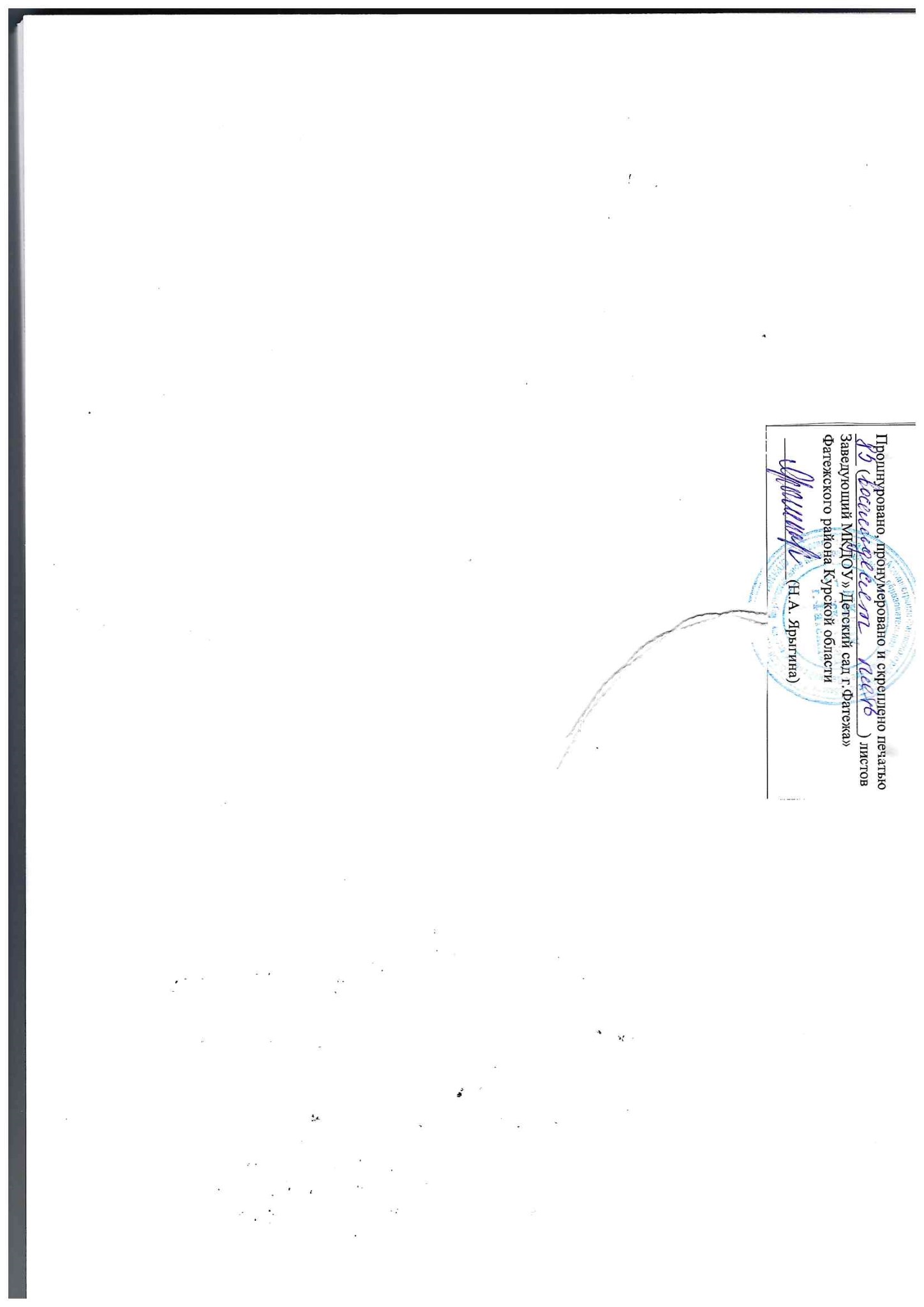 1.ЦЕЛЕВОЙ РАЗДЕЛ  3-161.1.Обязательная часть 3-131.1.1.Пояснительная записка  31.1.2.Цели и задачи реализации Программы  31.1.3.Принципы и подходы к формированию Программы  4-71.1.4.Значимые для разработки Программы характеристики, в том числе характеристики особенностей развития детей 3-4 лет7-111.1.5.Планируемые результаты освоения Программы  11-131.2.Часть, формируемая участниками образовательных отношений  13-162. СОДЕРЖАТЕЛЬНЫЙ РАЗДЕЛ  16-692.1.Обязательная часть16-532.1.1.Описание образовательной деятельности в соответствии с направлениями развития ребенка, представленными в пяти образовательных областях:16-302.1.2.Образовательная область «Социально-коммуникативное развитие»  16-192.1.3.Образовательная область «Познавательное развитие»  19-232.1.4.Образовательная область «Речевое развитие»  23-252.1.5.Образовательная область «Художественно-эстетическое развитие»  25-282.1.6.Образовательная область «Физическое развитие»  29-302.1.7.Развитие игровой деятельности  30-312.1.8.Описание вариативных форм, способов, методов и средств реализации Программы с учетом возрастных и индивидуальных особенностей воспитанников, специфики их образовательных потребностей и интересов31-452.1.9.Способы и направления поддержки детской инициативы  45-462.1.10.Особенности взаимодействия педагогического коллектива с семьями воспитанников46-532.2.Часть, формируемая участниками образовательных отношений  53-693.ОРГАНИЗАЦИОННЫЙ РАЗДЕЛ  69-843.1.Обязательная часть  69-843.1.1.Психолого-педагогические условия, обеспечивающие развитие ребенка69-703.1.2.Организация  развивающей предметно-пространственной среды 70-733.1.3.Материально-техническое обеспечение Программы. Обеспеченность Программы методическими материалами и средствами обучения и воспитания73-753.1.4. Планирование образовательной деятельности76-823.1.5.Режим дня и распорядок  82-85№ п/пОсновные показателиПолная информация1.Полное название  группыГруппа общеразвивающей направленности № 8 для детей 3-4 лет МКДОУ «Детский сад г. Фатежа» 2.Юридический (фактический) адрес307100г. Фатеж, ул. Восточная, дом 393.ВоспитателиАгафонова Любовь Николаевна,образование среднее специальное,
Дмитриевский сельскохозяйственный техникум, 1991г. (Бухгалтерский учет в сельскохозяйственном производстве, бухгалтер).ФГБОУ  ВПО «Курский государственный университет» (профессиональная переподготовка) , 2014 г. (Педагогика и методика дошкольного образования, воспитатель);стаж педагогической работы – 8 лет;соответствует занимаемой должности, 2014 г.;курсы повышения квалификации – 2018 г.Чертенкова Наталья Алексеевна,образование среднее специальное, Обоянское педагогическое училище, 1989г. (Дошкольное воспитание, воспитатель детского сада);стаж педагогической работы – 25 лет;соответствует занимаемой должности, 2015 г.;курсы повышения квалификации – 2018 г4.Плановая  наполняемостьФактическая наполняемость21 ребёнок20 детейКалендарный месяцТемыВарианты итоговых мероприятийСентябрь    Это – я!1.Наша группа 2.Наши игрушки 3. Мои друзья 4.  Я и моя семья1.Развлечение «Матрешкино новоселье» 2.Игра «День рождения Мишутки» 3.Сюжетно-ролеваяигра «Мои гости»4. Фотоколлаж  «Моя семья »Октябрь Осень-осень!1.Наш чудесный детский сад.2.Здравствуй, осень золотая. 3.В саду и в огороде.4.Витамины на грядке и на дереве.1.Сюжетно-ролевая игра «Детский сад »2.Развлечение «Здравствуй осень, золотая» 3.Выставка «Подарки осени» 4.Игра-забавы « Полезное- неполезное», «Съедобное -несъедобное» Ноябрь      Природа вокруг нас!1.Дети – друзья природы2.Дикие животные 3.Домашние животные 4.Птицы вокруг нас1. Игра- ситуация «Помоги птенцу»2.Куколный театр «Теремок» 3.Сюжетно-ролевая игра «Бабушкин дворик» 4. Выставка детского творчества«Украсим кормушку для птиц»ДекабрьВ гостях у сказки1.Моя любимая зимняя сказка 2.Зравствуй, зимушка - зима3. У кого какие шубки.4. Встречаем Новый год 1.Настольный театр по сказке. 2.Выставка детского творчества «Весёлые снежинки». 3.Сюжетно- ролевая игра «В зимнем лесу» 4.Праздник «Здравствуй, елочка» Январь  Здоровье и безопасность1.Про то, как мы обуваемся и одеваемся 2.О хороших привычках и нормах поведения.3. Дорожная безопасность1.Игра «Оденем куклу» 2.Сюжетно- ролевая игра «Я иду в гости» 3.Развлечение «Котёнок на дороге» ФевральЯ и взрослые1.Труд врача 2.Здоровье 3.Мой папа самый лучший4.Наши добрые дела 1Сюжетно – ролевая игра «Больница».2.Игровая ситуация «Мишутка простудился» 3.Выставка детского творчества  «Мишутка простудился» 4.Игра – ситуация «Каждой вещи свое место» МартМоя семья1.Моя любимая  мамочка 2.Труд повара3. Мой дом4. Чтобы быть здоровым1.Праздник «Я для милой мамочки» 2.Сюжетно –ролевая игра «Семья»  3. Игра – ситуация «Один дома»4.Кукольный театр «Мойдодыр»АпрельВесеннее настроение1.Природа просыпается2.Встречаем пернатых друзей 3.Труд почтальона4.Деревья весной 1. Настольный театр  по сказке « Заюшкина избушка»2. Выставка детского творчества «Украсим скворечник»3. Сюжетно ролевая игра «Подарки для зверей»4.Игра-ситуация «Природа просыпается»МайВесенняя полянка1.Весна  - красна2. Цветы3.В саду ли огороде 4.Пожарная безопасность1.Развлечение «Весна, весна красная…» 2.Общение на тему  «Машенька хочет купаться (не хочет купаться)!» 3. Театр на фланелеграфе «Репка»4.Выставка детского творчества «Весенняя полянка»Образовательные областиВиды детской деятельности Формы образовательной деятельности Социально-коммуникативное развитие Игровая, трудовая, коммуникативнаяИгры с правилами, творческие игры, беседы, досуги, праздники и развлечения,  игровые проблемные ситуации. Индивидуальные и коллективные поручения, дежурства и коллективный труд викторины,  реализация  проектов и др.Познавательное развитие Познавательно-исследовательскаяНаблюдения, экскурсии, эксперименты, решение проблемных ситуаций, беседы, викторины,  реализация  проектов и др.Речевое развитие Коммуникативная, восприятие худ. литературыбеседы, игровые проблемные ситуации, викторины, творческие, дидактические и подвижные игры и др.Художественно-эстетическое развитиеРисование, лепка, аппликация; конструирование, музыкальная деятельностьРеализация проектов. Слушание, импровизация, исполнение, музыкально-дидактические, подвижные игры, досуги, праздники и развлечения и др.Физическое развитие двигательнаяПодвижные  игры, спортивные игры и упражнения, эстафеты, физкультурные занятия, гимнастика, физкультминутки, игры-имитации, физкультурные досуги и праздники, дни здоровья, прогулки, реализация проектовНаправления и формы  работы с детьмиНаправления и формы  работы с детьмиРегламент работыРегламент работы«Физическое развитие»формирование интереса и ценностного отношения к занятиям физической культуройформирование интереса и ценностного отношения к занятиям физической культуройформирование интереса и ценностного отношения к занятиям физической культурой«Физическое развитие» -  утренняя гимнастикаЕжедневноЕжедневно«Физическое развитие» -непрерывная образовательная деятельность (физическая культура)3 раза в неделю3 раза в неделю«Физическое развитие»- спортивные игрыЕжедневноЕжедневно«Физическое развитие»- подвижные игрыЕжедневноЕжедневно«Физическое развитие»- физкультурные досуги1 раз в месяц1 раз в месяц«Физическое развитие»-спортивные праздники1 раз в  квартал1 раз в  квартал«Физическое развитие»«Неделя здоровья»2 раза в год2 раза в год«Физическое развитие»День здоровья В период каникул В период каникул«Физическое развитие»охрана здоровья детей, формирование основ культуры здоровьяохрана здоровья детей, формирование основ культуры здоровьяохрана здоровья детей, формирование основ культуры здоровья«Физическое развитие»- закаливание ЕжедневноЕжедневно«Физическое развитие»- бодрящая гимнастикаЕжедневноЕжедневно«Физическое развитие»- прогулкаЕжедневноЕжедневно«Социально-коммуникативное развитие» формирование основ безопасности собственной жизнедеятельности  и предпосылок экологического сознания    формирование основ безопасности собственной жизнедеятельности  и предпосылок экологического сознания    формирование основ безопасности собственной жизнедеятельности  и предпосылок экологического сознания   «Социально-коммуникативное развитие»- беседы1 раз  в неделю1 раз  в неделю«Социально-коммуникативное развитие»-педагогические ситуацииЕжедневноЕжедневно«Социально-коммуникативное развитие»-игра (дидактическая, развивающая, с/ролевая, игра-фантазирование, игры-диалоги, игра-путешествие, игра-викторина)ЕжедневноЕжедневно«Социально-коммуникативное развитие»- чтение ЕжедневноЕжедневно«Социально-коммуникативное развитие»-наблюденияЕжедневноЕжедневно«Социально-коммуникативное развитие»-рассматриваниеЕжедневноЕжедневно«Социально-коммуникативное развитие»-экскурсия1 раз в месяц1 раз в месяц«Социально-коммуникативное развитие»-проектная деятельностьЕжедневноЕжедневно«Социально-коммуникативное развитие»освоение первоначальных представлений социального характера и включение детей в систему социальных отношенийосвоение первоначальных представлений социального характера и включение детей в систему социальных отношенийосвоение первоначальных представлений социального характера и включение детей в систему социальных отношений«Социально-коммуникативное развитие»- беседы 1 раз в неделю 1 раз в неделю«Социально-коммуникативное развитие»-педагогические ситуацииежедневноежедневно«Социально-коммуникативное развитие»- игра (дидактическая, развивающая, с/ролевая, игра-фантазирование, игры-диалоги, игра-путешествие)ежедневноежедневно«Социально-коммуникативное развитие»- чтение ежедневноежедневно«Социально-коммуникативное развитие»-наблюденияежедневноежедневно«Социально-коммуникативное развитие»-рассматриваниеежедневноежедневно«Социально-коммуникативное развитие»-экскурсии1 раз в месяц1 раз в месяц«Социально-коммуникативное развитие»формирование положительного отношения к трудуформирование положительного отношения к трудуформирование положительного отношения к труду«Социально-коммуникативное развитие» -самообслуживаниеежедневноежедневно«Социально-коммуникативное развитие»-порученияежедневноежедневно«Социально-коммуникативное развитие»-дежурстваежедневноежедневно«Социально-коммуникативное развитие»-хозяйственно-бытовой труд2 раза в месяц2 раза в месяц«Социально-коммуникативное развитие» - ручной труд2 раза в месяц2 раза в месяц«Социально-коммуникативное развитие»- труд в природе2 раза в месяц2 раза в месяц«Социально-коммуникативное развитие» -игра (дидактическая, с/ролевая, игры-экспериментирования)ежедневноежедневно«Социально-коммуникативное развитие»-экскурсии1 раз в месяц1 раз в месяц«Социально-коммуникативное развитие»-наблюдения-наблюдения-наблюдения«Социально-коммуникативное развитие»ЕжедневноЕжедневноЕжедневно«Познавательное развитие»«Речевое развитие»-экспериментирование в природе2-3раза в месяц2-3раза в месяц«Познавательное развитие»«Речевое развитие»-чтение художественной литературы«Познавательное развитие»«Речевое развитие» -наблюденияежедневноежедневно«Познавательное развитие»«Речевое развитие»-экскурсии1 раз в месяц1 раз в месяц«Познавательное развитие»«Речевое развитие»- беседаежедневноежедневно«Познавательное развитие»«Речевое развитие»-исследовательская деятельность1 раз в неделю1 раз в неделю«Познавательное развитие»«Речевое развитие»-игра-экспериментирование1 раз в неделю1 раз в неделю«Познавательное развитие»«Речевое развитие»-сюжетно-ролевая играежедневноежедневно«Познавательное развитие»«Речевое развитие»- развивающие игрыежедневноежедневно«Познавательное развитие»«Речевое развитие»-конструирование1 раз в неделю1 раз в неделю«Познавательное развитие»«Речевое развитие»-проектная деятельность1 раз в неделю1 раз в неделю«Познавательное развитие»«Речевое развитие»-проблемные ситуацииежедневноежедневно«Познавательное развитие»«Речевое развитие»-рассматриваниеежедневноежедневно«Познавательное развитие»«Речевое развитие»-ситуативный разговорежедневноежедневно«Познавательное развитие»«Речевое развитие»-дидактические игрыЕжедневноЕжедневно«Познавательное развитие»«Речевое развитие» МоделированиеЕжедневноЕжедневно«Познавательное развитие»«Речевое развитие»Праздники, досуги, конкурсы1 раз в месяц1 раз в месяц«Познавательное развитие»«Речевое развитие»Видео-просмотры  2 раза в месяц  2 раза в месяц«Познавательное развитие»«Речевое развитие» Чтениеежедневноежедневно«Познавательное развитие»«Речевое развитие»овладение конструктивными способами и средствами взаимодействия с окружающими людьмиовладение конструктивными способами и средствами взаимодействия с окружающими людьмиовладение конструктивными способами и средствами взаимодействия с окружающими людьми«Познавательное развитие»«Речевое развитие»- беседа1 раз в неделю1 раз в неделю«Познавательное развитие»«Речевое развитие»- рассматриваниеежедневноежедневно«Познавательное развитие»«Речевое развитие»- ситуация общенияежедневноежедневно«Познавательное развитие»«Речевое развитие»- сюжетно-ролевая игра ежедневноежедневно«Познавательное развитие»«Речевое развитие»- подвижная игра с текстомежедневноежедневно«Познавательное развитие»«Речевое развитие»- режиссерская, игра-фантазирование1 раз в неделю1 раз в неделю«Познавательное развитие»«Речевое развитие»- хороводная игра с пением1 раз в неделю1 раз в неделю«Познавательное развитие»«Речевое развитие»- игра-драматизация1 раз в месяц1 раз в месяц«Познавательное развитие»«Речевое развитие»- дидактические игрыежедневноежедневно«Познавательное развитие»«Речевое развитие»- словесные игрыежедневноежедневно«Познавательное развитие»«Речевое развитие»- игровые ситуацииежедневноежедневно«Познавательное развитие»«Речевое развитие»- проектная деятельность1 раз в неделю1 раз в неделю«Познавательное развитие»«Речевое развитие»- заучивание наизусть1 раз в неделю1 раз в неделю«Познавательное развитие»«Речевое развитие»   Игра-викторина, игра-диалог,  игра-общениеежедневноежедневно«Познавательное развитие»«Речевое развитие»формирование интереса и потребности в чтении (восприятии) книгформирование интереса и потребности в чтении (восприятии) книгформирование интереса и потребности в чтении (восприятии) книг«Познавательное развитие»«Речевое развитие»-чтение ежедневноежедневно«Познавательное развитие»«Речевое развитие»-рассказываниеежедневноежедневно«Познавательное развитие»«Речевое развитие»-беседаежедневноежедневно«Познавательное развитие»«Речевое развитие»-инсценирование художественных произведений1 раз в месяц1 раз в месяц«Познавательное развитие»«Речевое развитие»-ситуативный разговорежедневноежедневно«Познавательное развитие»«Речевое развитие»-рассматриваниеежедневноежедневно«Познавательное развитие»«Речевое развитие»- викториныежедневноежедневно«Художественно-эстетическое развитие»формирование интереса к эстетической стороне окружающей действительности, удовлетворение потребности детей в самовыраженииформирование интереса к эстетической стороне окружающей действительности, удовлетворение потребности детей в самовыраженииформирование интереса к эстетической стороне окружающей действительности, удовлетворение потребности детей в самовыражении«Художественно-эстетическое развитие»-рисование1 раз в неделю1 раз в неделю«Художественно-эстетическое развитие»-лепка1 раз в неделю1 раз в неделю«Художественно-эстетическое развитие»-аппликация2 раза в месяц2 раза в месяц«Художественно-эстетическое развитие»-художественное    конструирование2 раза в месяц2 раза в месяц«Художественно-эстетическое развитие»- рассматриваниеежедневноежедневно«Художественно-эстетическое развитие»- наблюдениеежедневноежедневно«Художественно-эстетическое развитие»- играежедневноежедневно«Художественно-эстетическое развитие»-проектная деятельность1  раз в неделю1  раз в неделю«Художественно-эстетическое развитие»-беседыежедневноежедневно«Художественно-эстетическое развитие»-организация выставок1 раз в неделю1 раз в неделю«Художественно-эстетическое развитие»-конкурсы-1 раз в месяц«Художественно-эстетическое развитие»развитие музыкальности детей, способности эмоционально воспринимать музыкуразвитие музыкальности детей, способности эмоционально воспринимать музыкуразвитие музыкальности детей, способности эмоционально воспринимать музыку«Художественно-эстетическое развитие»-пение2 раза в неделю2 раза в неделю«Художественно-эстетическое развитие»-слушание2 раза в неделю2 раза в неделю«Художественно-эстетическое развитие»- музыкально-дидактические игры2 раза в неделю2 раза в неделю«Художественно-эстетическое развитие»-музыкально-ритмические движения2 раза в неделю2 раза в неделю«Художественно-эстетическое развитие»Игра на детских музыкальных инструментах2 раза в неделю2 раза в неделю«Художественно-эстетическое развитие»-беседа2 раза в неделю2 раза в неделю«Художественно-эстетическое развитие»-импровизация2 раза в неделю2 раза в неделю«Художественно-эстетическое развитие»-музыкально-театрализованные представления   1 раз в месяц 1 раз в месяц«Художественно-эстетическое развитие»-концерты1 раз в месяц1 раз в месяц«Художественно-эстетическое развитие»-праздники1 раз в квартал1 раз в квартал«Художественно-эстетическое развитие»-развлечения1 раз в месяц1 раз в месяц«Художественно-эстетическое развитие»-конкурсы1 раз в квартал1 раз в кварталИгры, общение, деятельность по интересам во время утреннего приема от 10 до 50 мин Самостоятельные игры в 1-й половине дня (до НОД) 20 мин Подготовка к прогулке, самостоятельная деятельность на прогулке от 60 мин до 1ч.30 мин. Самостоятельные игры, досуги, общение и деятельность по интересам во 2-й половине дня 40 мин Подготовка к прогулке, самостоятельная деятельность на прогулке от 40 мин Игры перед уходом домой от 15 мин до 50 мин 1. Физкультурно-оздоровительные мероприятия в ходе выполнения режимных моментов деятельности детского сада1. Физкультурно-оздоровительные мероприятия в ходе выполнения режимных моментов деятельности детского сада1. Физкультурно-оздоровительные мероприятия в ходе выполнения режимных моментов деятельности детского сада1. Физкультурно-оздоровительные мероприятия в ходе выполнения режимных моментов деятельности детского сада1.1. Утренняя гимнастика 1.1. Утренняя гимнастика Ежедневно 6-8  минут Ежедневно 6-8  минут 1.2. Физкультминутки1.2. ФизкультминуткиЕжедневно по мере необходимости (до 3-х минут)Ежедневно по мере необходимости (до 3-х минут)1.3. Игры и физические упражнения на прогулке 1.3. Игры и физические упражнения на прогулке Ежедневно 10-15 минут Ежедневно 10-15 минут 1.4 Закаливающие процедуры 1.4 Закаливающие процедуры Ежедневно после дневного снаЕжедневно после дневного сна1.5 Дыхательная гимнастика 1.5 Дыхательная гимнастика Ежедневно после дневного снаЕжедневно после дневного сна1.6. Занятия на тренажерах,   спортивные упражнения1.6. Занятия на тренажерах,   спортивные упражнения1-2 раза в неделю 20-25 минут1-2 раза в неделю 20-25 минут2. Физкультурные занятия2. Физкультурные занятия2. Физкультурные занятия2. Физкультурные занятия2.1 Физкультурные занятия в спортивном зале2.1 Физкультурные занятия в спортивном зале3 раза в неделю по 15 минут 3 раза в неделю по 15 минут 3.Спортивный досуг3.Спортивный досуг3.Спортивный досуг3.Спортивный досуг3.1 Самостоятельная двигательная деятельность Ежедневно под руководством воспитателя (продолжительность определяется в соответствии с индивидуальными особенностями ребенка)Ежедневно под руководством воспитателя (продолжительность определяется в соответствии с индивидуальными особенностями ребенка)3.1 Самостоятельная двигательная деятельность Ежедневно под руководством воспитателя (продолжительность определяется в соответствии с индивидуальными особенностями ребенка)Ежедневно под руководством воспитателя (продолжительность определяется в соответствии с индивидуальными особенностями ребенка)3.2 Физкультурные досуги и развлечения 1 раз в месяц1 раз в месяц1 раз в месяц3.3 Спортивные праздникиЛетом,  раз в годЛетом,  раз в годЛетом,  раз в год3.4. Дни здоровья1 раз в квартал1 раз в квартал1 раз в кварталНаправления развития и образования детей (образовательные области)Формы работыНаправления развития и образования детей (образовательные области)Младший дошкольный возрастФизическоеразвитиеИгровая беседа с элементамидвиженийИграУтренняя гимнастикаИнтегративная деятельностьУпражненияЭкспериментированиеСитуативный разговорБеседаРассказЧтениеПроблемная ситуацияСоциально-коммуникативноеИгровое упражнениеИндивидуальная играСовместная с воспитателем играСовместная со сверстникамиигра (парная, в малой группе)ИграБеседаНаблюдениеРассматриваниеЧтениеПедагогическая ситуацияПраздникЭкскурсияСитуация морального выбораПорученияРечевое развитиеРассматриваниеИгровая ситуация  Дидактическая играСитуация общения.Беседа (в том числе в процессе наблюдения за объектами природы, трудом взрослых).Интегративная деятельностьХороводная игра с пениемИгра-драматизацияЧтениеОбсуждениеРассказИграПознавательное развитиеРассматриваниеНаблюдениеИгра-экспериментирование.ИсследовательскаядеятельностьКонструирование.Развивающая играЭкскурсияСитуативный разговорРассказИнтегративная деятельностьБеседаПроблемная ситуацияХудожественно-эстетическое развитиеРассматривание эстетическипривлекательных предметовИграОрганизация выставокИзготовление украшенийСлушание соответствующейвозрасту народной, классической, детской музыкиЭкспериментирование со звукамиМузыкально- дидактическаяиграРазучивание музыкальных игри танцевСовместное пениеДля детей дошкольного возраста(3 - 7 лет)игровая, включая сюжетно-ролевую игру,игру с правилами и другие виды игры,коммуникативная (общение и взаимодействие со взрослыми и сверстниками),познавательно-исследовательская (исследование объектов окружающего мира и экспериментирование с ними),восприятие художественной литературы и фольклора,самообслуживание и элементарный бытовой труд (в помещении и на улице),конструирование из разного материала, включая конструкторы, модули, бумагу, природный и иной материал,изобразительная (рисование, лепка, аппликация),музыкальная (восприятие и понимание смысла музыкальных произведений, пение,музыкально-ритмические движения, игры на детских музыкальных инструментах);двигательная (овладение основными движениями)Реальное участие родителейв жизни ДОУФормы участияПериодичностьсотрудничестваВ проведении мониторинговых исследований- Анкетирование;- социологический опрос;- интервьюирование;- «Родительская почта»3-4 раза в годПо мере необходимости1 раз в кварталВ создании условий- Участие в субботниках по благоустройству территории;-помощь в создании предметно-развивающей среды;-оказание помощи в ремонтных работах;2 раза в годПостоянноежегодноВ управлении ДОУ- Участие в работе Управляющего совета, Родительского комитета, Педагогического советаПо плануВ просветительской деятельности, направленной на  повышение педагогической культуры, расширение информационного поля родителей-наглядная информация (стенды, папки-передвижки, семейные и групповые фотоальбомы, фоторепортажи «Из жизни группы», «Копилка добрых дел», «Мы благодарим»;-памятки;-создание странички на сайте ДОУ;-консультации, семинары, семинары-практикумы, конференции;- распространение опыта семейного воспитания;-родительские собрания;- выпуск газеты для родителей «Радуга»;1 раз в кварталОбновление постоянно1 раз в месяцПо годовому плану1 раз в квартал1 раз в кварталВ воспитательно-образовательном процессе ДОУ, направленном на установление сотрудничества и партнерских отношенийс целью вовлечения родителей в единое образовательное пространство-Дни открытых дверей.- Дни здоровья.- Недели творчества- Совместные праздники, развлечения.-Встречи с интересными людьми- Семейные клубы «Знайка», «Дружная семейка», «Навстречу друг другу»; -семейные гостиные- Клубы по интересам для родителей;- Участие в творческих выставках, смотрах-конкурсах- Мероприятия с родителями в рамках проектной деятельности- Творческие отчеты кружков2 раза в год1 раз в квартал2 раза в годПо плануПо плану1 раз в кварталПостоянно по годовому плану2-3 раза в год1 раз в годОбразовательная областьЗадачиСоциально-коммуникативное развитиеВоспитывать у детей привязанности к малой родине, родному дому, проявлением на этой основе ценностных идеалов, гуманных чувств, нравственных отношений к окружающему миру и сверстникам.Использовать  знания о родном крае в игровой  деятельности. Вызывать интерес и уважительное отношение к культуре и традициям  Курского края.Познавательное развитиеФормировать представления о природе и  культуре родного края.Речевое развитиеРазвивать  речь, мышление через знакомство с природой и культурой Курского края.Художественно-эстетическоеразвитиеПриобщать  детей  дошкольного возраста к музыкальному творчеству родного края; воспитывать  любовь в родной земле через слушание музыки, разучивание песен, хороводов, традиций Курского края. Формировать интерес и развивать практические умения через  приобщение детей  дошкольного возраста к различным народным декоративно-прикладным видам деятельности.Физическое развитиеРазвивать эмоциональную свободу, ловкость через традиционные игры и забавы Курского  края.Совместная деятельность с педагогом Самостоятельная деятельность ДетейСовместная деятельность с семьями Игры, экскурсии, путешествие по экологической тропе ДОУ, чтение художественной литературыНОД, развлечения, досуги, просмотр познавательных материалов в презентациях и слайдах.Беседы, игровые проблемные ситуации, игры, слушание и обсуждение художественных произведений, изготовление поделок.Игры, рисование, художественное творчество, рассматривание картин и иллюстраций, альбомов и фотоматериалов о родном городе.Досуги, праздники и развлечения, заучивание стихотворений, экскурсии по детскому саду. Дети 3-4 года1. Фольклорные праздники («Ярмарка Коренская», «Колядки», «Масленица» и др).2. Слушание и разучивание песен о родном крае.3. Слушание гимна города Фатежа.4. Музыкальные и музыкально-ритмические игры («Оденем дерево», «Овощи» и др.).5. Развлечения («Фатеж – наш любимый город», «Веснянка», «Осенины» и др.).Методические разработки к долгосрочному образовательному  тематическому  проекту педагогов МКДОУ «Моя малая родина – город Фатеж Курской области»:- «Кожлянская игрушка и гончарный промысел»;- «Курская хохлома»;- «Курский соловей»;- «Край родной»; -«Писатели и поэты земли Курской»; - «Народная (курская) кукла»;- «Легенды и предания курского края»;- «Заповедное место – Стрелецкая степь»;- «Народный костюм Курской губернии»;-  «Юные защитники Родины»;- «Курские народные промыслы»;- «Коренная пустынь»;- «Мой любимый детский сад».Курск. Издатель: ООО «Русь», г. Смоленск, 2005 г. Курск. Краеведческий словарь-справочник. Курск, 2009 г.Курская область. Земля, воспетая в былинах: [фотоальбом] / [ред. М. Тарасова]. – М.: Локус Станди, 2008. – фот. – К 65-летию курской битвы посвящается. Красная книга Курской области, г. Курск, 2009.Бирюков А.Ю. Фатежский край: прошлое и настоящее (историко-краеведческий сборник),  г. Фатеж, Георгий Свиридов (набор открыток к 100-летию со дня рождения), сост. Жабина В.А. - ООО «Полстар».Сборник: Слово о Клыкове. Сост. И.Г. Панова, издательство «РИНФО», 2000.Животные Курского края (для детей старшего дошкольного возраста). Серия «Музейная педагогика», Курск, 2004 г.Толмачева Е.А. Растения Курского края, Курск, 2013 г.Шпилев А.Г. и др. Археология для детей старшего дошкольного и младшего школьного возраста. Первое занятие «Введение в науку археология», Курск, 2010 г.Оловаренко Л.В. Сказки, мифы, легенды, стихи о цветах и травах (в помощь воспитателю детского сада), Курск, 2010.Денисова Т.В. Приобщение детей к русской  национальной культуре (методическое пособие, части первая и вторая), Курск, 1998 г.Разделы и направления работыФормы работыИспользование вариативных режимов дня и пребывания ребенка в дошкольном образовательном учрежденииДвигательный режим Скорректированный режим дняИндивидуальный режим дняКоррекция учебной нагрузки Психологическое сопровождение развития Создание психологически комфортного климата Обеспечениеположительной эмоциональной мотивации всех видов детской деятельности Личностно-ориентированный стиль взаимодействия с детьмиФормирование основ коммуникативной деятельности у детей Диагностика и коррекция развитияПсихолого-медико-педагогическая поддержка ребенка в адаптационный период Разнообразные виды организации режима двигательной активности ребенка:Регламентированная деятельность Утренняя гимнастикаФизкультминутки, физкультпаузыДинамическая переменкаОрганизованная образовательная деятельность физической культуройФизические упражнения после снаЧастично регламентированная деятельность Спортивные праздникиСпортивные игрыПодвижные игры на воздухе и в помещенииСпортивные досугиДни здоровьяРитмическая гимнастикаПодгрупповые и индивидуальные занятия с варьированием физической нагрузки с учетом исходного уровня здоровья, двигательной активности детейНерегламентированная деятельность Самостоятельная двигательная деятельность детей в помещении и на прогулкеСистема работы с детьми по формированию основ гигиенических знаний и здорового образа жизниРазвитие представлений и навыков здорового образа жизни и поддержание здоровья в рамках программы «Основы безопасности жизнедеятельности» Воспитание общих и индивидуальных гигиенических навыков, интересов и любви к физической активности Формирование основ безопасности жизнедеятельности Организация питания Сбалансированное питание в соответствии с действующими натуральными нормами (группы с 12-часовым пребыванием) Виды оздоровительной деятельностиСроки проведенияКто проводитФронтальное физкультурное занятие в спортивном зале2 раза в неделюИнструктор по физической культуреИгровое физкультурное занятие на свежем воздухе1 раз в неделюВоспитательОздоровительные паузы на занятиях и свободной деятельности детейЕжедневноВоспитательПознавательное занятие, направленное на формирование привычки к здоровому образу жизни, дающие начальные знания по ОБЖ.1 раз в неделю ВоспитательУтренняя гимнастика (минуты единения детей)ЕжедневноВоспитатель Гимнастика после снаЕжедневно ВоспитательПолоскание горла водой комнатной температуры Ежедневно после обедаВоспитатель, младший воспитательФизкультурный досуг1 раз в месяцИнструктор по физической культуре, воспитательПраздник здоровья1 раз в 2 месяцаИнструктор по физической культуре, воспитатель.Спортивный праздник2 раза в годИнструктор  по физической культуре, воспитатели Спортивные упражненияежедневноВоспитательБеседы с детьми о здоровьеВ течение дняВоспитатели, медицинская сестра.Индивидуальные физические упражнения Ежедневно Инструкторы  по физической культуре, воспитательПодвижные игрыЕжедневно на прогулкеВоспитательПривитие культурно-гигиенических навыковЕжедневно во время проведения режимных процессовВоспитатель, младший воспитательРодительские собрания по вопросам формирования здорового образа жизни детей2 раза в годВоспитатель, медицинская сестра, Инструктор  по физической культуреБеседы с родителями о состоянии здоровья ребенка по выполнению рекомендаций медсестры, врача.Индивидуально в течение месяцаВоспитательПросветительская работа с родителямиЕжемесячноВоспитатель, медицинская сестраПедагогический совет, посвященный вопросам физического и психического здоровья детей ДОУ1 раз в годМедицинская сестра, специалисты и воспитатели ДОУКонсультации, практикумы для педагоговЕжеквартальноМедицинская сестра, старший воспитатель, инструктор по физической культуре                                                                                                                                                                                                                                                                                                                 Самостоятельная двигательная деятельность детейЕжедневноВозраст детейВиды деятельности3-4г.Физическая культура 15Утренняягимнастика 5Физминутки6Подвижные игры15Разминка после сна5Физические упражнения на свежем воздухе20Свободная активная деятельность 30Физкультурный досуг (1 в неделю)15Игры-хороводы10Музыкально-ритмическая деятельность 5Итого за день (в мин)126 мин (2 ч.06 мин.)Социальный партнерЦели и формы работыАдминистративные структуры: Управление образования Фатежского района Курской областиЦель: решение вопросов по внебюджетным ассигнованиям. Формы работы: заседания методических объединений, Педагогических советов, общих родительских собраний. МБОУ ДО «Фатежская детская школа искусств»Цель: развитие творческих способностей детей, интереса к музыкальной, художественной, театрализованной танцевальной и исполнительской деятельности. Формы работы:  концерты и театрализованные представления   на базе ДОУ,  обучение детей 6-7 лет в подготовительном и 1 классе художественной школы бывших воспитанников детского сада; консультации педагогов художественной школы для воспитателей (в соответствии с планом совместной работы на учебный год). Фатежская детская библиотекаЦель: использование фондов, средств библиотеки для воспитания грамотного читателя, привития интереса к чтению, развитие познавательных способностей детей; ознакомление детей с работой библиотеки; маркетинг новой детской художественной литературы; повышение профессионального мастерства педагогов. Формы работы: ознакомление детей с работой библиотеки; маркетинг новой детской художественной литературы; экскурсии, ознакомление с новинками литературы; посещение выставок, совместные праздники и тематические недели, совместные проекты «Здравствуй, книга», «Для любознательных детей». Фатежкий краеведческий музей Цель: воспитание патриотизма, гражданственности, высоких моральных и нравственных качеств дошкольников.Формы работы: познавательные занятия сотрудников музея на базе ДОУ, проектная деятельность, интерактивные занятия воспитателей с детьми, мастер-классы для детей и педагогов.Мемориальный музей композитора Г.В. СвиридоваЦель: формирование музыкально-эстетических вкусов, способностей к художественному восприятию музыкиФормы работы: экскурсии,  познавательные занятия сотрудников музея на базе музея, проектная деятельность, интерактивные занятия воспитателей с детьмиМКОУ «Фатежская средняя общеобразовательная  школа  № 1», МКОУ «Фатежская средняя общеобразовательная  школа  № 2»Цель: обеспечение максимально комфортного перехода детей от модели воспитания, образования и развития (дошкольное учреждение) к учебной, школьной модели. Формы работы: посещение уроков, занятий, педсоветов; проведение родительских собраний с участием учителей; проведение совместных мероприятий с детьми детского сада и школы; посещение методического объединения воспитателей подготовительных групп и учителей начальных классов; мониторинг выпускников детского сада, обучающихся в школах; проведение Дня открытых дверей в детском саду. МКУ «Фатежский РДНТ»Цель: сотрудничество в области культурно-просветительской работы, эстетического, нравственного воспитания детей.Формы работы: мультилектории, лекции, мастер-классы для детей и педагогов, посещение кинотеатра в каникулярный период.ОБУК «Курский государственный театр кукол», Курский экспериментальный театр-студия «Малыш».Цель: сотрудничество в области культурно-просветительской работы, эстетического, нравственного воспитания детей.Формы работы: показ спектаклей.Детская спортивная школа Цель: сотрудничество в области физкультурно-оздоровительной  работы,  воспитание у детей привычки к здоровому образу жизни.Формы работы: экскурсии на занятия в спортивную школу; участие в тренировочных занятиях на базе школы;  дальнейшее обучение воспитанников ДОУ в школе; посещение родителями с детьми мероприятий в школе.ОБУЗ «Фатежская центральная районная больница Имени Валентина Феликсовича Войно-Ясенецкого, Святого Луки».Цель: охрана жизни и здоровья детей Форма работы: профилактика заболеваний (наглядная агитация, беседы, осмотр детей узкими специалистами). Правоохранительные органы: ГИБДД, ОГПН, ОВД Цель: создание безопасных условий в ДОУ, обучение ОБЖ Формы работы: занятия, игры, тренировки, экскурсии, инструктажи Социальные структуры:Отдел образования, опеки и попечительства Администрации Фатежского района Курской областиЦель: социальная защита детей дошкольного возраста Формы работы: ведение учета детей, нуждающихся в социальной защите Помещение Вид деятельности, процессУчастникиМузыкальный/ физкультурный залОбразовательная область «Художественно-эстетическое развитие», утренняя разминкаПраздники, развлечения, концерты, театрыРодительские собрания и прочие мероприятия для родителей.Образовательная  область «Физическое развитие»Спортивные праздники, развлечения, досугиМузыкальный руководитель, воспитатели, дети 3- летМузыкальный руководитель, воспитатели, родители, дети 3-7 лет, театральные коллективы города и регионаПедагоги ДОУ, родители, дети Инструктор по физической культуре, воспитатели, родители дети 3-7 летГрупповая комнатаРазвитие речи, ознакомление с художественной литературой и художественно-прикладным творчеством, развитие элементарных математических представлений, подготовка к обучению грамоте, развитие элементарных историко-географических представлений, сюжетно-ролевые игры, самообслуживание, трудовая деятельность, самостоятельная творческая деятельность, ознакомление с природой, труд в природе, игровая деятельность.Дневной сон, гимнастика после сна, «дорожка здоровья».Дети, воспитатели, младшие воспитатели.ПриемнаяИнформационно-просветительская работа с родителями.Самообслуживание.Дети, родители, воспитатели.Кабинет педагога-психологаИндивидуальная коррекционно-развивающая работа Дети, родителиМедицинский блокОказание медицинской помощи.Профилактические мероприятия.Медицинский мониторинг (антропометрия и т.д.)Медицинские работники      4. Т.Н.   Доронова, Т.И. Гризик, Т.И. Ерофеева,  Е.Г. Хайлова, Н.М., Шафран. Младшая группа: планирование работы с детьми.  – М.: Издательский дом «Воспитание дошкольника», 2008 г.Методические и учебно-наглядные пособия.Образовательная область  «Социально-коммуникативное развитие»Авдеева Н. Н., Князева О. Л., Стеркина Р. Б.БезопасностьСанкт-Петербург"Детство-Пресс»2011Гризик Т.И., Глушкова Г.В.Формирование безопасности поведения у детей 3-8 лет (методическое пособие для воспитателей) ФГОС ДОМ. Просвещение2015 Доронова Т.Н., Карабанова О.А., Соловьева Е.В.Развитие игровой деятельности детей 2 -7 лет («Радуга»).М.: Просвещение2010Доронова Т.Н., Карабанова О.А., Соловьева Е.В.Игра в дошкольном возрастеМ.: Издательский дом «Воспитание дошкольника»2002Шипицына Л.М., Защиринская О.В.Азбука общения: Развитие личности ребёнка, навыков общения со взрослыми и сверстниками. Для детей от 3 до 6 летСанкт-Петербург«Детство-Пресс»2010Краснощекова Н.В. Новые сюжетно-ролевые игры для младших дошкольников: целевые прогулки, беседы, занятия, изготовление атрибутов к играмРостов н/Д.: Феникс2011Куцакова Л.В.Нравственно-трудовое воспитание ребенка-дошкольникаМ.: Владос2003Образовательная область  «Познавательное развитие»Образовательная область  «Познавательное развитие»Образовательная область  «Познавательное развитие»Образовательная область  «Познавательное развитие»Гризик Т.И.Познаю мир.  Методические рекомендации для воспитателей  по программе «Радуга» (от 3 до 6 лет).М.: Просвещение2000Гризик Т.И.Познаю мир.  «Предметы вокруг нас» Развивающая книга для детей младшего  дошкольного возрастаМ.: Просвещение2005Соловьева Е.В.Математика и логика для дошкольников. Методические рекомендации для воспитателей.   Москва, Просвещение2002Образовательная область «Речевое развитие»Образовательная область «Речевое развитие»Образовательная область «Речевое развитие»Образовательная область «Речевое развитие»Гризик Т.И.Речевое развитие детей 3-4 лет (методическое пособие для воспитателей) ФГОС ДОМ.: Просвещение2015Гербова В.В.     Книга для чтения в детском саду и дома: 2-4 г.: Пособие для воспитателей детского сада и родителей.М.: Издательство Оникс2006Ильчук Н.П. и др. Хрестоматия для дошкольников 2 – 4 лет. Пособие для воспитателей детского сада и родителей (Радуга)М.: АСТ1996 Гризик Т.И. Картины по развитию речи детей 3-7 лет. В гостях у сказки. Комплект демонстрационных таблиц с методическими рекомендациями (учебное пособие).М. Просвещение2009Образовательная область «Художественно-эстетическое развитие»Образовательная область «Художественно-эстетическое развитие»Образовательная область «Художественно-эстетическое развитие»Образовательная область «Художественно-эстетическое развитие»Доронова Т.Н.Художественное творчество детей 2-8 лет (методическое пособие для специалистов ДОО). ФГОС ДОМ.: Просвещение2015 Доронова Т.Н.   Изобразительная деятельность и эстетическое развитие дошкольников.М. Просвещение2006Доронова Т.Н.   «Дошкольникам об искусстве».М. Просвещение2003Доронова Т.Н.   Природа, искусство и изобразительная деятельность детей. Методические рекомендации для воспитателей, работающих с детьми 3-6 лет по программе «Радуга»М. Просвещение2001Доронова Т.Н.   Дошкольникам о художниках детской книги».М. Просвещение1991Доронова Т.Н., Якобсон С.Г. Обучение детей 2-4 лет рисованию, лепке, аппликации в игре». Книга для воспитателя детского сада.  М.: Просвещение1992Куцакова Л.В.Конструирование и художественный труд в детском садуМ.: ТЦ Сфера2005Галянт И.Г. Музыкальное развитие детей 2-8 лет (методическое пособие для специалистов ДОО) ФГОС ДОМ.: Просвещение2015Ветлугина Н. и др.Музыка в детском саду (3-4 г.)М., «Музыка»1990 Бекина С.И. и др.Музыка и движение (3-4 г.)М.: Просвещение1984Орлова Т.М., Бекина С.ИУчите детей петь (3 –5 лет).М.: Просвещение1987Радынова О.П.Слушаем музыкуМ.: Просвещение1990Сорокина Н.Ф. Играем в кукольный театр.  М.: АРКТИ2004Образовательная область  «Физическое развитие»Образовательная область  «Физическое развитие»Образовательная область  «Физическое развитие»Образовательная область  «Физическое развитие»Н.В.ПолтавцеваН.А.ГордоваФизическая культура в дошкольном детстве (3-4 г.)М.: Просвещение2008Голицина Н.С.Нетрадиционные занятия физкультурой в ДОУМ.: Изд. Скрипторий2003Голицина Н.С., Бухарова Е.Е.Физкультурный калейдоскоп для дошкольниковМ.: Изд. Скрипторий2006Харченко Т.Е.Утренняя гимнастика в детском саду. Упражнения для детей 3 – 5 лет.Изд. Мозаика – Синтез2006Гаврючина Л.В.  Здоровьесберегающие технологии в ДОУ  М.: ТЦ Сфера2007Ахметзянов И.М.Охрана здоровья дошкольников Справочное пособие для ДОУМ.: ТЦ Сфера2007Зебзеева В.А.Организация режимных процессов в ДОУ ООО ТЦ «Сфера»2007Люцис К. Азбука здоровья в картинках.  М.: Русское энциклопедическое товарищество2004Образовательная область «Физическое развитие» Методические рекомендацииКурск	, КИРО2014Образовательные областиВиды непрерывной образовательной деятельностиКоличество *длительностьФизическое развитие Физическая культура 3*15 мин.Речевое развитиеРазвитие речи1*15 мин.Познавательное развитиеПознание мира1*15 мин.Познавательное развитиеФормирование элементарных математических представлений 1*15 мин. Художественно-эстетическое развитиеРисование 1*15 мин.Художественно-эстетическое развитиеЛепка/аппликация1*15 мин.Художественно-эстетическое развитиеМузыка 2*15 мин.Длительность занятия15 мин.Количество занятий10Количество времени150 мин. (2 ч. 30 мин.) ДетскаядеятельностьПримеры форм работыДвигательнаяПодвижные игры с правилами. Подвижные дидактические игры.Игровые упражнения. Соревнования. Игровые ситуации. Досуг. Ритмика. Спортивные игры и упражнения. Аттракционы. Спортивные праздники. Гимнастика (утренняя и пробуждения). Игровая  Сюжетные игры. Игры с правилами. Создание игровой ситуации порежимным моментам, с использованием литературного произведения. Игры с речевым сопровождением. Пальчиковые. Театрализованные игрыПродуктивная(изобразительная,конструирование)Мастерская по изготовлению продуктов детского творчества. Реализация проектов. Создание творческой группы. Детский дизайн. Опытно-экспериментальная деятельность. Выставки. Мини-музеи. Конструирование из разных материаловЧтениехудожественнойлитературыЧтение. Обсуждение. Заучивание, рассказывание. Беседа. Театрализованная деятельность. Самостоятельная художественная речевая деятельность. Викторина. КВН. Вопросы и ответы. Презентация книжек. Выставки в книжном уголке. Литературные праздники, досугиПознавательно –исследовательскаядеятельностьНаблюдение. Экскурсия. Решение проблемных ситуаций.Экспериментирование. Коллекционирование. Моделирование. Исследование. Реализация проекта. Игры (сюжетные с правилами). Интеллектуальные игры (головоломки, викторины, задачи – шутки, ребусы, кроссворды, шарады). Мини-музеи. Конструирование. Увлечения.КоммуникативнаяБеседа. Ситуативный разговор. Речевая ситуация. Составление иотгадывание загадок. Игры (сюжетные, с правилами, театрализованные).Игровые ситуации. Этюды и постановки. ЛогоритмикаМузыкальная  Слушание. Пение. Музыкально-ритмичные движения. Танцевально-игровое творчество. Игра на музыкальных инструментахТрудовая  Дежурство. Поручения. Задания. Самообслуживание. Совместные действия. ЭкскурсииНаправленияразвитияребенкаМладший дошкольный возрастМладший дошкольный возрастНаправленияразвитияребенкаПервая половинадняВторая половинадняСоциально-коммуникативноеразвитие-Утренний прием детей,индивидуальные и подгрупповыебеседы.- Оценка эмоциональногонастроения группы с последующейкоррекцией плана работы.- Формирование навыков культурыеды.- Этика быта, трудовые поручения.- Формирование навыков культурыобщения.- Театрализованные игры.- Сюжетно-ролевые игры-Индивидуальная работа.- Эстетика быта.- Трудовые поручения.- Игры с ряжением.- Работа в книжном уголке.- Общение младших истарших детей.-Сюжетно-ролевые игрыПознавательноеразвитие-Игры – занятия.- Дидактические игры.- Наблюдения.- Беседы.- Экскурсии по участку.- Исследовательская работа, опыты и экспериментирование-Игры.- Досуги.-Индивидуальная работаРечевое развитиеНОД по развитию речи Беседы.Игры – занятия.- Дидактические игры.- Чтение. - Заучивание, рассказывание-Театрализованная деятельность -Самостоятельная художественная речевая деятельность - Индивидуальная работа  -Выставки в книжном уголке. -Литературные праздники, досугиХудожественно– эстетическоеразвитие-Занятия по музыкальному воспитанию и изобразительнойдеятельности.- Эстетика быта.- Экскурсии в природу-Музыкально – художественные досуги.-Индивидуальная работаФизическоеразвитие -Прием детей в детский сад на воздухе в теплое время года.- Утренняя разминка (подвижные игры, игровые сюжеты).- Гигиенические процедуры(обширное умывание, полоскание рта).- Закаливание в повседневной жизни(облегченная одежда в группе, одежда по сезону на прогулке;обширное умывание, воздушные ванны).-Физкультминутки на занятиях.- Физкультурные занятия.- Прогулка в двигательнойАктивности-Гимнастика после сна, ходьбапо «дорожке здоровья».- Закаливание (воздушныеванны, ходьба босиком в спальне).- Физкультурные досуги, игры и развлечения.-Самостоятельная двигательнаядеятельность.- Прогулка (индивидуальная  работа по развитию движений)- Прогулка Интегрирующаятема периодаПедагогические задачиВарианты итоговыхмероприятийДень знаний(4-я неделяавгуста –1-я неделясентября)Развивать у детей познавательную мотивацию, интерес к школе, книге. Формировать дружеские,доброжелательные отношения между детьми. Продолжать знакомить с детским садом как ближайшим социальным окружением ребенка (обратить внимание на произошедшие изменения: покрашен забор, появились новые столы), расширять представления о профессиях сотрудников детского сада (воспитатель, младший воспитатель, музыкальный руководитель, врач, дворник, повар и др.).Праздник «День знаний», организованныйсотрудниками детского сада с участием родителей. Дети праздник не готовят, но активно участвуют вконкурсах, викторинах; демонстрируютсвои способностиОсень(2-я – 4-я недели сентября)Расширять представления детей об осени. Развивать умение устанавливать простейшие связимежду явлениями живой и неживой природы (похолодало – исчезли бабочки, отцвели цветы и т. д.), вести сезонные наблюдения. Расширять представления о сельскохозяйственных профессиях, о профессии лесника. Расширять знания об овощах и фруктах (местных, экзотических).Расширять представления о правилах безопасногоповедения на природе. Воспитывать бережное отношение к природе. Формировать элементарныеэкологические представления.Праздник «Осень».Выставкадетского творчестваЯ в мире человек(1-я – З-я недели октябряРасширять представления о здоровье и здоровомобразе жизни. Расширять представления детей освоей семье. Формировать первоначальные представления о родственных отношениях в семье(сын, дочь, мама, папа и т. д.). Закреплять знаниедетьми своих имени, фамилии и возраста; имен родителей. Знакомить детей с профессиями родителей. Воспитывать уважение к труду близких взрослых.Формировать положительную самооценку, образ Я(помогать, каждому ребенку как можно чащеубеждаться в том, что он хороший, что его любят).Развивать представления детей о своем внешнемоблике.Воспитывать эмоциональную отзывчивость на состояние близких людей, формировать уважительное, заботливое отношение к пожилым родственникам.День здоровьяМой дом, мой город(3-я неделяоктября –2-я неделяноября)Знакомить с домом, с предметами домашнегообихода, мебелью, бытовыми приборами.Знакомить с родным городом (поселком), егоназванием,  основными  достопримечательностями. Знакомить с видами транспорта,в том числе с городским, с правилами поведения в городе, с элементарными правилами дорожного движения, светофором, надземным иподземным переходами (взаимодействие с родителями). Знакомить с «городскими» профессиями (милиционер, продавец, парикмахер, шофер, водитель автобуса)Сюжетно-ролевая игра по правилам дорожного движенияНовогодний праздник(3-я неделяноября –4-я неделядекабря)Организовывать все виды детской деятельности (игровой, коммуникативной, трудовой,познавательно-исследовательской,  продуктивной, музыкально-художественной, чтения)вокруг темы Нового года и новогоднегопраздника как в непосредственно образовательной, так и в самостоятельной деятельности детей.НовогоднийпраздникЗима(1-я – 4-я неделиянваря)Расширять представления о зиме. Знакомить сзимними видами спорта. Формировать представления о безопасном поведении зимой.Формировать исследовательский и познавательный интерес в ходе экспериментированияс водой и льдом. Праздник «Зима».Выставка детскоготворчестваДень защитника Отечества(1-я – З-я недели февраля)Знакомить детей с «военными» профессиями (солдат, танкист, летчик, моряк, пограничник); с военной техникой (танк, самолет, военный крейсер); с флагом России. Воспитывать любовь к Родине.Осуществлять гендерное воспитание (формироватьу мальчиков стремление быть сильными, смелыми,стать защитниками Родины; воспитание в девочкахуважения к мальчикам как будущим защитникамРодины). Приобщать к русской истории через знакомство с былинами о богатырях.Праздник, посвященный Дню защитникаОтечества.Выставка детскоготворчества8 Марта(4-я неделяфевраля – 1-я неделямарта)Организовывать все виды детской деятельности(игровой,  коммуникативной,  трудовой,  познавательно-исследовательской, продуктивной, музыкально-художественной, чтения) вокруг темысемьи, любви к маме, бабушке. Воспитывать уважение к воспитателям, другим сотрудникам детского сада.Расширять гендерные представления. Привлекатьдетей к изготовлению подарков маме, бабушке,воспитателям.Праздник 8 Марта.Выставка детскоготворчестваЗнакомство снароднойкультурой итрадициями(2-я – 4-я недели мартаРасширять представления о народной игрушке(дымковская игрушка, матрешка и др.). Знакомитьс народными промыслами.Привлекать детей к созданию узоров дымковской ифилимоновской росписи. Продолжать знакомить сустным народным творчеством.Использовать фольклор при организации всех видов детской деятельности.Фольклорный праздник. Выставкадетского творчестваВесна  (1-я – З-я недели апреля)умение устанавливать простейшие связи междуявлениями живой и неживой природы, вести сезонные наблюдения.Расширять представления о правилах безопасногоповедения на природе. Воспитывать бережное отношение к природе.Формировать элементарные экологические представления. Формировать представления о работах, проводимых весной в саду и огороде.Привлекать детей к посильному труду на участкедетского сада, в цветникеПраздник «Весна».ДеньПобеды(4-я неделяапреля – 1-янеделя мая)Осуществлять патриотическое воспитание. Воспитывать любовь к Родине. Формировать представления о празднике, посвященном Дню Победы.Воспитывать уважение к ветеранам войны.Праздник, посвященный Дню Победы.Выставка детскоготворчестваЛето(2-я – 4-я недели мая)Расширять представления детей о лете. Развиватьумение устанавливать простейшие связи междуявлениями живой и неживой природы, вести се-зонные наблюдения.Знакомить с летними видами спорта. Формироватьпредставления о безопасном поведении в лесуПраздник «Лето».Спортивный праздник. Выставка детского творчестваЛетний оздоровительный период (июнь - август)Летний оздоровительный период (июнь - август)Летний оздоровительный период (июнь - август)3-4 годаПрием детей, игры, утренняя гимнастика7.00 – 8.20Подготовка к завтраку, завтрак8.20 – 9.00НОД 9.00 – 9.40Самостоятельная деятельность 9.40 – 10.00Второй завтрак10.00 – 10.10Прогулка10.10-11.40Возвращение с прогулки, подготовка к обеду11.40 – 12.00Обед 12.00 – 12.30Сон12.30 – 15.00Подъем, гимнастика после сна, гигиенические процедуры15.00 – 15.25Самостоятельная деятельность15.25 – 16.00Уплотнённый полдник16.00 – 16.25Подготовка к прогулке, прогулка16.25 – 17.55Возвращение с прогулки, игры17.55 – 18.20Чтение художественной литературы18.20 – 18.30Игры, уход детей домой18.30 – 19.003 – 4 годаПрием детей, игры утренняя гимнастика7.00 – 8.30Подготовка к завтраку, завтрак8.30 – 8.50Подготовка к прогулке, прогулка8.50 – 11.55Второй завтрак10.00 – 10.15Возвращение с прогулки, подготовка к обеду, обед11.55 – 12.25Подготовка ко сну, сон12.25 – 15.00Подъем, гимнастика после сна, гигиенические процедуры15.00 – 15.15Игры, самостоятельная деятельность детей15.15 – 16.00Подготовка к полднику, уплотнённый полдник16.00 – 16.20Прогулка, игры, уход детей домой16.20 – 19.00